GefährdungsbeurteilungBetrieb:	MetallbearbeitungAbteilung:	Ersteller/in:	Inhaltsverzeichnis1. Arbeitsschutzorganisation	5Arbeitsmedizinische Vorsorge	5Arbeitsschutzausschuss (ASA)	7Auslandseinsatz	9Beschaffung technischer Arbeitsmittel	11Betriebsarzt, Fachkraft für Arbeitssicherheit, Unternehmermodell	13Brandschutz	15Erste Hilfe	17Fremdfirmen	19Persönliche Schutzausrüstung (PSA)	21Pflichtenübertragung auf Vorgesetzte	23Prüfung	24Sicherheitsbeauftragte	26Unternehmermodell	28Unterweisungen der Beschäftigten	29Zeitarbeit	312. Büro	32Bildschirmarbeitsplätze	333. Gesamter Betrieb/Übergreifendes	33Arbeitsplätze mit Absturzgefahr (ohne  Bauarbeiten)	34Arbeitsplätze: Arbeits-/Sozialräume	36Druckluftbehälter mit Kompressor	39Heben, Tragen, Ziehen und Schieben von Lasten	41Kraftfahrzeuge	43Lärm	45Leitern und Tritte	47Notausgänge, Rettungswege, Fluchtwege	49Sicherheits- und Gesundheitsschutzkennzeichnung	50Verkehrswege	52Vibration; Hand-Arm-Vibration	554. Instandhaltung	56Arbeiten an aktiven Teilen und AuS ohne Spezialausbildung	57Arbeiten an elektrischen Anlagen (Organisation/Personal)	59Arbeiten in der Nähe aktiver Teile	60Arbeitsbühnen für Gabelstapler	61Elektrischer Prüfplatz/ Prüftafel	63Flüssiggas; Kleininstallation	65Gefahrstoffe; Elektroinstallation	67Handbohrmaschine, Bohrhammer	69Handwerkzeuge	71Hebebühne, fahrbare Hubarbeitsbühnen	73Hochgelegene Arbeitsplätze auf Baustellen	74Krane	75Leitern und Tritte	77Lichtbogenschweißgerät	79Winden, Hub- und Zuggeräte	815. Lackiererei	82Farben, Lacke, Beschichtungsstoffe (Kleinmengen)	83Gefahrstoffe, Ab- und Umfüllen	85Gefahrstoffe, Abfallbehandlung	87Gefahrstoffe, Bereithalten am Arbeitsplatz	89Gefahrstoffe, innerbetrieblicher Transport	91Gefahrstoffe, Lagerung von Gefahrstoffen in ortsbeweglichen Behältern	936. Lager/ Versand	94Dieselmotoremissionen	95Flurförderzeuge, kraftbetrieben (Gabelstapler)	97Flüssiggasbetriebene Handschrumpfgeräte	99Gefahrstoffe, Lagerung von Gefahrstoffen in ortsbeweglichen Behältern	101Hebebühne, Hubarbeitsbühne	103Heben, Tragen, Ziehen und Schieben von Lasten	105Krane	107Ladebrücken	109Laderampen	110Ladestelle (Einzelplatz) für Elektrofahrzeuge	111Lagern: Regale/Regalbühnen	113Lagern: Stapel	115Mitgänger-Flurförderzeuge, kraftbetrieben	117Presscontainer/ Müllpressen	118Regale und Schränke mit kraftbetriebenen Inneneinrichtungen	1207. Stanzerei	121Flurförderzeuge, kraftbetrieben (Gabelstapler)	122Heben, Tragen, Ziehen und Schieben von Lasten	124Krane	126Kühlschmierstoffe (KSS)	128Ladestelle (Einzelplatz) für Elektrofahrzeuge	130Mitgänger-Flurförderzeuge, kraftbetrieben	132Presse, Exzenter	133Presse, Hydraulik	135Stanzautomat und Stufenpresse mit Abroller, Vorschubeinrichtungen und Zerhacker	1368. Werkzeugbau	138Bandsäge	139Bügelsäge, Kreissäge und Trennmaschine	141Drehmaschine, Metallbearbeitung (Drehbank)	143Erodiermaschinen	144Flachschleifmaschine, Metallbearbeitung	146Fräsmaschine, Metallbearbeitung	148Handspindelpresse	149Handwerkzeuge	150Heben, Tragen, Ziehen und Schieben von Lasten	152Krane	154Kühlschmierstoffe (KSS)	156Schleifbock	158Winden, Hub- und Zuggeräte	160Gefährdungskatalog: 1. ArbeitsschutzorganisationArbeitsmedizinische VorsorgeGefährdung/BelastungDurch fehlende medizinische Vorsorge Nichterkennen von ErkrankungenLinks1. Regelwerk: Verordnung zur arbeitsmedizinischen Vorsorge (ArbMedVV), Anhang2. Regelwerk: Verordnung zur arbeitsmedizinischen Vorsorge (ArbMedVV), § 4 Pflichtvorsorge3. Regelwerk: Verordnung zur arbeitsmedizinischen Vorsorge (ArbMedVV), Anhang4. Regelwerk: Verordnung zur arbeitsmedizinischen Vorsorge (ArbMedVV), § 5 Angebotsvorsorge5. Regelwerk: Verordnung zur arbeitsmedizinischen Vorsorge (ArbMedVV), § 3 Allgemeine Pflichten des Arbeitgebers6. Regelwerk: Verordnung zur arbeitsmedizinischen Vorsorge (ArbMedVV), § 5a Wunschvorsorge7. Datei / Adresse: http:\\www.baua.deQuellenArbeitsschutzgesetz (ArbSchG), InhaltsverzeichnisVerordnung zur arbeitsmedizinischen Vorsorge (ArbMedVV), InhaltGefahrstoffverordnung (GefStoffV), InhaltFalls B (= Beratungsbedarf) Kontakt aufnehmen mit:externer Sicherheitskraft / Betriebsarzt/-ärztin / AP / BG_________________________ bis ___________ erledigt am ___________ durch _______________________Verantwortliche/r (O Unternehmer/in O Beauftragte/r/Vorgesetzte/r _______________________________)hat alle Maßnahmen auf Wirksamkeit geprüft.Datum _____________________  Unterschrift des Verantwortlichen _________________________________Gefährdungskatalog: 1. ArbeitsschutzorganisationArbeitsschutzausschuss (ASA)Gefährdung/BelastungOrganisatorische MängelLinks1. Regelwerk: Arbeitssicherheitsgesetz (ASiG), § 11 ArbeitsschutzausschußQuellenArbeitssicherheitsgesetz (ASiG), InhaltsverzeichnisFalls B (= Beratungsbedarf) Kontakt aufnehmen mit:externer Sicherheitskraft / Betriebsarzt/-ärztin / AP / BG_________________________ bis ___________ erledigt am ___________ durch _______________________Verantwortliche/r (O Unternehmer/in O Beauftragte/r/Vorgesetzte/r _______________________________)hat alle Maßnahmen auf Wirksamkeit geprüft.Datum _____________________  Unterschrift des Verantwortlichen _________________________________Gefährdungskatalog: 1. ArbeitsschutzorganisationAuslandseinsatzGefährdung/BelastungGesundheitsrisiken (z. B. Nahrungsmittel- und Trinkwasserhygiene, Tiere, Insekten, Viren, Bakterien)psychische Belastungen (z. B. Zeitumstellung, fremde Kultur und Sprache, Trennung von der Familie)unsichere/gefährliche Arbeitssituationen (z. B. ungeeignete Arbeitsmittel)unsichere/gefährliche Landessituationen (z. B. Putsche, Terroranschläge, Entführungen, Raub, Diebstahl)nicht situationsgerechter Umgang mit Behörden, Ordnungskräften, WürdenträgernLinks1. Datei / Adresse: allgemein\betriebsanweisungen\maschinen\b_schaltschranktransport.doc2. Datei / Adresse: http:\\www.auswaertiges-amt.de\de\startseite_node.htmlQuellenFalls B (= Beratungsbedarf) Kontakt aufnehmen mit:externer Sicherheitskraft / Betriebsarzt/-ärztin / AP / BG_________________________ bis ___________ erledigt am ___________ durch _______________________Verantwortliche/r (O Unternehmer/in O Beauftragte/r/Vorgesetzte/r _______________________________)hat alle Maßnahmen auf Wirksamkeit geprüft.Datum _____________________  Unterschrift des Verantwortlichen _________________________________Gefährdungskatalog: 1. ArbeitsschutzorganisationBeschaffung technischer ArbeitsmittelGefährdung/BelastungSicherheitstechnisch mangelhafte ArbeitsmittelLinks1. Regelwerk: Expositionsbeschreibungen2. Regelwerk: TRGS 560: Luftrückführung bei Tätigkeiten mit krebserzeugenden, erbgutverändernden und fruchtbarkeitsgefährdenden Stäuben, TitelQuellenArbeitssicherheitsgesetz (ASiG), InhaltsverzeichnisBetriebssicherheitsverordnung (BetrSichV), InhaltDGUV Vorschrift 1: Grundsätze der Prävention , InhaltFalls B (= Beratungsbedarf) Kontakt aufnehmen mit:externer Sicherheitskraft / Betriebsarzt/-ärztin / AP / BG_________________________ bis ___________ erledigt am ___________ durch _______________________Verantwortliche/r (O Unternehmer/in O Beauftragte/r/Vorgesetzte/r _______________________________)hat alle Maßnahmen auf Wirksamkeit geprüft.Datum _____________________  Unterschrift des Verantwortlichen _________________________________Gefährdungskatalog: 1. ArbeitsschutzorganisationBetriebsarzt, Fachkraft für Arbeitssicherheit, UnternehmermodellGefährdung/BelastungUnzureichende Beratung in arbeitsmedizinischen Fragen, z.B. arbeitsbedingte Erkrankungen, langfristig wirkende Gesundheitsgefahren, ergonomische Fehlbelastungen, Sucht, Depression, Berufskrankheiten, psychische Belastungen, mangelnde Eignung für den Arbeitsplatz, Allergien, Erste Hilfe;unzureichende Beratung in sicherheitstechnischen Fragen, z. B. bei der Arbeitsorganisation, der Planung und Gestaltung von Arbeitsplätzen, Arbeitsverfahren und Arbeitsabläufen, bei der Prävention von Unfällen, Berufserkrankungen und arbeitsbedingten Gesundheitsgefahren sowie bei der Beurteilung von Arbeitsbedingungen;mangelhafte Organisation des Arbeits- und GesundheitsschutzesLinks1. Regelwerk: DGUV Vorschrift 2 (BG ETEM): Betriebsärzte und Fachkräfte für Arbeitssicherheit, Inhaltsverzeichnis2. Regelwerk: DGUV Vorschrift 2 (BG ETEM): Betriebsärzte und Fachkräfte für Arbeitssicherheit, Anlage 13. Regelwerk: DGUV Vorschrift 2 (BG ETEM): Betriebsärzte und Fachkräfte für Arbeitssicherheit, Anhang 24. Regelwerk: DGUV Vorschrift 2 (BG ETEM): Betriebsärzte und Fachkräfte für Arbeitssicherheit, Anhang 45. Regelwerk: DGUV Vorschrift 2 (BG ETEM): Betriebsärzte und Fachkräfte für Arbeitssicherheit, Anlage 36. Datei / Adresse: allgemein\handlungshilfen\d006_aushang_betriebsarzt_mit_namentlicher_benennung.docx7. Datei / Adresse: allgemein\handlungshilfen\d006_aushang_betriebsarzt_ohne_namentliche_benennung.docxQuellenArbeitssicherheitsgesetz (ASiG), § 2 Bestellung von BetriebsärztenFalls B (= Beratungsbedarf) Kontakt aufnehmen mit:externer Sicherheitskraft / Betriebsarzt/-ärztin / AP / BG_________________________ bis ___________ erledigt am ___________ durch _______________________Verantwortliche/r (O Unternehmer/in O Beauftragte/r/Vorgesetzte/r _______________________________)hat alle Maßnahmen auf Wirksamkeit geprüft.Datum _____________________  Unterschrift des Verantwortlichen _________________________________Gefährdungskatalog: 1. ArbeitsschutzorganisationBrandschutzGefährdung/BelastungGefährdung durch Feuer, Brandgase und Brandrauche, BrandrückständeLinks1. Regelwerk: DGUV-Information 205-001: Arbeitssicherheit durch vorbeugenden Brandschutz, 6. Gefährdung durch Brandgase und Brandrauche2. Regelwerk: DGUV-Information 205-023: Brandschutzhelfer  , Inhalt3. Regelwerk: ASR A2.2: Maßnahmen gegen Brände, 5 Ausstattung für alle Arbeitsstätten4. Regelwerk: ASR A1.3: Sicherheits- und Gesundheitsschutzkennzeichnung, Anhang 15. Regelwerk: ASR A2.3: Fluchtwege, Notausgänge, Flucht- und Rettungsplan, 9 Flucht- und Rettungsplan6. Regelwerk: ASR A1.3: Sicherheits- und Gesundheitsschutzkennzeichnung, Anhang 17. BG-Katalog: Unterweisungen der Beschäftigten8. BG-Katalog: PrüfungQuellenASR A1.3: Sicherheits- und Gesundheitsschutzkennzeichnung, InhaltArbeitsschutzgesetz (ArbSchG), InhaltsverzeichnisDGUV Vorschrift 1: Grundsätze der Prävention , InhaltDGUV-Information 205-001: Arbeitssicherheit durch vorbeugenden Brandschutz, InhaltsverzeichnisFalls B (= Beratungsbedarf) Kontakt aufnehmen mit:externer Sicherheitskraft / Betriebsarzt/-ärztin / AP / BG_________________________ bis ___________ erledigt am ___________ durch _______________________Verantwortliche/r (O Unternehmer/in O Beauftragte/r/Vorgesetzte/r _______________________________)hat alle Maßnahmen auf Wirksamkeit geprüft.Datum _____________________  Unterschrift des Verantwortlichen _________________________________Gefährdungskatalog: 1. ArbeitsschutzorganisationErste HilfeGefährdung/BelastungMangelhafte erste Hilfe bei Unfällen und GesundheitsstörungenLinks1. Regelwerk: DGUV Vorschrift 1: Grundsätze der Prävention, § 26 Zahl und Ausbildung der Ersthelfer2. Regelwerk: DGUV Vorschrift 1: Grundsätze der Prävention, § 26 Zahl und Ausbildung der Ersthelfer3. BG-Katalog: Unterweisungen der Beschäftigten4. Regelwerk: DGUV Information 204-022: Erste Hilfe im Betrieb, InhaltsverzeichnisQuellenDGUV Vorschrift 1: Grundsätze der Prävention , InhaltArbeitsschutzgesetz (ArbSchG), InhaltsverzeichnisDGUV Information 204-001: Erste Hilfe (Plakat), TitelDGUV Information 204-022: Erste Hilfe im Betrieb, TitelDGUV-Information 204-006: Anleitung zur Ersten Hilfe, InhaltFalls B (= Beratungsbedarf) Kontakt aufnehmen mit:externer Sicherheitskraft / Betriebsarzt/-ärztin / AP / BG_________________________ bis ___________ erledigt am ___________ durch _______________________Verantwortliche/r (O Unternehmer/in O Beauftragte/r/Vorgesetzte/r _______________________________)hat alle Maßnahmen auf Wirksamkeit geprüft.Datum _____________________  Unterschrift des Verantwortlichen _________________________________Gefährdungskatalog: 1. ArbeitsschutzorganisationFremdfirmenGefährdung/BelastungMangelnde Abstimmung zwischen den Beteiligtenfehlende Gefährdungsbeurteilung,fehlende/mangelhafte Unterweisung und EinweisungLinks1. BG-Katalog: Unterweisungen der BeschäftigtenQuellenArbeitsschutzgesetz (ArbSchG), InhaltsverzeichnisDGUV Vorschrift 1: Grundsätze der Prävention , InhaltFalls B (= Beratungsbedarf) Kontakt aufnehmen mit:externer Sicherheitskraft / Betriebsarzt/-ärztin / AP / BG_________________________ bis ___________ erledigt am ___________ durch _______________________Verantwortliche/r (O Unternehmer/in O Beauftragte/r/Vorgesetzte/r _______________________________)hat alle Maßnahmen auf Wirksamkeit geprüft.Datum _____________________  Unterschrift des Verantwortlichen _________________________________Gefährdungskatalog: 1. ArbeitsschutzorganisationPersönliche Schutzausrüstung (PSA)Gefährdung/BelastungFehlende, nicht geeignete oder defekte persönliche SchutzausrüstungLinks1. Datei / Adresse: allgemein\betriebsanweisungen\gefahrstoffe\b00.doc2. BG-Katalog: Unterweisungen der Beschäftigten3. Datei / Adresse: allgemein\handlungshilfen\prueffristen.xlsQuellenPSA-Benutzungsverordnung (PSA-BV), InhaltsverzeichnisDGUV Vorschrift 1: Grundsätze der Prävention , InhaltDGUV-Information 212-515: Persönliche Schutzausrüstungen, InhaltFalls B (= Beratungsbedarf) Kontakt aufnehmen mit:externer Sicherheitskraft / Betriebsarzt/-ärztin / AP / BG_________________________ bis ___________ erledigt am ___________ durch _______________________Verantwortliche/r (O Unternehmer/in O Beauftragte/r/Vorgesetzte/r _______________________________)hat alle Maßnahmen auf Wirksamkeit geprüft.Datum _____________________  Unterschrift des Verantwortlichen _________________________________Gefährdungskatalog: 1. ArbeitsschutzorganisationPflichtenübertragung auf VorgesetzteGefährdung/BelastungUnkenntnis der Pflichten im Arbeits- und Gesundheitsschutz, mangelnde Wahrnehmung der VerantwortungLinks1. Datei / Adresse: allgemein\pfue.docQuellenArbeitsschutzgesetz (ArbSchG), InhaltsverzeichnisDGUV Vorschrift 1: Grundsätze der Prävention , InhaltFalls B (= Beratungsbedarf) Kontakt aufnehmen mit:externer Sicherheitskraft / Betriebsarzt/-ärztin / AP / BG_________________________ bis ___________ erledigt am ___________ durch _______________________Verantwortliche/r (O Unternehmer/in O Beauftragte/r/Vorgesetzte/r _______________________________)hat alle Maßnahmen auf Wirksamkeit geprüft.Datum _____________________  Unterschrift des Verantwortlichen _________________________________Gefährdungskatalog: 1. ArbeitsschutzorganisationPrüfungGefährdung/BelastungMangelhafte Arbeitsmittel, überwachungsbedürftige Anlagen, Einrichtungen, Gebäudeinstallationen und Persönliche SchutzausrüstungLinks1. Datei / Adresse: allgemein\handlungshilfen\prueffristen.xlsQuellenDGUV Vorschrift 3: Inhaltsverzeichnis: Elektrische Anlagen und BetriebsmittelTRBS 1201: Prüfungen von Arbeitsmitteln und überwachungsbedürftigen Anlagen, InhaltTRBS 1203: Befähigte Personen, InhaltDGUV Information 203-071: Wiederkehrende Prüfungen ortsveränderlicher elektrischer Arbeitsmittel, InhaltsverzeichnisBetriebssicherheitsverordnung (BetrSichV), InhaltArbeitsstättenverordnung (ArbStättV), InhaltsübersichtFalls B (= Beratungsbedarf) Kontakt aufnehmen mit:externer Sicherheitskraft / Betriebsarzt/-ärztin / AP / BG_________________________ bis ___________ erledigt am ___________ durch _______________________Verantwortliche/r (O Unternehmer/in O Beauftragte/r/Vorgesetzte/r _______________________________)hat alle Maßnahmen auf Wirksamkeit geprüft.Datum _____________________  Unterschrift des Verantwortlichen _________________________________Gefährdungskatalog: 1. ArbeitsschutzorganisationSicherheitsbeauftragteGefährdung/BelastungNicht ausreichende Mitwirkung der Beschäftigten bei Arbeits- und GesundheitsschutzmaßnahmenLinks1. Regelwerk: DGUV Vorschrift 1: Grundsätze der Prävention, § 20 Bestellung und Aufgaben von SicherheitsbeauftragtenQuellenSozialgesetzbuch (SGB VII), InhaltDGUV Vorschrift 1: Grundsätze der Prävention , InhaltDGUV-Information 211-011: Arbeitsschutz will gelernt sein - Ein Leitfaden für den Sicherheitsbeauftragten, InhaltsverzeichnisFalls B (= Beratungsbedarf) Kontakt aufnehmen mit:externer Sicherheitskraft / Betriebsarzt/-ärztin / AP / BG_________________________ bis ___________ erledigt am ___________ durch _______________________Verantwortliche/r (O Unternehmer/in O Beauftragte/r/Vorgesetzte/r _______________________________)hat alle Maßnahmen auf Wirksamkeit geprüft.Datum _____________________  Unterschrift des Verantwortlichen _________________________________Gefährdungskatalog: 1. ArbeitsschutzorganisationUnternehmermodellGefährdung/BelastungUnzureichende Kenntnisse des Unternehmers zur Gefährdungsbeurteilung und zu Arbeits- und GesundheitsschutzmaßnahmenMangelhafte Organisation des Arbeits- und GesundheitsschutzesLinks1. Datei / Adresse: http:\\www.bgetem.de2. Regelwerk: DGUV Vorschrift 2 (BG ETEM): Betriebsärzte und Fachkräfte für Arbeitssicherheit, Anlage 33. Regelwerk: DGUV-Information 209-022: Hautschutz in Metallbetrieben, InhaltQuellenFalls B (= Beratungsbedarf) Kontakt aufnehmen mit:externer Sicherheitskraft / Betriebsarzt/-ärztin / AP / BG_________________________ bis ___________ erledigt am ___________ durch _______________________Verantwortliche/r (O Unternehmer/in O Beauftragte/r/Vorgesetzte/r _______________________________)hat alle Maßnahmen auf Wirksamkeit geprüft.Datum _____________________  Unterschrift des Verantwortlichen _________________________________Gefährdungskatalog: 1. ArbeitsschutzorganisationUnterweisungen der BeschäftigtenGefährdung/BelastungUngenügende Informationen über Gefährdungen und Belastungen am Arbeitsplatz sowie über Schutzmaßnahmen und sicherheitsgerechtes VerhaltenLinks1. Regelwerk: DGUV Vorschrift 1: Grundsätze der Prävention, § 4 Unterweisung der Versicherten2. Datei / Adresse: http:\\etf.bgetem.de\htdocs\r30\vc_shop\bilder\firma53\pu_007_a10-2015.pdf3. Datei / Adresse: allgemein\handlungshilfen\unterweisungsnachweis-muster.docxQuellenArbeitsschutzgesetz (ArbSchG), InhaltsverzeichnisBetriebssicherheitsverordnung (BetrSichV), InhaltDGUV Vorschrift 1: Grundsätze der Prävention , InhaltDGUV-Information 211-005: Unterweisung - Bestandteil des betrieblichen Arbeitsschutzes, InhaltsverzeichnisFalls B (= Beratungsbedarf) Kontakt aufnehmen mit:externer Sicherheitskraft / Betriebsarzt/-ärztin / AP / BG_________________________ bis ___________ erledigt am ___________ durch _______________________Verantwortliche/r (O Unternehmer/in O Beauftragte/r/Vorgesetzte/r _______________________________)hat alle Maßnahmen auf Wirksamkeit geprüft.Datum _____________________  Unterschrift des Verantwortlichen _________________________________Gefährdungskatalog: 1. ArbeitsschutzorganisationZeitarbeitGefährdung/BelastungMangelhafte organisatorische RegelungenQuellenArbeitsschutzgesetz (ArbSchG), § 8 Zusammenarbeit mehrerer ArbeitgeberArbeitsschutzgesetz (ArbSchG), InhaltsverzeichnisFalls B (= Beratungsbedarf) Kontakt aufnehmen mit:externer Sicherheitskraft / Betriebsarzt/-ärztin / AP / BG_________________________ bis ___________ erledigt am ___________ durch _______________________Verantwortliche/r (O Unternehmer/in O Beauftragte/r/Vorgesetzte/r _______________________________)hat alle Maßnahmen auf Wirksamkeit geprüft.Datum _____________________  Unterschrift des Verantwortlichen _________________________________Gefährdungskatalog: 2. BüroBildschirmarbeitsplätzeGefährdung/BelastungPhysische Belastung durch einseitige Körperhaltung bei sitzender Tätigkeit, Psychische Belastungen durch die InformationsmengeLinks1. Regelwerk: DGUV Information 215-410: Bildschirm- und Büroarbeitsplätze, Inhalt2. Regelwerk: Verordnung zur arbeitsmedizinischen Vorsorge (ArbMedVV), Inhalt3. Regelwerk: DGUV Regel 100-500: Betreiben von Arbeitsmitteln Kapitel 2.14 : Betreiben von Chemischreinigungen, 6 Prüfungen4. BG-Katalog: Unterweisungen der Beschäftigten5. Regelwerk: TRGS 900: Arbeitsplatzgrenzwerte, InhaltQuellenVerordnung zur arbeitsmedizinischen Vorsorge (ArbMedVV), InhaltDGUV Information 215-410: Bildschirm- und Büroarbeitsplätze, InhaltFalls B (= Beratungsbedarf) Kontakt aufnehmen mit:externer Sicherheitskraft / Betriebsarzt/-ärztin / AP / BG_________________________ bis ___________ erledigt am ___________ durch _______________________Verantwortliche/r (O Unternehmer/in O Beauftragte/r/Vorgesetzte/r _______________________________)hat alle Maßnahmen auf Wirksamkeit geprüft.Datum _____________________  Unterschrift des Verantwortlichen _________________________________Gefährdungskatalog: 3. Gesamter Betrieb/ÜbergreifendesArbeitsplätze mit Absturzgefahr (ohne  Bauarbeiten)Gefährdung/BelastungAbsturz, mechanische GefährdungenLinks1. Regelwerk: Betriebssicherheitsverordnung (BetrSichV), Anhang 1: (zu § 6 Absatz 1 Satz 2) Besondere Vorschriften für bestimmte Arbeitsmittel2. Regelwerk: DGUV Regel 112-989 : Benutzung von Schutzkleidung, Inhalt3. Datei / Adresse: allgemein\betriebsanweisungen\maschinen\b_psa_absturz.doc4. BG-Katalog: Unterweisungen der BeschäftigtenQuellenArbeitsstättenverordnung (ArbStättV), TitelDGUV Grundsatz 312-906: Grundlagen zur Qualifizierung von Personen für die sachkundige Überprüfung und Beurteilung von persönlichen Absturzschutzausrüstungen, InhaltTRBS 2121: Gefährdung von Beschäftigten durch Absturz – Allgemeine Anforderungen, TitelBetriebssicherheitsverordnung (BetrSichV), TitelFalls B (= Beratungsbedarf) Kontakt aufnehmen mit:externer Sicherheitskraft / Betriebsarzt/-ärztin / AP / BG_________________________ bis ___________ erledigt am ___________ durch _______________________Verantwortliche/r (O Unternehmer/in O Beauftragte/r/Vorgesetzte/r _______________________________)hat alle Maßnahmen auf Wirksamkeit geprüft.Datum _____________________  Unterschrift des Verantwortlichen _________________________________Gefährdungskatalog: 3. Gesamter Betrieb/ÜbergreifendesArbeitsplätze: Arbeits-/SozialräumeGefährdung/BelastungPsychische Gefährdungen durch Raumdimensionierung und -gestaltung, gesundheitliche Beeinträchtigung durch klimatische Faktoren, wie Zugluft, Luftfeuchtigkeit und Raumtemperatur der Arbeitsräume,Gefährdung durch fehlende oder unzureichende Beleuchtung der Arbeitsräume,Gesundheitsgefährdung durch fehlende SozialräumeLinks1. Regelwerk: Arbeitsstättenverordnung (ArbStättV), Anhang: 1 Allgemeine Anforderungen2. Regelwerk: ASR A1.2: Raumabmessungen und Bewegungsflächen, Inhalt3. Regelwerk: Arbeitsstättenverordnung (ArbStättV), Anhang: 3 Arbeitsbedingungen4. Regelwerk: Arbeitsstättenverordnung (ArbStättV), Inhaltsübersicht5. Regelwerk: Arbeitsstättenverordnung (ArbStättV), Anhang: 3 Arbeitsbedingungen6. Regelwerk: ASR A3.4: Beleuchtung, Inhalt7. Regelwerk: DGUV Information 215-410: Bildschirm- und Büroarbeitsplätze, Inhalt8. Regelwerk: ASR A3.5: Raumtemperatur, Inhalt9. Regelwerk: DGUV Information 215-510: Beurteilung des Raumklimas - Gesund und fit im Kleinbetrieb, Inhalt10. Regelwerk: ASR V3a.2: Barrierefreie Gestaltung von Arbeitsstätten, Inhalt11. Regelwerk: ASR A1.3: Sicherheits- und Gesundheitsschutzkennzeichnung, Inhalt12. Regelwerk: ASR A3.4/3: Sicherheitsbeleuchtung, optische Sicherheitsleitsysteme, Inhalt13. Regelwerk: ASR A4.2: Pausen- und Bereitschaftsräume, Inhalt14. Regelwerk: Arbeitsstättenverordnung (ArbStättV), § 5 Nichtraucherschutz15. Regelwerk: ASR A4.1: Sanitärräume, Inhalt16. Regelwerk: ASR A4.2: Pausen- und Bereitschaftsräume, 4 Pausenräume und Pausenbereiche17. Regelwerk: ASR A4.1: Sanitärräume, 4 Allgemeines18. BG-Katalog: PrüfungQuellenArbeitsstättenverordnung (ArbStättV), InhaltsübersichtASR A1.3: Sicherheits- und Gesundheitsschutzkennzeichnung, InhaltASR A3.4/3: Sicherheitsbeleuchtung, optische Sicherheitsleitsysteme, InhaltASR A3.5: Raumtemperatur, InhaltASR A3.6: Lüftung, TitelseiteDGUV Information 215-510: Beurteilung des Raumklimas - Gesund und fit im Kleinbetrieb, InhaltDGUV Information 215-410: Bildschirm- und Büroarbeitsplätze, InhaltASR A4.1: Sanitärräume, InhaltFalls B (= Beratungsbedarf) Kontakt aufnehmen mit:externer Sicherheitskraft / Betriebsarzt/-ärztin / AP / BG_________________________ bis ___________ erledigt am ___________ durch _______________________Verantwortliche/r (O Unternehmer/in O Beauftragte/r/Vorgesetzte/r _______________________________)hat alle Maßnahmen auf Wirksamkeit geprüft.Datum _____________________  Unterschrift des Verantwortlichen _________________________________Gefährdungskatalog: 3. Gesamter Betrieb/ÜbergreifendesDruckluftbehälter mit KompressorGefährdung/BelastungUngeschützt bewegte Maschinenteile,Unkontrolliert bewegte Teile durch Zerknall des DruckbehältersLinks1. BG-Katalog: Beschaffung technischer Arbeitsmittel2. Regelwerk: DGUV Regel 109-009: Fahrzeug-Instandhaltung, Anhang 1: Prüfungen elektrischer Anlagen und Betriebsmittel nach der Unfallverhütungsvorschrift "Elektrische Anlagen und Betriebsmittel"3. BG-Katalog: Persönliche Schutzausrüstung (PSA)4. BG-Katalog: Unterweisungen der Beschäftigten5. Datei / Adresse: allgemein\betriebsanweisungen\maschinen\b_druckluftkompressoren.doc6. BG-Katalog: PrüfungQuellenBetriebssicherheitsverordnung (BetrSichV), InhaltFalls B (= Beratungsbedarf) Kontakt aufnehmen mit:externer Sicherheitskraft / Betriebsarzt/-ärztin / AP / BG_________________________ bis ___________ erledigt am ___________ durch _______________________Verantwortliche/r (O Unternehmer/in O Beauftragte/r/Vorgesetzte/r _______________________________)hat alle Maßnahmen auf Wirksamkeit geprüft.Datum _____________________  Unterschrift des Verantwortlichen _________________________________Gefährdungskatalog: 3. Gesamter Betrieb/ÜbergreifendesHeben, Tragen, Ziehen und Schieben von LastenGefährdung/BelastungDurch das Heben, Tragen, Ziehen, Schieben und Halten von Lasten ist eine Gefährdung des Muskel-Skelett-Systems möglich. Links1. Datei / Adresse: allgemein\bewertungshilfen\lmm-heben-halten-tragen.pdf2. Datei / Adresse: allgemein\bewertungshilfen\lmm-ziehen-schieben.pdf3. Regelwerk: Mutterschutzgesetz (MuschG), § 4 Verbot der Mehrarbeit4. BG-Katalog: Arbeitsmedizinische Vorsorge5. Regelwerk: DGUV-Information 208-006: Transport- und Lagerarbeiten, 3 Richtiges Heben ...6. Regelwerk: DGUV-Information 208-006: Transport- und Lagerarbeiten, 6 Mitgänger-Flurförderzeuge7. Regelwerk: DGUV-Information 208-006: Transport- und Lagerarbeiten, 5 Handbetriebene Transportmittel8. Regelwerk: DGUV-Information 208-006: Transport- und Lagerarbeiten, 6 Mitgänger-Flurförderzeuge9. BG-Katalog: Persönliche Schutzausrüstung (PSA)10. Datei / Adresse: allgemein\betriebsanweisungen\maschinen\b_heben_tragen_ziehen_schieben.doc11. BG-Katalog: Unterweisungen der BeschäftigtenQuellenMutterschutzgesetz (MuschG), InhaltDGUV-Information 208-006: Transport- und Lagerarbeiten, InhaltVerordnung zur arbeitsmedizinischen Vorsorge (ArbMedVV), InhaltFalls B (= Beratungsbedarf) Kontakt aufnehmen mit:externer Sicherheitskraft / Betriebsarzt/-ärztin / AP / BG_________________________ bis ___________ erledigt am ___________ durch _______________________Verantwortliche/r (O Unternehmer/in O Beauftragte/r/Vorgesetzte/r _______________________________)hat alle Maßnahmen auf Wirksamkeit geprüft.Datum _____________________  Unterschrift des Verantwortlichen _________________________________Gefährdungskatalog: 3. Gesamter Betrieb/ÜbergreifendesKraftfahrzeugeGefährdung/BelastungOrganisatorische und technische Bedingungen,Unkontrolliert bewegte Teile durch rutschende Ladung,Sturz bzw. Absturz bei Arbeiten auf der Ladefläche oder der LadebordwandLinks1. Regelwerk: S 015: Gefahrstoffe in der Galvanotechnik und der Oberflächenveredelung, Titel2. BG-Katalog: Persönliche Schutzausrüstung (PSA)3. Datei / Adresse: allgemein\betriebsanweisungen\maschinen\b_fuehren_kraftfahrzeuge.doc4. Datei / Adresse: allgemein\betriebsanweisungen\maschinen\b_hubladebuehne.doc5. BG-Katalog: Prüfung6. BG-Katalog: Unterweisungen der Beschäftigten7. Regelwerk: T 017: Führen von Kraftfahrzeugen, TitelQuellenDGUV Vorschrift 70: Inhaltsverzeichnis: FahrzeugeT 017: Führen von Kraftfahrzeugen, TitelDGUV Grundsatz 314-003: Prüfung von Fahrzeugen durch Sachkundige, InhaltFalls B (= Beratungsbedarf) Kontakt aufnehmen mit:externer Sicherheitskraft / Betriebsarzt/-ärztin / AP / BG_________________________ bis ___________ erledigt am ___________ durch _______________________Verantwortliche/r (O Unternehmer/in O Beauftragte/r/Vorgesetzte/r _______________________________)hat alle Maßnahmen auf Wirksamkeit geprüft.Datum _____________________  Unterschrift des Verantwortlichen _________________________________Gefährdungskatalog: 3. Gesamter Betrieb/ÜbergreifendesLärmGefährdung/BelastungLärmLinks1. Datei / Adresse: allgemein\betriebsanweisungen\gefahrstoffe\b_046_handloetplatz_ghs.doc2. Datei / Adresse: allgemein\bewertungshilfen\noise-calculator.xls3. Datei / Adresse: allgemein\betriebsanweisungen\maschinen\b_gehoerschutz.docQuellenLärm- und Vibrations-Arbeitsschutzverordnung (LärmVibrationsArbSchV), InhaltVerordnung zur arbeitsmedizinischen Vorsorge (ArbMedVV), InhaltTRLV Lärm Teil: Allgemeines, InhaltTRLV Lärm Teil 1: Beurteilung der Gefährdung durch Lärm, InhaltTRLV Lärm Teil 2: Messung von Lärm, InhaltTRLV Lärm Teil 3: Lärmschutzmaßnahmen, InhaltDGUV Regel 112-194: Benutzung von Gehörschutz, InhaltFalls B (= Beratungsbedarf) Kontakt aufnehmen mit:externer Sicherheitskraft / Betriebsarzt/-ärztin / AP / BG_________________________ bis ___________ erledigt am ___________ durch _______________________Verantwortliche/r (O Unternehmer/in O Beauftragte/r/Vorgesetzte/r _______________________________)hat alle Maßnahmen auf Wirksamkeit geprüft.Datum _____________________  Unterschrift des Verantwortlichen _________________________________Gefährdungskatalog: 3. Gesamter Betrieb/ÜbergreifendesLeitern und TritteGefährdung/BelastungAbsturz, unkontrolliert bewegte Teile durch herabfallende MaterialienLinks1. Regelwerk: Betriebssicherheitsverordnung (BetrSichV), Anhang 3: (zu § 14 Absatz 4) Prüfvorschriften für bestimmte Arbeitsmittel2. BG-Katalog: Beschaffung technischer Arbeitsmittel3. Regelwerk: TRBS 2121 Teil 2: Gefährdungen von Personen durch Absturz - Bereitstellung und Benutzung von Leitern, 2 Begriffsbestimmungen4. Regelwerk: TRBS 2121 Teil 2: Gefährdungen von Personen durch Absturz - Bereitstellung und Benutzung von Leitern, 4 Maßnahmen5. Datei / Adresse: allgemein\betriebsanweisungen\maschinen\b_anlegeleiter.doc6. Datei / Adresse: allgemein\betriebsanweisungen\maschinen\b_stehleitern.doc7. BG-Katalog: Unterweisungen der Beschäftigten8. BG-Katalog: PrüfungQuellenBetriebssicherheitsverordnung (BetrSichV), InhaltHK 010: Betriebsanleitung für AnlegeleiternHK 011: Betriebsanleitung für StehleiternTRBS 1203: Befähigte Personen, InhaltTRBS 2121 Teil 2: Gefährdungen von Personen durch Absturz - Bereitstellung und Benutzung von Leitern, InhaltFalls B (= Beratungsbedarf) Kontakt aufnehmen mit:externer Sicherheitskraft / Betriebsarzt/-ärztin / AP / BG_________________________ bis ___________ erledigt am ___________ durch _______________________Verantwortliche/r (O Unternehmer/in O Beauftragte/r/Vorgesetzte/r _______________________________)hat alle Maßnahmen auf Wirksamkeit geprüft.Datum _____________________  Unterschrift des Verantwortlichen _________________________________Gefährdungskatalog: 3. Gesamter Betrieb/ÜbergreifendesNotausgänge, Rettungswege, FluchtwegeGefährdung/BelastungErschwertes Verlassen von Gefahrenbereichen,Verzögerung des Erste-Hilfe-Einsatzes von RettungskräftenLinks1. Regelwerk: ASR A1.3: Sicherheits- und Gesundheitsschutzkennzeichnung, Anhang 12. Regelwerk: TRGS 611: Verwendungsbeschränkungen für wassermischbare bzw. wassergemischte Kühlschmierstoffe, bei deren Einsatz N-Nitrosamine auftreten können, TitelQuellenArbeitsstättenverordnung (ArbStättV), § 4 Besondere Anforderungen an das Betreiben von ArbeitsstättenFalls B (= Beratungsbedarf) Kontakt aufnehmen mit:externer Sicherheitskraft / Betriebsarzt/-ärztin / AP / BG_________________________ bis ___________ erledigt am ___________ durch _______________________Verantwortliche/r (O Unternehmer/in O Beauftragte/r/Vorgesetzte/r _______________________________)hat alle Maßnahmen auf Wirksamkeit geprüft.Datum _____________________  Unterschrift des Verantwortlichen _________________________________Gefährdungskatalog: 3. Gesamter Betrieb/ÜbergreifendesSicherheits- und GesundheitsschutzkennzeichnungGefährdung/BelastungMangelhafte Sicherheits- und GesundheitsschutzkennzeichnungLinks1. Regelwerk: ASR A1.3: Sicherheits- und Gesundheitsschutzkennzeichnung, Anhang 12. BG-Katalog: Unterweisungen der BeschäftigtenQuellenASR A1.3: Sicherheits- und Gesundheitsschutzkennzeichnung, InhaltFalls B (= Beratungsbedarf) Kontakt aufnehmen mit:externer Sicherheitskraft / Betriebsarzt/-ärztin / AP / BG_________________________ bis ___________ erledigt am ___________ durch _______________________Verantwortliche/r (O Unternehmer/in O Beauftragte/r/Vorgesetzte/r _______________________________)hat alle Maßnahmen auf Wirksamkeit geprüft.Datum _____________________  Unterschrift des Verantwortlichen _________________________________Gefährdungskatalog: 3. Gesamter Betrieb/ÜbergreifendesVerkehrswegeGefährdung/BelastungSturz auf der Ebene durch Stolperstellen,Bewegte Arbeitsmittel durch FahrzeugeLinks1. Regelwerk: Arbeitsstättenverordnung (ArbStättV), Anhang: 1 Allgemeine Anforderungen2. Regelwerk: ASR A1.8: Verkehrswege, Inhalt3. Regelwerk: DGUV Information 208-008: Roste – Montage , Inhalt4. Regelwerk: ASR A1.8: Verkehrswege, 4 Einrichten von Verkehrswegen5. Regelwerk: ASR A1.8: Verkehrswege, 4 Einrichten von Verkehrswegen6. Regelwerk: Arbeitsstättenverordnung (ArbStättV), Anhang: 1 Allgemeine Anforderungen7. Regelwerk: ASR A1.7: Türen und Tore, 4 Planung von Türen und Toren8. Regelwerk: Arbeitsstättenverordnung (ArbStättV), Anhang: 1 Allgemeine Anforderungen9. Regelwerk: ASR A1.7: Türen und Tore, 5 Auswahl von Türen und Toren10. Regelwerk: Arbeitsstättenverordnung (ArbStättV), Anhang: 1 Allgemeine Anforderungen11. Regelwerk: ASR A1.8: Verkehrswege, Inhalt12. Regelwerk: DGUV Regel 103-007: Steiggänge für Behälter und umschlossene Räume, Inhalt13. BG-Katalog: Unterweisungen der BeschäftigtenQuellenArbeitsstättenverordnung (ArbStättV), InhaltsübersichtASR A1.7: Türen und Tore, InhaltDGUV Regel 103-007: Steiggänge für Behälter und umschlossene Räume, InhaltDGUV Regel 108-003 : Fußböden in Arbeitsräumen und Arbeitsbereichen mit Rutschgefahr, InhaltFalls B (= Beratungsbedarf) Kontakt aufnehmen mit:externer Sicherheitskraft / Betriebsarzt/-ärztin / AP / BG_________________________ bis ___________ erledigt am ___________ durch _______________________Verantwortliche/r (O Unternehmer/in O Beauftragte/r/Vorgesetzte/r _______________________________)hat alle Maßnahmen auf Wirksamkeit geprüft.Datum _____________________  Unterschrift des Verantwortlichen _________________________________Gefährdungskatalog: 3. Gesamter Betrieb/ÜbergreifendesVibration; Hand-Arm-VibrationGefährdung/BelastungHand-Arm-Vibration durch die Nutzung von vibrierenden Arbeitsmitteln, die in der Hand gehalten oder mit der Hand geführt werdenLinks1. BG-Katalog: Beschaffung technischer Arbeitsmittel2. Regelwerk: TRLV Vibrationen Teil 1: Beurteilung der Gefährdung durch Vibrationen, 6 Bewertung der Vibrationsexposition3. Datei / Adresse: allgemein\betriebsanweisungen\maschinen\b_hand_arm_vibration.doc4. BG-Katalog: Unterweisungen der Beschäftigten5. Regelwerk: TRLV Vibrationen Teil 1: Beurteilung der Gefährdung durch Vibrationen, 8 Allgemeine arbeitsmedizinische BeratungQuellenLärm- und Vibrations-Arbeitsschutzverordnung (LärmVibrationsArbSchV), InhaltVerordnung zur arbeitsmedizinischen Vorsorge (ArbMedVV), InhaltTRLV Vibrationen Teil 1: Beurteilung der Gefährdung durch Vibrationen, InhaltTRLV Vibrationen Teil 2: Messung von Vibrationen, InhaltTRLV Vibrationen Teil 3: Vibrationsschutzmaßnahmen, InhaltTRLV Vibrationen Teil Allgemeines, InhaltFalls B (= Beratungsbedarf) Kontakt aufnehmen mit:externer Sicherheitskraft / Betriebsarzt/-ärztin / AP / BG_________________________ bis ___________ erledigt am ___________ durch _______________________Verantwortliche/r (O Unternehmer/in O Beauftragte/r/Vorgesetzte/r _______________________________)hat alle Maßnahmen auf Wirksamkeit geprüft.Datum _____________________  Unterschrift des Verantwortlichen _________________________________Gefährdungskatalog: 4. InstandhaltungArbeiten an aktiven Teilen und AuS ohne SpezialausbildungGefährdung/BelastungKörperdurchströmung, StörlichtbogenLinks1. Datei / Adresse: allgemein\betriebsanweisungen\maschinen\b_arbeiten_an_aktiven_teilen_elektrischer_anlagen.doc2. Datei / Adresse: http:\\www.basis-bgetem.de3. Datei / Adresse: allgemein\betriebsanweisungen\maschinen\b_psags.doc4. Datei / Adresse: allgemein\betriebsanweisungen\maschinen\b_fehlersuche_an_elektrischen_anlagen_und_geraeten.docQuellenDGUV Regel 103-011: Arbeiten unter Spannung an elektrischen Anlagen und Betriebsmitteln, 1 AnwendungsbereichDGUV-Information 203-034: Errichten und Betreiben von Elektrischen Prüfanlagen, 1 AnwendungsbereichDGUV Information 203-001: Sicherheit bei Arbeiten an elektrischen Anlagen, 1 VorwortDGUV Vorschrift 3: § 6 Arbeiten an aktiven Teilen: Elektrische Anlagen und BetriebsmittelFalls B (= Beratungsbedarf) Kontakt aufnehmen mit:externer Sicherheitskraft / Betriebsarzt/-ärztin / AP / BG_________________________ bis ___________ erledigt am ___________ durch _______________________Verantwortliche/r (O Unternehmer/in O Beauftragte/r/Vorgesetzte/r _______________________________)hat alle Maßnahmen auf Wirksamkeit geprüft.Datum _____________________  Unterschrift des Verantwortlichen _________________________________Gefährdungskatalog: 4. InstandhaltungArbeiten an elektrischen Anlagen (Organisation/Personal)Gefährdung/BelastungKörperdurchströmung, StörlichtbogenQuellenDGUV Information 203-016: Kennzeichnung von Arbeitsbereichen an elektrischen Anlagen mit Nennspannung über 1 kV, 1 AnwendungsbereichDGUV Vorschrift 3: § 1 Geltungsbereich: Elektrische Anlagen und BetriebsmittelFalls B (= Beratungsbedarf) Kontakt aufnehmen mit:externer Sicherheitskraft / Betriebsarzt/-ärztin / AP / BG_________________________ bis ___________ erledigt am ___________ durch _______________________Verantwortliche/r (O Unternehmer/in O Beauftragte/r/Vorgesetzte/r _______________________________)hat alle Maßnahmen auf Wirksamkeit geprüft.Datum _____________________  Unterschrift des Verantwortlichen _________________________________Gefährdungskatalog: 4. InstandhaltungArbeiten in der Nähe aktiver TeileGefährdung/BelastungKörperdurchströmung, StörlichtbogenLinks1. Datei / Adresse: allgemein\betriebsanweisungen\maschinen\b_arbeiten_in_der_naehe_aktiver_teile.docQuellenDGUV Vorschrift 3: § 7 Arbeiten in der Nähe aktiver Teile: Elektrische Anlagen und BetriebsmittelFalls B (= Beratungsbedarf) Kontakt aufnehmen mit:externer Sicherheitskraft / Betriebsarzt/-ärztin / AP / BG_________________________ bis ___________ erledigt am ___________ durch _______________________Verantwortliche/r (O Unternehmer/in O Beauftragte/r/Vorgesetzte/r _______________________________)hat alle Maßnahmen auf Wirksamkeit geprüft.Datum _____________________  Unterschrift des Verantwortlichen _________________________________Gefährdungskatalog: 4. InstandhaltungArbeitsbühnen für GabelstaplerGefährdung/BelastungAbsturz, Quetschgefahr, herabfallende GegenständeLinks1. Regelwerk: DGUV Vorschrift 68: Flurförderzeuge, § 26: Einsatz von Flurförderzeugen mit Arbeitsbühnen2. Datei / Adresse: allgemein\betriebsanweisungen\maschinen\b_gabelstapler_arbeitsbuehne.doc3. Regelwerk: DGUV Vorschrift 68: Flurförderzeuge, § 26: Einsatz von Flurförderzeugen mit Arbeitsbühnen4. Regelwerk: DGUV Information 208-031: Einsatz von Arbeitsbühnen an Flurförderzeugen mit Hubmast , Inhalt5. Regelwerk: DGUV Vorschrift 68: Flurförderzeuge, § 37: Wiederkehrende PrüfungenQuellenDGUV Vorschrift 68: Flurförderzeuge, TitelseiteTRBS 1203: Befähigte Personen, TitelDGUV-Information 208-004: Gabelstapler, TitelFalls B (= Beratungsbedarf) Kontakt aufnehmen mit:externer Sicherheitskraft / Betriebsarzt/-ärztin / AP / BG_________________________ bis ___________ erledigt am ___________ durch _______________________Verantwortliche/r (O Unternehmer/in O Beauftragte/r/Vorgesetzte/r _______________________________)hat alle Maßnahmen auf Wirksamkeit geprüft.Datum _____________________  Unterschrift des Verantwortlichen _________________________________Gefährdungskatalog: 4. InstandhaltungElektrischer Prüfplatz/ PrüftafelGefährdung/BelastungGefährliche Körperströme durch Berühren unter Spannung stehender Teile,Lichtbögen bei Arbeiten in der Nähe unter Spannung stehender TeileLinks1. BG-Katalog: Unterweisungen der Beschäftigten2. Datei / Adresse: allgemein\betriebsanweisungen\maschinen\b_pruefplatz.doc3. BG-Katalog: PrüfungQuellenASR A1.3: Sicherheits- und Gesundheitsschutzkennzeichnung, InhaltDGUV Vorschrift 3: Inhaltsverzeichnis: Elektrische Anlagen und BetriebsmittelDGUV-Information 203-034: Errichten und Betreiben von Elektrischen Prüfanlagen, InhaltsverzeichnisFalls B (= Beratungsbedarf) Kontakt aufnehmen mit:externer Sicherheitskraft / Betriebsarzt/-ärztin / AP / BG_________________________ bis ___________ erledigt am ___________ durch _______________________Verantwortliche/r (O Unternehmer/in O Beauftragte/r/Vorgesetzte/r _______________________________)hat alle Maßnahmen auf Wirksamkeit geprüft.Datum _____________________  Unterschrift des Verantwortlichen _________________________________Gefährdungskatalog: 4. InstandhaltungFlüssiggas; KleininstallationGefährdung/BelastungBrandgefährdung durch Gas,Explosionsfähige Atmosphäre,ErstickenLinks1. BG-Katalog: Unterweisungen der Beschäftigten2. Datei / Adresse: allgemein\betriebsanweisungen\maschinen\b_fluessiggasverwendung.docQuellenBetriebssicherheitsverordnung (BetrSichV), InhaltDGUV Vorschrift 80: Verwendung von Flüssiggas, InhaltsverzeichnisDGUV-Information 210-001: Sichere Beförderung von Flüssiggasflaschen und Druckgaspackungen mit Fahrzeugen auf der Straße, InhaltTRGS 510: Lagerung von Gefahrstoffen in ortsbeweglichen Behältern, InhaltFalls B (= Beratungsbedarf) Kontakt aufnehmen mit:externer Sicherheitskraft / Betriebsarzt/-ärztin / AP / BG_________________________ bis ___________ erledigt am ___________ durch _______________________Verantwortliche/r (O Unternehmer/in O Beauftragte/r/Vorgesetzte/r _______________________________)hat alle Maßnahmen auf Wirksamkeit geprüft.Datum _____________________  Unterschrift des Verantwortlichen _________________________________Gefährdungskatalog: 4. InstandhaltungGefahrstoffe; ElektroinstallationGefährdung/BelastungGefahrstoffe (Stäube) bei Arbeiten, bei denen Stäube entstehen,Gefahrstoffe (Flüssigkeiten) bei Arbeiten mit Harzen, Reinigungs- und EntfettungsmittelnLinks1. BG-Katalog: Gefahrstoffe; allgemein2. Datei / Adresse: allgemein\betriebsanweisungen\gefahrstoffe\b04_ghs_asbest_speicheröfen.doc3. Regelwerk: TRGS 519: Asbest Abbruch-, Sanierungs- oder Instandhaltungsarbeiten, 14 Besondere Regelungen für Abbruch- und Sanierungsarbeiten an schwach gebundenen Asbestprodukten4. Datei / Adresse: allgemein\betriebsanweisungen\gefahrstoffe\b38_ghs.doc5. Datei / Adresse: allgemein\betriebsanweisungen\gefahrstoffe\b_gips_stuckgips_montagegips.doc6. Regelwerk: S 032: Branchenlösung Staub bei Elektroinstallationsarbeiten, Titel7. Datei / Adresse: allgemein\betriebsanweisungen\gefahrstoffe\b39.doc8. Datei / Adresse: allgemein\betriebsanweisungen\gefahrstoffe\b02_ghs.doc9. Datei / Adresse: allgemein\betriebsanweisungen\gefahrstoffe\b_pcb-langfeldleuchten.doc10. BG-Katalog: Persönliche Schutzausrüstung (PSA)11. Regelwerk: DGUV Information 213-045: Tätigkeiten mit PCB-haltigen Produkten , Inhalt12. Datei / Adresse: allgemein\betriebsanweisungen\gefahrstoffe\b00.doc13. BG-Katalog: Arbeitsmedizinische Vorsorge14. BG-Katalog: Unterweisungen der BeschäftigtenQuellenTRGS 519: Asbest Abbruch-, Sanierungs- oder Instandhaltungsarbeiten, InhaltS 032: Branchenlösung Staub bei Elektroinstallationsarbeiten, TitelTRGS 521: Abbruch-, Sanierungs- und Instandhaltungsarbeiten mit alter Mineralwolle, InhaltTRGS 559: Mineralischer Staub, InhaltFalls B (= Beratungsbedarf) Kontakt aufnehmen mit:externer Sicherheitskraft / Betriebsarzt/-ärztin / AP / BG_________________________ bis ___________ erledigt am ___________ durch _______________________Verantwortliche/r (O Unternehmer/in O Beauftragte/r/Vorgesetzte/r _______________________________)hat alle Maßnahmen auf Wirksamkeit geprüft.Datum _____________________  Unterschrift des Verantwortlichen _________________________________Gefährdungskatalog: 4. InstandhaltungHandbohrmaschine, BohrhammerGefährdung/BelastungUnkontrolliert bewegte Teile durch Umschlagen der Maschine,bewegte Teile durch rotierenden Bohrer,gefährliche Körperströme durch Anbohren von Leitungen,Hand-Arm-Vibration durch Halten der Maschine beim Arbeiten,Lärm durch Emission der Maschine beim ArbeitenLinks1. Datei / Adresse: allgemein\handlungshilfen\einzel vibrationsrechner.xls2. BG-Katalog: Unterweisungen der Beschäftigten3. Datei / Adresse: allgemein\betriebsanweisungen\maschinen\b_handbohrmaschine_bohrhammer.docQuellenBetriebssicherheitsverordnung (BetrSichV), InhaltFalls B (= Beratungsbedarf) Kontakt aufnehmen mit:externer Sicherheitskraft / Betriebsarzt/-ärztin / AP / BG_________________________ bis ___________ erledigt am ___________ durch _______________________Verantwortliche/r (O Unternehmer/in O Beauftragte/r/Vorgesetzte/r _______________________________)hat alle Maßnahmen auf Wirksamkeit geprüft.Datum _____________________  Unterschrift des Verantwortlichen _________________________________Gefährdungskatalog: 4. InstandhaltungHandwerkzeugeGefährdung/BelastungUnkontrolliert bewegte Teile durch wegfliegende Materialien,Oberflächenbeschaffenheit der WerkzeugeLinks1. Regelwerk: DGUV-Information 209-001: Arbeiten mit Handwerkszeugen, 1.2 Qualität einzukaufen lohnt sich2. Datei / Adresse: allgemein\betriebsanweisungen\maschinen\b_handbohrmaschine_bohrhammer.doc3. BG-Katalog: Persönliche Schutzausrüstung (PSA)4. Datei / Adresse: allgemein\betriebsanweisungen\maschinen\b_handwerkzeuge.doc5. BG-Katalog: Unterweisungen der BeschäftigtenQuellenABL 009: Werkzeug, TitelDGUV-Information 209-001: Arbeiten mit Handwerkszeugen, InhaltsverzeichnisFalls B (= Beratungsbedarf) Kontakt aufnehmen mit:externer Sicherheitskraft / Betriebsarzt/-ärztin / AP / BG_________________________ bis ___________ erledigt am ___________ durch _______________________Verantwortliche/r (O Unternehmer/in O Beauftragte/r/Vorgesetzte/r _______________________________)hat alle Maßnahmen auf Wirksamkeit geprüft.Datum _____________________  Unterschrift des Verantwortlichen _________________________________Gefährdungskatalog: 4. InstandhaltungHebebühne, fahrbare HubarbeitsbühnenGefährdung/BelastungUmkipp- und QuetschgefahrLinks1. Regelwerk: DGUV Regel 100-500: Betreiben von Arbeitsmitteln, Titel2. Datei / Adresse: allgemein\betriebsanweisungen\maschinen\b_hubarbeitsbuehne_allg.doc3. Datei / Adresse: allgemein\betriebsanweisungen\maschinen\b_tisch_u_staenderbohrmaschine.doc4. Regelwerk: DGUV Grundsatz 308-002: Prüfung von Hebebühnen, Inhalt5. Regelwerk: DGUV Grundsatz 308-003: Prüfbuch für Hebebühnen, PrüfbuchQuellenFalls B (= Beratungsbedarf) Kontakt aufnehmen mit:externer Sicherheitskraft / Betriebsarzt/-ärztin / AP / BG_________________________ bis ___________ erledigt am ___________ durch _______________________Verantwortliche/r (O Unternehmer/in O Beauftragte/r/Vorgesetzte/r _______________________________)hat alle Maßnahmen auf Wirksamkeit geprüft.Datum _____________________  Unterschrift des Verantwortlichen _________________________________Gefährdungskatalog: 4. InstandhaltungHochgelegene Arbeitsplätze auf BaustellenGefährdung/BelastungAbsturz bei Arbeiten in der Höhe,unkontrolliert bewegte Teile durch herabfallende MaterialienQuellenDGUV Vorschrift 38: Bauarbeiten, InhaltsverzeichnisArbeitsschutzgesetz (ArbSchG), § 4 Allgemeine GrundsätzeDGUV Grundsatz 312-906: Grundlagen zur Qualifizierung von Personen für die sachkundige Überprüfung und Beurteilung von persönlichen Absturzschutzausrüstungen, InhaltDGUV-Information 203-047: Schutz gegen Absturz beim Bau und Betrieb von Freileitungen, InhaltFalls B (= Beratungsbedarf) Kontakt aufnehmen mit:externer Sicherheitskraft / Betriebsarzt/-ärztin / AP / BG_________________________ bis ___________ erledigt am ___________ durch _______________________Verantwortliche/r (O Unternehmer/in O Beauftragte/r/Vorgesetzte/r _______________________________)hat alle Maßnahmen auf Wirksamkeit geprüft.Datum _____________________  Unterschrift des Verantwortlichen _________________________________Gefährdungskatalog: 4. InstandhaltungKraneGefährdung/BelastungQuetschgefahren durch bewegte Transport- und Arbeitsmittel,LastabsturzLinks1. BG-Katalog: Beschaffung technischer Arbeitsmittel2. Datei / Adresse: allgemein\betriebsanweisungen\maschinen\b_hochdruckreiniger.doc3. Regelwerk: DGUV Grundsatz 309-003: Grundsätze für Auswahl,  Unterweisung und Befähigungsnachweis von Kranführern, 5 Befähigungsnachweis4. Datei / Adresse: allgemein\kran_beauftragung.doc5. Datei / Adresse: allgemein\betriebsanweisungen\maschinen\b_kran.doc6. BG-Katalog: Unterweisungen der Beschäftigten7. Datei / Adresse: allgemein\handlungshilfen\unterweisungsnachweis-muster.docx8. Regelwerk: DGUV Vorschrift 52: § 25 Prüfung vor der ersten Inbetriebnahme und nach wesentlichen änderungen: Krane9. Regelwerk: DGUV Vorschrift 52: § 27 Prüfbuch: KraneQuellenDGUV Vorschrift 52: Titelseite: KraneDGUV-Information 209-013: Anschläger, TitelDGUV-Information 209-012: Kranführer, TitelDGUV Grundsatz 309-003: Grundsätze für Auswahl,  Unterweisung und Befähigungsnachweis von Kranführern, TitelFalls B (= Beratungsbedarf) Kontakt aufnehmen mit:externer Sicherheitskraft / Betriebsarzt/-ärztin / AP / BG_________________________ bis ___________ erledigt am ___________ durch _______________________Verantwortliche/r (O Unternehmer/in O Beauftragte/r/Vorgesetzte/r _______________________________)hat alle Maßnahmen auf Wirksamkeit geprüft.Datum _____________________  Unterschrift des Verantwortlichen _________________________________Gefährdungskatalog: 4. InstandhaltungLeitern und TritteGefährdung/BelastungAbsturz, unkontrolliert bewegte Teile durch herabfallende MaterialienLinks1. Regelwerk: Betriebssicherheitsverordnung (BetrSichV), Anhang 3: (zu § 14 Absatz 4) Prüfvorschriften für bestimmte Arbeitsmittel2. BG-Katalog: Beschaffung technischer Arbeitsmittel3. Regelwerk: TRBS 2121 Teil 2: Gefährdungen von Personen durch Absturz - Bereitstellung und Benutzung von Leitern, 2 Begriffsbestimmungen4. Regelwerk: TRBS 2121 Teil 2: Gefährdungen von Personen durch Absturz - Bereitstellung und Benutzung von Leitern, 4 Maßnahmen5. Datei / Adresse: allgemein\betriebsanweisungen\maschinen\b_anlegeleiter.doc6. Datei / Adresse: allgemein\betriebsanweisungen\maschinen\b_stehleitern.doc7. BG-Katalog: Unterweisungen der Beschäftigten8. BG-Katalog: PrüfungQuellenBetriebssicherheitsverordnung (BetrSichV), InhaltHK 010: Betriebsanleitung für AnlegeleiternHK 011: Betriebsanleitung für StehleiternTRBS 1203: Befähigte Personen, InhaltTRBS 2121 Teil 2: Gefährdungen von Personen durch Absturz - Bereitstellung und Benutzung von Leitern, InhaltFalls B (= Beratungsbedarf) Kontakt aufnehmen mit:externer Sicherheitskraft / Betriebsarzt/-ärztin / AP / BG_________________________ bis ___________ erledigt am ___________ durch _______________________Verantwortliche/r (O Unternehmer/in O Beauftragte/r/Vorgesetzte/r _______________________________)hat alle Maßnahmen auf Wirksamkeit geprüft.Datum _____________________  Unterschrift des Verantwortlichen _________________________________Gefährdungskatalog: 4. InstandhaltungLichtbogenschweißgerätGefährdung/BelastungElektrische Gefahren durch Überbrücken gefährlicher Spannungen, Addition von Spannungen am Stabelektrodenhalter, vagabundierende StrömeLinks1. Datei / Adresse: allgemein\betriebsanweisungen\maschinen\b_schweissen_lichtbogen.doc2. BG-Katalog: Unterweisungen der BeschäftigtenQuellenDGUV Regel 100-500: Betreiben von Arbeitsmitteln Kapitel 2.26: Schweißen, Schneiden und verwandte Verfahren, InhaltDGUV-Information 209-010: Lichtbogenschweißer, 1 VorwortDGUV-Information 209-004: Umgang mit Gefahrstoffen, 12. Gefahrstoffe beim Schweißen und Schneiden DGUV-Information 209-047: Nitrose Gase beim Schweißen und bei verwandten Verfahren, InhaltsverzeichnisFalls B (= Beratungsbedarf) Kontakt aufnehmen mit:externer Sicherheitskraft / Betriebsarzt/-ärztin / AP / BG_________________________ bis ___________ erledigt am ___________ durch _______________________Verantwortliche/r (O Unternehmer/in O Beauftragte/r/Vorgesetzte/r _______________________________)hat alle Maßnahmen auf Wirksamkeit geprüft.Datum _____________________  Unterschrift des Verantwortlichen _________________________________Gefährdungskatalog: 4. InstandhaltungWinden, Hub- und ZuggeräteGefährdung/BelastungQuetschgefahren durch bewegte Transport- und Arbeitsmittel, LastabsturzLinks1. BG-Katalog: Beschaffung technischer Arbeitsmittel2. Regelwerk: DGUV Vorschrift 54: Inhaltsverzeichnis: Winden, Hub- und Zuggeräte3. Regelwerk: DGUV Vorschrift 54: § 24 Anforderungen an Personen, Beauftragung: Winden, Hub- und Zuggeräte4. Regelwerk: DGUV Vorschrift 54: § 27 Prüfung vor Arbeitsbeginn: Winden, Hub- und Zuggeräte5. Regelwerk: DGUV Vorschrift 54: Inhaltsverzeichnis: Winden, Hub- und Zuggeräte6. BG-Katalog: Unterweisungen der Beschäftigten7. Regelwerk: DGUV Vorschrift 54: § 23 Prüfungen: Winden, Hub- und Zuggeräte8. Regelwerk: DGUV Grundsatz 309-007: Prüfbuch für Winden, Hub- und Zuggeräte, InhaltQuellenDGUV Vorschrift 54: Inhaltsverzeichnis: Winden, Hub- und ZuggeräteDGUV Grundsatz 309-007: Prüfbuch für Winden, Hub- und Zuggeräte, InhaltFalls B (= Beratungsbedarf) Kontakt aufnehmen mit:externer Sicherheitskraft / Betriebsarzt/-ärztin / AP / BG_________________________ bis ___________ erledigt am ___________ durch _______________________Verantwortliche/r (O Unternehmer/in O Beauftragte/r/Vorgesetzte/r _______________________________)hat alle Maßnahmen auf Wirksamkeit geprüft.Datum _____________________  Unterschrift des Verantwortlichen _________________________________Gefährdungskatalog: 5. LackierereiFarben, Lacke, Beschichtungsstoffe (Kleinmengen)Gefährdung/BelastungGesundheitsgefährdende Dämpfe, HautgefährdungLinks1. BG-Katalog: Gefahrstoffe; allgemein2. Regelwerk: DGUV Regel 113-001: Explosionsschutz-Regeln (EX-RL), Inhalt3. Regelwerk: TRGS 510: Lagerung von Gefahrstoffen in ortsbeweglichen Behältern, Inhalt4. BG-Katalog: Hautschutz5. Datei / Adresse: allgemein\betriebsanweisungen\gefahrstoffe\b15_ghs.doc6. BG-Katalog: Unterweisungen der Beschäftigten7. Regelwerk: DGUV Regel 112-198: Benutzung von persönlichen Schutzausrüstungen gegen Absturz, 5 Bewertung und AuswahlQuellenDGUV-Information 212-017: Allgemeine Präventionsleitlinie Hautschutz, TitelDGUV Regel 109-002: Arbeitsplatzlüftung - Lufttechnische Maßnahmen, TitelDGUV Regel 112-192: Benutzung von Augen- und Gesichtsschutz, TitelDGUV Regel 112-195 : Benutzung von Schutzhandschuhen, TitelDGUV Vorschrift 1: Grundsätze der Prävention, TitelTRGS 400: Gefährdungsbeurteilung für Tätigkeiten mit Gefahrstoffen, TitelGefahrstoffverordnung (GefStoffV), TitelTRGS 500: Schutzmaßnahmen, TitelDGUV Regel 113-001: Explosionsschutz-Regeln (EX-RL), TitelFalls B (= Beratungsbedarf) Kontakt aufnehmen mit:externer Sicherheitskraft / Betriebsarzt/-ärztin / AP / BG_________________________ bis ___________ erledigt am ___________ durch _______________________Verantwortliche/r (O Unternehmer/in O Beauftragte/r/Vorgesetzte/r _______________________________)hat alle Maßnahmen auf Wirksamkeit geprüft.Datum _____________________  Unterschrift des Verantwortlichen _________________________________Gefährdungskatalog: 5. LackierereiGefahrstoffe, Ab- und UmfüllenGefährdung/BelastungEinatmen von Dämpfen, ggf. bei Feststoffen Einatmen von Stäuben; Verschütten, Verspritzen, Auslaufen von GefahrstoffenLinks1. BG-Katalog: Gefahrstoffe; allgemein2. Regelwerk: DGUV Regel 113-001: Explosionsschutz-Regeln (EX-RL), Inhalt3. Regelwerk: TRBS 2152 Teil 3: Gefährliche explosionsfähige Atmosphäre - Vermeidung der Entzündung gefährlicher explosionsfähiger Atmosphäre, 3 Ermittlung und Vermeidung wirksamer Zündquellen - Allgemeines4. Regelwerk: TRGS 900: Arbeitsplatzgrenzwerte, Titel5. Datei / Adresse: allgemein\betriebsanweisungen\gefahrstoffe\b_gefahrstoffe_blanko.doc6. BG-Katalog: Unterweisungen der BeschäftigtenQuellenDGUV Regel 113-001: Explosionsschutz-Regeln (EX-RL), TitelDGUV Regel 109-002: Arbeitsplatzlüftung - Lufttechnische Maßnahmen, TitelFalls B (= Beratungsbedarf) Kontakt aufnehmen mit:externer Sicherheitskraft / Betriebsarzt/-ärztin / AP / BG_________________________ bis ___________ erledigt am ___________ durch _______________________Verantwortliche/r (O Unternehmer/in O Beauftragte/r/Vorgesetzte/r _______________________________)hat alle Maßnahmen auf Wirksamkeit geprüft.Datum _____________________  Unterschrift des Verantwortlichen _________________________________Gefährdungskatalog: 5. LackierereiGefahrstoffe, AbfallbehandlungGefährdung/BelastungGefahrstoff bedingte Gesundheitsgefahren, je nach Gefährlichkeitsmerkmal Links1. BG-Katalog: Gefahrstoffe; allgemein2. Regelwerk: Regelwerk - Betriebsanweisungen für Gefahrstoffe3. BG-Katalog: Unterweisungen der BeschäftigtenQuellenKreislaufwirtschaftsgesetz (KrWG), TitelTRGS 201: Einstufung und Kennzeichnung bei Tätigkeiten mit Gefahrstoffen, TitelFalls B (= Beratungsbedarf) Kontakt aufnehmen mit:externer Sicherheitskraft / Betriebsarzt/-ärztin / AP / BG_________________________ bis ___________ erledigt am ___________ durch _______________________Verantwortliche/r (O Unternehmer/in O Beauftragte/r/Vorgesetzte/r _______________________________)hat alle Maßnahmen auf Wirksamkeit geprüft.Datum _____________________  Unterschrift des Verantwortlichen _________________________________Gefährdungskatalog: 5. LackierereiGefahrstoffe, Bereithalten am ArbeitsplatzGefährdung/BelastungGefährdungen durch Stoffe; Auslaufen von Gefahrstoffen, gefährliche Reaktionen mit anderen Stoffen oder der Umgebung, ggf. Brand- und ExplosionsgefährdungLinks1. BG-Katalog: Gefahrstoffe; allgemein2. BG-Katalog: Gefahrstoffe, Lagerung von Gefahrstoffen in ortsbeweglichen Behältern3. Regelwerk: TRGS 510: Lagerung von Gefahrstoffen in ortsbeweglichen Behältern, 4 Schutzmaßnahmen für die Sicherheit und den Gesundheitsschutz4. Regelwerk: TRGS 510: Lagerung von Gefahrstoffen in ortsbeweglichen Behältern, Inhalt5. BG-Katalog: Gefahrstoffe, Ab- und UmfüllenQuellenTRGS 510: Lagerung von Gefahrstoffen in ortsbeweglichen Behältern, TitelDGUV Regel 113-001: Explosionsschutz-Regeln (EX-RL), TitelBetriebssicherheitsverordnung (BetrSichV), § 5 Anforderungen an die zur Verfügung gestellten ArbeitsmittelGefahrstoffverordnung (GefStoffV), TitelFalls B (= Beratungsbedarf) Kontakt aufnehmen mit:externer Sicherheitskraft / Betriebsarzt/-ärztin / AP / BG_________________________ bis ___________ erledigt am ___________ durch _______________________Verantwortliche/r (O Unternehmer/in O Beauftragte/r/Vorgesetzte/r _______________________________)hat alle Maßnahmen auf Wirksamkeit geprüft.Datum _____________________  Unterschrift des Verantwortlichen _________________________________Gefährdungskatalog: 5. LackierereiGefahrstoffe, innerbetrieblicher TransportGefährdung/BelastungGefährdungen durch Stoffe; Verschütten, Auslaufen von GefahrstoffenLinks1. BG-Katalog: Gefahrstoffe; allgemein2. Datei / Adresse: allgemein\betriebsanweisungen\maschinen\b_hochspannungspruef_sicherheitspruefspitzen.doc3. BG-Katalog: Unterweisungen der BeschäftigtenQuellenArbeitsstättenverordnung (ArbStättV), TitelDGUV Regel 100-500: Betreiben von Arbeitsmitteln Kapitel 2.8 : Betreiben von Lastaufnahmeeinrichtungen im Hebezeugbetrieb, TitelDGUV Vorschrift 1: Grundsätze der Prävention, TitelTRGS 526: Laboratorien, TitelDGUV Vorschrift 68: Flurförderzeuge, TitelseiteDGUV Vorschrift 70: Titelseite: FahrzeugeDGUV Vorschrift 52: Titelseite: KraneFalls B (= Beratungsbedarf) Kontakt aufnehmen mit:externer Sicherheitskraft / Betriebsarzt/-ärztin / AP / BG_________________________ bis ___________ erledigt am ___________ durch _______________________Verantwortliche/r (O Unternehmer/in O Beauftragte/r/Vorgesetzte/r _______________________________)hat alle Maßnahmen auf Wirksamkeit geprüft.Datum _____________________  Unterschrift des Verantwortlichen _________________________________Gefährdungskatalog: 5. LackierereiGefahrstoffe, Lagerung von Gefahrstoffen in ortsbeweglichen BehälternGefährdung/BelastungGefährdungen durch Stoffe; Zusammenlagerung verschiedener Gefahrstoffe, die ggf. gefährlich miteinander reagieren können; Auslaufen von Gefahrstoffen; Brand- und ExplosionsgefährdungenLinks1. BG-Katalog: Gefahrstoffe; allgemein2. Regelwerk: TRGS 510: Lagerung von Gefahrstoffen in ortsbeweglichen Behältern, Inhalt3. Regelwerk: TRGS 510: Lagerung von Gefahrstoffen in ortsbeweglichen Behältern, 4 Schutzmaßnahmen für die Sicherheit und den Gesundheitsschutz4. Regelwerk: TRGS 510: Lagerung von Gefahrstoffen in ortsbeweglichen Behältern, 7 Zusammenlagerung5. Regelwerk: Betriebssicherheitsverordnung (BetrSichV), § 18 Erlaubnispflicht6. Datei / Adresse: allgemein\ex_schutz_dokumente\lacklager.doc7. Datei / Adresse: allgemein\betriebsanweisungen\gefahrstoffe\b_gefahrstoffe_blanko.doc8. Datei / Adresse: allgemein\prueflisten\pl_07_1.doc9. BG-Katalog: Unterweisungen der BeschäftigtenQuellenGefahrstoffverordnung (GefStoffV), TitelTRGS 400: Gefährdungsbeurteilung für Tätigkeiten mit Gefahrstoffen, TitelTRGS 510: Lagerung von Gefahrstoffen in ortsbeweglichen Behältern, TitelDGUV Regel 113-001: Explosionsschutz-Regeln (EX-RL), TitelDGUV Regel 108-007: Lagereinrichtungen und -geräte, TitelFalls B (= Beratungsbedarf) Kontakt aufnehmen mit:externer Sicherheitskraft / Betriebsarzt/-ärztin / AP / BG_________________________ bis ___________ erledigt am ___________ durch _______________________Verantwortliche/r (O Unternehmer/in O Beauftragte/r/Vorgesetzte/r _______________________________)hat alle Maßnahmen auf Wirksamkeit geprüft.Datum _____________________  Unterschrift des Verantwortlichen _________________________________Gefährdungskatalog: 6. Lager/ VersandDieselmotoremissionenGefährdung/BelastungEinatmen von Dieselmotoremissionen (DME)Links1. BG-Katalog: Gefahrstoffe; allgemein2. Regelwerk: TRGS 554: Abgase von Dieselmotoren, Titel3. Regelwerk: TRGS 554: Abgase von Dieselmotoren, Anlage 24. BG-Katalog: Unterweisungen der BeschäftigtenQuellenArbeitsstättenverordnung (ArbStättV), TitelASR A3.6: Lüftung, TitelseiteDGUV Regel 109-002: Arbeitsplatzlüftung - Lufttechnische Maßnahmen, TitelDGUV Vorschrift 68: Flurförderzeuge, TitelseiteGefahrstoffverordnung (GefStoffV), TitelTRGS 554: Abgase von Dieselmotoren, TitelTRGS 555: Betriebsanweisung und Information der Beschäftigten , TitelFalls B (= Beratungsbedarf) Kontakt aufnehmen mit:externer Sicherheitskraft / Betriebsarzt/-ärztin / AP / BG_________________________ bis ___________ erledigt am ___________ durch _______________________Verantwortliche/r (O Unternehmer/in O Beauftragte/r/Vorgesetzte/r _______________________________)hat alle Maßnahmen auf Wirksamkeit geprüft.Datum _____________________  Unterschrift des Verantwortlichen _________________________________Gefährdungskatalog: 6. Lager/ VersandFlurförderzeuge, kraftbetrieben (Gabelstapler)Gefährdung/BelastungVerletzungen durch schadhafte Flurförderzeuge und unsachgemäße Benutzung, Absturz, Umkippen, Anfahren und Überfahren von PersonenGesundheitsgefahren durch DieselmotoremissionenLinks1. BG-Katalog: Beschaffung technischer Arbeitsmittel2. Regelwerk: DGUV-Information 208-004: Gabelstapler, 2 Beschaffenheitsanforderungen3. BG-Katalog: Dieselmotoremissionen4. Regelwerk: DGUV Vorschrift 68: Flurförderzeuge, Inhaltsverzeichnis5. Regelwerk: DGUV Grundsatz 308-001: Ausbildung und Beauftragung der Fahrer von Flurförderzeugen mit Fahrersitz und Fahrerstand, Inhalt6. Datei / Adresse: allgemein\stapler_beauftragung.doc7. Datei / Adresse: allgemein\betriebsanweisungen\maschinen\b_flurfoerderzeuge.doc8. BG-Katalog: Unterweisungen der Beschäftigten9. Datei / Adresse: allgemein\handlungshilfen\unterweisungsnachweis-muster.docx10. Datei / Adresse: allgemein\prueflisten\pl_fuer_die_taegliche_ei.pdf11. Regelwerk: DGUV Vorschrift 68: Flurförderzeuge, § 37: Wiederkehrende PrüfungenQuellenDGUV Vorschrift 68: Flurförderzeuge, TitelseiteDGUV Grundsatz 308-001: Ausbildung und Beauftragung der Fahrer von Flurförderzeugen mit Fahrersitz und Fahrerstand, TitelFalls B (= Beratungsbedarf) Kontakt aufnehmen mit:externer Sicherheitskraft / Betriebsarzt/-ärztin / AP / BG_________________________ bis ___________ erledigt am ___________ durch _______________________Verantwortliche/r (O Unternehmer/in O Beauftragte/r/Vorgesetzte/r _______________________________)hat alle Maßnahmen auf Wirksamkeit geprüft.Datum _____________________  Unterschrift des Verantwortlichen _________________________________Gefährdungskatalog: 6. Lager/ VersandFlüssiggasbetriebene HandschrumpfgeräteGefährdung/BelastungBrandgefährdung durch Gase,Explosionsfähige Atmosphäre,Lärm durch Emission der Handschrumpfgeräte beim ArbeitLinks1. BG-Katalog: Beschaffung technischer Arbeitsmittel2. Regelwerk: TRBS 1203: Befähigte Personen, 2 Allgemeine Anforderungen an befähigte Personen3. BG-Katalog: Persönliche Schutzausrüstung (PSA)4. Datei / Adresse: allgemein\betriebsanweisungen\maschinen\b_handschrumpfgeraet_fluessiggas.doc5. Regelwerk: DGUV-Information 209-001: Arbeiten mit Handwerkszeugen, 1.3 Auf ergonomische Gestaltung achten6. Datei / Adresse: allgemein\betriebsanweisungen\maschinen\b_handschrumpfgeraet_fluessiggas.doc7. BG-Katalog: Unterweisungen der Beschäftigten8. BG-Katalog: PrüfungQuellenBetriebssicherheitsverordnung (BetrSichV), InhaltDGUV Vorschrift 1: Grundsätze der Prävention , InhaltDGUV Vorschrift 80: Verwendung von Flüssiggas, InhaltsverzeichnisFalls B (= Beratungsbedarf) Kontakt aufnehmen mit:externer Sicherheitskraft / Betriebsarzt/-ärztin / AP / BG_________________________ bis ___________ erledigt am ___________ durch _______________________Verantwortliche/r (O Unternehmer/in O Beauftragte/r/Vorgesetzte/r _______________________________)hat alle Maßnahmen auf Wirksamkeit geprüft.Datum _____________________  Unterschrift des Verantwortlichen _________________________________Gefährdungskatalog: 6. Lager/ VersandGefahrstoffe, Lagerung von Gefahrstoffen in ortsbeweglichen BehälternGefährdung/BelastungGefährdungen durch Stoffe; Zusammenlagerung verschiedener Gefahrstoffe, die ggf. gefährlich miteinander reagieren können; Auslaufen von Gefahrstoffen; Brand- und ExplosionsgefährdungenLinks1. BG-Katalog: Gefahrstoffe; allgemein2. Regelwerk: TRGS 510: Lagerung von Gefahrstoffen in ortsbeweglichen Behältern, Inhalt3. Regelwerk: TRGS 510: Lagerung von Gefahrstoffen in ortsbeweglichen Behältern, 4 Schutzmaßnahmen für die Sicherheit und den Gesundheitsschutz4. Regelwerk: TRGS 510: Lagerung von Gefahrstoffen in ortsbeweglichen Behältern, 7 Zusammenlagerung5. Regelwerk: Betriebssicherheitsverordnung (BetrSichV), § 18 Erlaubnispflicht6. Datei / Adresse: allgemein\ex_schutz_dokumente\lacklager.doc7. Datei / Adresse: allgemein\betriebsanweisungen\gefahrstoffe\b_gefahrstoffe_blanko.doc8. Datei / Adresse: allgemein\prueflisten\pl_07_1.doc9. BG-Katalog: Unterweisungen der BeschäftigtenQuellenGefahrstoffverordnung (GefStoffV), TitelTRGS 400: Gefährdungsbeurteilung für Tätigkeiten mit Gefahrstoffen, TitelTRGS 510: Lagerung von Gefahrstoffen in ortsbeweglichen Behältern, TitelDGUV Regel 113-001: Explosionsschutz-Regeln (EX-RL), TitelDGUV Regel 108-007: Lagereinrichtungen und -geräte, TitelFalls B (= Beratungsbedarf) Kontakt aufnehmen mit:externer Sicherheitskraft / Betriebsarzt/-ärztin / AP / BG_________________________ bis ___________ erledigt am ___________ durch _______________________Verantwortliche/r (O Unternehmer/in O Beauftragte/r/Vorgesetzte/r _______________________________)hat alle Maßnahmen auf Wirksamkeit geprüft.Datum _____________________  Unterschrift des Verantwortlichen _________________________________Gefährdungskatalog: 6. Lager/ VersandHebebühne, HubarbeitsbühneGefährdung/BelastungQuetsch- und Scherstellen, Lastabsturz, UmkippenLinks1. Regelwerk: DGUV Regel 100-500: Betreiben von Arbeitsmitteln Kapitel 2.10 : Betreiben von Hebebühnen, Inhalt2. Regelwerk: DGUV Grundsatz 308-008: Ausbildung und Beauftragung der Bediener von Hubarbeitsbühnen, Titel3. Regelwerk: DGUV-Information 240-300: Handlungsanleitung für die arbeitsmedizinische Vorsorge 'Hitze', Inhaltsverzeichnis4. Regelwerk: DGUV-Information 240-410: Handlungsanleitung für die arbeitsmedizinische Vorsorge nach dem Berufsgenossenschaftlichen Grundsatz G 41 "Arbeiten mit Absturzgefahr", Inhaltsverzeichnis5. Datei / Adresse: allgemein\betriebsanweisungen\maschinen\b_hubarbeitsbuehne_allg.doc6. BG-Katalog: Unterweisungen der Beschäftigten7. Regelwerk: DGUV Grundsatz 308-002: Prüfung von Hebebühnen, TitelQuellenDGUV Grundsatz 308-003: Prüfbuch für Hebebühnen, TitelDGUV Grundsatz 308-002: Prüfung von Hebebühnen, TitelDGUV-Information 240-250: Handlungsanleitung für die arbeitsmedizinische Vorsorge nach dem Berufsgenossenschaftlichen Grundsatz G 25 "Fahr-, Steuer- und Überwachungstätigkeiten", TitelDGUV-Information 240-410: Handlungsanleitung für die arbeitsmedizinische Vorsorge nach dem Berufsgenossenschaftlichen Grundsatz G 41 "Arbeiten mit Absturzgefahr", TitelFalls B (= Beratungsbedarf) Kontakt aufnehmen mit:externer Sicherheitskraft / Betriebsarzt/-ärztin / AP / BG_________________________ bis ___________ erledigt am ___________ durch _______________________Verantwortliche/r (O Unternehmer/in O Beauftragte/r/Vorgesetzte/r _______________________________)hat alle Maßnahmen auf Wirksamkeit geprüft.Datum _____________________  Unterschrift des Verantwortlichen _________________________________Gefährdungskatalog: 6. Lager/ VersandHeben, Tragen, Ziehen und Schieben von LastenGefährdung/BelastungDurch das Heben, Tragen, Ziehen, Schieben und Halten von Lasten ist eine Gefährdung des Muskel-Skelett-Systems möglich. Links1. Datei / Adresse: allgemein\bewertungshilfen\lmm-heben-halten-tragen.pdf2. Datei / Adresse: allgemein\bewertungshilfen\lmm-ziehen-schieben.pdf3. Regelwerk: Mutterschutzgesetz (MuschG), § 4 Verbot der Mehrarbeit4. BG-Katalog: Arbeitsmedizinische Vorsorge5. Regelwerk: DGUV-Information 208-006: Transport- und Lagerarbeiten, 3 Richtiges Heben ...6. Regelwerk: DGUV-Information 208-006: Transport- und Lagerarbeiten, 6 Mitgänger-Flurförderzeuge7. Regelwerk: DGUV-Information 208-006: Transport- und Lagerarbeiten, 5 Handbetriebene Transportmittel8. Regelwerk: DGUV-Information 208-006: Transport- und Lagerarbeiten, 6 Mitgänger-Flurförderzeuge9. BG-Katalog: Persönliche Schutzausrüstung (PSA)10. Datei / Adresse: allgemein\betriebsanweisungen\maschinen\b_heben_tragen_ziehen_schieben.doc11. BG-Katalog: Unterweisungen der BeschäftigtenQuellenMutterschutzgesetz (MuschG), InhaltDGUV-Information 208-006: Transport- und Lagerarbeiten, InhaltVerordnung zur arbeitsmedizinischen Vorsorge (ArbMedVV), InhaltFalls B (= Beratungsbedarf) Kontakt aufnehmen mit:externer Sicherheitskraft / Betriebsarzt/-ärztin / AP / BG_________________________ bis ___________ erledigt am ___________ durch _______________________Verantwortliche/r (O Unternehmer/in O Beauftragte/r/Vorgesetzte/r _______________________________)hat alle Maßnahmen auf Wirksamkeit geprüft.Datum _____________________  Unterschrift des Verantwortlichen _________________________________Gefährdungskatalog: 6. Lager/ VersandKraneGefährdung/BelastungQuetschgefahren durch bewegte Transport- und Arbeitsmittel,LastabsturzLinks1. BG-Katalog: Beschaffung technischer Arbeitsmittel2. Datei / Adresse: allgemein\betriebsanweisungen\maschinen\b_hochdruckreiniger.doc3. Regelwerk: DGUV Grundsatz 309-003: Grundsätze für Auswahl,  Unterweisung und Befähigungsnachweis von Kranführern, 5 Befähigungsnachweis4. Datei / Adresse: allgemein\kran_beauftragung.doc5. Datei / Adresse: allgemein\betriebsanweisungen\maschinen\b_kran.doc6. BG-Katalog: Unterweisungen der Beschäftigten7. Datei / Adresse: allgemein\handlungshilfen\unterweisungsnachweis-muster.docx8. Regelwerk: DGUV Vorschrift 52: § 25 Prüfung vor der ersten Inbetriebnahme und nach wesentlichen änderungen: Krane9. Regelwerk: DGUV Vorschrift 52: § 27 Prüfbuch: KraneQuellenDGUV Vorschrift 52: Titelseite: KraneDGUV-Information 209-013: Anschläger, TitelDGUV-Information 209-012: Kranführer, TitelDGUV Grundsatz 309-003: Grundsätze für Auswahl,  Unterweisung und Befähigungsnachweis von Kranführern, TitelFalls B (= Beratungsbedarf) Kontakt aufnehmen mit:externer Sicherheitskraft / Betriebsarzt/-ärztin / AP / BG_________________________ bis ___________ erledigt am ___________ durch _______________________Verantwortliche/r (O Unternehmer/in O Beauftragte/r/Vorgesetzte/r _______________________________)hat alle Maßnahmen auf Wirksamkeit geprüft.Datum _____________________  Unterschrift des Verantwortlichen _________________________________Gefährdungskatalog: 6. Lager/ VersandLadebrückenGefährdung/BelastungAbsturz, Quetschungen durch unbeabsichtigtes AbsinkenLinks1. Datei / Adresse: allgemein\prueflisten\pl_28.pdfQuellenDGUV-Information 208-001: LadebrückenDGUV Regel 108-006 : Ladebrücken und fahrbare Rampen, TitelTRBS 1203: Befähigte Personen, TitelFalls B (= Beratungsbedarf) Kontakt aufnehmen mit:externer Sicherheitskraft / Betriebsarzt/-ärztin / AP / BG_________________________ bis ___________ erledigt am ___________ durch _______________________Verantwortliche/r (O Unternehmer/in O Beauftragte/r/Vorgesetzte/r _______________________________)hat alle Maßnahmen auf Wirksamkeit geprüft.Datum _____________________  Unterschrift des Verantwortlichen _________________________________Gefährdungskatalog: 6. Lager/ VersandLaderampenGefährdung/BelastungAbsturz, QuetschenLinks1. Regelwerk: Arbeitsstättenverordnung (ArbStättV), Anhang: 1 Allgemeine AnforderungenQuellenArbeitsstättenverordnung (ArbStättV), Anhang: 1 Allgemeine AnforderungenASR A1.8: Verkehrswege, InhaltFalls B (= Beratungsbedarf) Kontakt aufnehmen mit:externer Sicherheitskraft / Betriebsarzt/-ärztin / AP / BG_________________________ bis ___________ erledigt am ___________ durch _______________________Verantwortliche/r (O Unternehmer/in O Beauftragte/r/Vorgesetzte/r _______________________________)hat alle Maßnahmen auf Wirksamkeit geprüft.Datum _____________________  Unterschrift des Verantwortlichen _________________________________Gefährdungskatalog: 6. Lager/ VersandLadestelle (Einzelplatz) für ElektrofahrzeugeGefährdung/BelastungKnallgasexplosion im Ladebereich, Brand, VerätzungLinks1. Regelwerk: DGUV-Information 209-067: Ladeeinrichtungen für Fahrzeugbatterien, Inhaltsverzeichnis2. Datei / Adresse: allgemein\betriebsanweisungen\piktogramme\w20.jpg3. Datei / Adresse: allgemein\betriebsanweisungen\piktogramme\asr a1.3 anhang 1\verbotszeichen\p002 rauchen verbot.png4. Regelwerk: S 018: Leitfaden zur Erstellung des Explosionsschutzdokumentes, 3.8 Akkuladestation5. Datei / Adresse: allgemein\betriebsanweisungen\maschinen\b_gabelstapler_batterie.doc6. Regelwerk: DGUV-Information 209-067: Ladeeinrichtungen für Fahrzeugbatterien, InhaltsverzeichnisQuellenDGUV-Information 209-067: Ladeeinrichtungen für Fahrzeugbatterien, TitelS 018: Leitfaden zur Erstellung des Explosionsschutzdokumentes, TitelBetriebssicherheitsverordnung (BetrSichV), TitelFalls B (= Beratungsbedarf) Kontakt aufnehmen mit:externer Sicherheitskraft / Betriebsarzt/-ärztin / AP / BG_________________________ bis ___________ erledigt am ___________ durch _______________________Verantwortliche/r (O Unternehmer/in O Beauftragte/r/Vorgesetzte/r _______________________________)hat alle Maßnahmen auf Wirksamkeit geprüft.Datum _____________________  Unterschrift des Verantwortlichen _________________________________Gefährdungskatalog: 6. Lager/ VersandLagern: Regale/RegalbühnenGefährdung/BelastungUmkippen, Überlastung, Herunterfallen von Lagergut, Ungeeignete Aufstiege, Absturz von Leitern oder TrittenLinks1. Regelwerk: DGUV Regel 108-007: Lagereinrichtungen und - geräte, 4 Bau und Ausrüstung2. Regelwerk: DGUV Regel 108-007: Lagereinrichtungen und - geräte, 4.3 Bau und Ausrüstung3. Regelwerk: DGUV Regel 108-007: Lagereinrichtungen und - geräte, 1 Anwendungsbereich4. Regelwerk: DGUV Regel 108-007: Lagereinrichtungen und - geräte, 4.3.5 Bau und AusrüstungQuellenDGUV Regel 108-007: Lagereinrichtungen und -geräte, TitelFalls B (= Beratungsbedarf) Kontakt aufnehmen mit:externer Sicherheitskraft / Betriebsarzt/-ärztin / AP / BG_________________________ bis ___________ erledigt am ___________ durch _______________________Verantwortliche/r (O Unternehmer/in O Beauftragte/r/Vorgesetzte/r _______________________________)hat alle Maßnahmen auf Wirksamkeit geprüft.Datum _____________________  Unterschrift des Verantwortlichen _________________________________Gefährdungskatalog: 6. Lager/ VersandLagern: StapelGefährdung/BelastungUmkippen, ZusammenstürzenLinks1. Regelwerk: DGUV Regel 108-007: Lagereinrichtungen und - geräte, 4.4 Bau und Ausrüstung2. Regelwerk: DGUV-Information 208-006: Transport- und Lagerarbeiten, 11 Bodenlagerung3. Regelwerk: DGUV Regel 108-007: Lagereinrichtungen und - geräte, Anhang 14. Regelwerk: DGUV-Information 208-006: Transport- und Lagerarbeiten, 5 Handbetriebene Transportmittel5. Regelwerk: DGUV Regel 108-007: Lagereinrichtungen und - geräte, InhaltsverzeichnisQuellenDGUV Regel 108-007: Lagereinrichtungen und -geräte, TitelDGUV-Information 208-006: Transport- und Lagerarbeiten, TitelFalls B (= Beratungsbedarf) Kontakt aufnehmen mit:externer Sicherheitskraft / Betriebsarzt/-ärztin / AP / BG_________________________ bis ___________ erledigt am ___________ durch _______________________Verantwortliche/r (O Unternehmer/in O Beauftragte/r/Vorgesetzte/r _______________________________)hat alle Maßnahmen auf Wirksamkeit geprüft.Datum _____________________  Unterschrift des Verantwortlichen _________________________________Gefährdungskatalog: 6. Lager/ VersandMitgänger-Flurförderzeuge, kraftbetriebenGefährdung/BelastungQuetschgefahren durch bewegte Transport- und Arbeitsmittel, LastabsturzLinks1. Datei / Adresse: allgemein\betriebsanweisungen\maschinen\b_mitgaengerflurfoerderzeuge.docQuellenDGUV-Information 208-006: Transport- und Lagerarbeiten, 5 Handbetriebene TransportmittelDGUV Vorschrift 68: Flurförderzeuge, § 7: Auftrag zum Steuern von FlurförderzeugenFalls B (= Beratungsbedarf) Kontakt aufnehmen mit:externer Sicherheitskraft / Betriebsarzt/-ärztin / AP / BG_________________________ bis ___________ erledigt am ___________ durch _______________________Verantwortliche/r (O Unternehmer/in O Beauftragte/r/Vorgesetzte/r _______________________________)hat alle Maßnahmen auf Wirksamkeit geprüft.Datum _____________________  Unterschrift des Verantwortlichen _________________________________Gefährdungskatalog: 6. Lager/ VersandPresscontainer/ MüllpressenGefährdung/BelastungQuetsch- und Scherstellen durch ungeschützte Bewegungen von Teilen,Absturz bei erhöhter Einwurföffnung, Gefährliche KörperströmeLinks1. BG-Katalog: Beschaffung technischer Arbeitsmittel2. BG-Katalog: Persönliche Schutzausrüstung (PSA)3. BG-Katalog: Unterweisungen der Beschäftigten4. Datei / Adresse: allgemein\betriebsanweisungen\maschinen\b_presscontainer_muellpresse.doc5. BG-Katalog: PrüfungQuellenBetriebssicherheitsverordnung (BetrSichV), InhaltDGUV Vorschrift 1: Grundsätze der Prävention , InhaltDGUV Vorschrift 3: Titelseite: Elektrische Anlagen und BetriebsmittelFalls B (= Beratungsbedarf) Kontakt aufnehmen mit:externer Sicherheitskraft / Betriebsarzt/-ärztin / AP / BG_________________________ bis ___________ erledigt am ___________ durch _______________________Verantwortliche/r (O Unternehmer/in O Beauftragte/r/Vorgesetzte/r _______________________________)hat alle Maßnahmen auf Wirksamkeit geprüft.Datum _____________________  Unterschrift des Verantwortlichen _________________________________Gefährdungskatalog: 6. Lager/ VersandRegale und Schränke mit kraftbetriebenen InneneinrichtungenGefährdung/BelastungQuetsch- und Scherstellen durch ungeschützte Bewegungen von Teilen,Unkontrolliert bewegte Teile durch umstürzendes Lagergut, herabfallendes Transportgut oder Materialien/ LagereinrichtungenLinks1. BG-Katalog: Beschaffung technischer Arbeitsmittel2. Datei / Adresse: allgemein\betriebsanweisungen\maschinen\b_pruefplatz.doc3. BG-Katalog: Unterweisungen der Beschäftigten4. Datei / Adresse: allgemein\betriebsanweisungen\maschinen\b_umgang_lagereinrichtungen.doc5. BG-Katalog: PrüfungQuellenBetriebssicherheitsverordnung (BetrSichV), InhaltDGUV Regel 108-007: Lagereinrichtungen und - geräte, InhaltsverzeichnisDGUV-Information 208-006: Transport- und Lagerarbeiten, InhaltFalls B (= Beratungsbedarf) Kontakt aufnehmen mit:externer Sicherheitskraft / Betriebsarzt/-ärztin / AP / BG_________________________ bis ___________ erledigt am ___________ durch _______________________Verantwortliche/r (O Unternehmer/in O Beauftragte/r/Vorgesetzte/r _______________________________)hat alle Maßnahmen auf Wirksamkeit geprüft.Datum _____________________  Unterschrift des Verantwortlichen _________________________________Gefährdungskatalog: 7. StanzereiFlurförderzeuge, kraftbetrieben (Gabelstapler)Gefährdung/BelastungVerletzungen durch schadhafte Flurförderzeuge und unsachgemäße Benutzung, Absturz, Umkippen, Anfahren und Überfahren von PersonenGesundheitsgefahren durch DieselmotoremissionenLinks1. BG-Katalog: Beschaffung technischer Arbeitsmittel2. Regelwerk: DGUV-Information 208-004: Gabelstapler, 2 Beschaffenheitsanforderungen3. BG-Katalog: Dieselmotoremissionen4. Regelwerk: DGUV Vorschrift 68: Flurförderzeuge, Inhaltsverzeichnis5. Regelwerk: DGUV Grundsatz 308-001: Ausbildung und Beauftragung der Fahrer von Flurförderzeugen mit Fahrersitz und Fahrerstand, Inhalt6. Datei / Adresse: allgemein\stapler_beauftragung.doc7. Datei / Adresse: allgemein\betriebsanweisungen\maschinen\b_flurfoerderzeuge.doc8. BG-Katalog: Unterweisungen der Beschäftigten9. Datei / Adresse: allgemein\handlungshilfen\unterweisungsnachweis-muster.docx10. Datei / Adresse: allgemein\prueflisten\pl_fuer_die_taegliche_ei.pdf11. Regelwerk: DGUV Vorschrift 68: Flurförderzeuge, § 37: Wiederkehrende PrüfungenQuellenDGUV Vorschrift 68: Flurförderzeuge, TitelseiteDGUV Grundsatz 308-001: Ausbildung und Beauftragung der Fahrer von Flurförderzeugen mit Fahrersitz und Fahrerstand, TitelFalls B (= Beratungsbedarf) Kontakt aufnehmen mit:externer Sicherheitskraft / Betriebsarzt/-ärztin / AP / BG_________________________ bis ___________ erledigt am ___________ durch _______________________Verantwortliche/r (O Unternehmer/in O Beauftragte/r/Vorgesetzte/r _______________________________)hat alle Maßnahmen auf Wirksamkeit geprüft.Datum _____________________  Unterschrift des Verantwortlichen _________________________________Gefährdungskatalog: 7. StanzereiHeben, Tragen, Ziehen und Schieben von LastenGefährdung/BelastungDurch das Heben, Tragen, Ziehen, Schieben und Halten von Lasten ist eine Gefährdung des Muskel-Skelett-Systems möglich. Links1. Datei / Adresse: allgemein\bewertungshilfen\lmm-heben-halten-tragen.pdf2. Datei / Adresse: allgemein\bewertungshilfen\lmm-ziehen-schieben.pdf3. Regelwerk: Mutterschutzgesetz (MuschG), § 4 Verbot der Mehrarbeit4. BG-Katalog: Arbeitsmedizinische Vorsorge5. Regelwerk: DGUV-Information 208-006: Transport- und Lagerarbeiten, 3 Richtiges Heben ...6. Regelwerk: DGUV-Information 208-006: Transport- und Lagerarbeiten, 6 Mitgänger-Flurförderzeuge7. Regelwerk: DGUV-Information 208-006: Transport- und Lagerarbeiten, 5 Handbetriebene Transportmittel8. Regelwerk: DGUV-Information 208-006: Transport- und Lagerarbeiten, 6 Mitgänger-Flurförderzeuge9. BG-Katalog: Persönliche Schutzausrüstung (PSA)10. Datei / Adresse: allgemein\betriebsanweisungen\maschinen\b_heben_tragen_ziehen_schieben.doc11. BG-Katalog: Unterweisungen der BeschäftigtenQuellenMutterschutzgesetz (MuschG), InhaltDGUV-Information 208-006: Transport- und Lagerarbeiten, InhaltVerordnung zur arbeitsmedizinischen Vorsorge (ArbMedVV), InhaltFalls B (= Beratungsbedarf) Kontakt aufnehmen mit:externer Sicherheitskraft / Betriebsarzt/-ärztin / AP / BG_________________________ bis ___________ erledigt am ___________ durch _______________________Verantwortliche/r (O Unternehmer/in O Beauftragte/r/Vorgesetzte/r _______________________________)hat alle Maßnahmen auf Wirksamkeit geprüft.Datum _____________________  Unterschrift des Verantwortlichen _________________________________Gefährdungskatalog: 7. StanzereiKraneGefährdung/BelastungQuetschgefahren durch bewegte Transport- und Arbeitsmittel,LastabsturzLinks1. BG-Katalog: Beschaffung technischer Arbeitsmittel2. Datei / Adresse: allgemein\betriebsanweisungen\maschinen\b_hochdruckreiniger.doc3. Regelwerk: DGUV Grundsatz 309-003: Grundsätze für Auswahl,  Unterweisung und Befähigungsnachweis von Kranführern, 5 Befähigungsnachweis4. Datei / Adresse: allgemein\kran_beauftragung.doc5. Datei / Adresse: allgemein\betriebsanweisungen\maschinen\b_kran.doc6. BG-Katalog: Unterweisungen der Beschäftigten7. Datei / Adresse: allgemein\handlungshilfen\unterweisungsnachweis-muster.docx8. Regelwerk: DGUV Vorschrift 52: § 25 Prüfung vor der ersten Inbetriebnahme und nach wesentlichen änderungen: Krane9. Regelwerk: DGUV Vorschrift 52: § 27 Prüfbuch: KraneQuellenDGUV Vorschrift 52: Titelseite: KraneDGUV-Information 209-013: Anschläger, TitelDGUV-Information 209-012: Kranführer, TitelDGUV Grundsatz 309-003: Grundsätze für Auswahl,  Unterweisung und Befähigungsnachweis von Kranführern, TitelFalls B (= Beratungsbedarf) Kontakt aufnehmen mit:externer Sicherheitskraft / Betriebsarzt/-ärztin / AP / BG_________________________ bis ___________ erledigt am ___________ durch _______________________Verantwortliche/r (O Unternehmer/in O Beauftragte/r/Vorgesetzte/r _______________________________)hat alle Maßnahmen auf Wirksamkeit geprüft.Datum _____________________  Unterschrift des Verantwortlichen _________________________________Gefährdungskatalog: 7. StanzereiKühlschmierstoffe (KSS)Gefährdung/BelastungHautentfettung und allergisierende Wirkung bei Hautkontakt;Einatmen von Aerosolen und Dämpfen, ggf. Krebs erzeugende Stoffe (Nitrosamine) in wassergemischten KSS; Brand- und Explosionsgefährdungen durch Aerosole beim Einsatz nichtwassermischbarer KSSLinks1. BG-Katalog: Gefahrstoffe; allgemein2. Regelwerk: S 017: Leitfaden zur Gefährdungsbeurteilung nach Gefahrstoffverordnung, Inhaltsverzeichnis3. Regelwerk: DGUV Regel 109-003 Tätigkeiten mit Kühlschmierstoffen, Titel4. Datei / Adresse: https:\\www.bgetem.de\seminare\seminardatenbank-1\seminardatenbank5. BG-Katalog: Arbeitsmedizinische Vorsorge6. Datei / Adresse: https:\\www.dguv.de\ifa\publikationen\reports-download\bia-reports-2002-bis-2004\index.jsp7. Datei / Adresse: allgemein\ergebnisse_kss.docx8. Regelwerk: TRGS 611: Verwendungsbeschränkungen für wassermischbare bzw. wassergemischte Kühlschmierstoffe, bei deren Einsatz N-Nitrosamine auftreten können, Inhalt9. Regelwerk: DGUV Regel 109-003 Tätigkeiten mit Kühlschmierstoffen, Anhang 9 Abgestuftes Konzept zur Beurteilung der inhalativen Belastung von Arbeitsbereichen bei Tätigkeiten mit Kühlschmierstoffen10. Datei / Adresse: allgemein\betriebsanweisungen\gefahrstoffe\b03_ghs.doc11. Datei / Adresse: allgemein\sicher arbeiten mit kühlschmierstoffen.ppsxQuellenDGUV Regel 109-002: Arbeitsplatzlüftung - Lufttechnische Maßnahmen, TitelDGUV Regel 109-003 Tätigkeiten mit Kühlschmierstoffen, TitelVerordnung zur arbeitsmedizinischen Vorsorge (ArbMedVV), InhaltTRGS 611: Verwendungsbeschränkungen für wassermischbare bzw. wassergemischte Kühlschmierstoffe, bei deren Einsatz N-Nitrosamine auftreten können, TitelFalls B (= Beratungsbedarf) Kontakt aufnehmen mit:externer Sicherheitskraft / Betriebsarzt/-ärztin / AP / BG_________________________ bis ___________ erledigt am ___________ durch _______________________Verantwortliche/r (O Unternehmer/in O Beauftragte/r/Vorgesetzte/r _______________________________)hat alle Maßnahmen auf Wirksamkeit geprüft.Datum _____________________  Unterschrift des Verantwortlichen _________________________________Gefährdungskatalog: 7. StanzereiLadestelle (Einzelplatz) für ElektrofahrzeugeGefährdung/BelastungKnallgasexplosion im Ladebereich, Brand, VerätzungLinks1. Regelwerk: DGUV-Information 209-067: Ladeeinrichtungen für Fahrzeugbatterien, Inhaltsverzeichnis2. Datei / Adresse: allgemein\betriebsanweisungen\piktogramme\w20.jpg3. Datei / Adresse: allgemein\betriebsanweisungen\piktogramme\asr a1.3 anhang 1\verbotszeichen\p002 rauchen verbot.png4. Regelwerk: S 018: Leitfaden zur Erstellung des Explosionsschutzdokumentes, 3.8 Akkuladestation5. Datei / Adresse: allgemein\betriebsanweisungen\maschinen\b_gabelstapler_batterie.doc6. Regelwerk: DGUV-Information 209-067: Ladeeinrichtungen für Fahrzeugbatterien, InhaltsverzeichnisQuellenDGUV-Information 209-067: Ladeeinrichtungen für Fahrzeugbatterien, TitelS 018: Leitfaden zur Erstellung des Explosionsschutzdokumentes, TitelBetriebssicherheitsverordnung (BetrSichV), TitelFalls B (= Beratungsbedarf) Kontakt aufnehmen mit:externer Sicherheitskraft / Betriebsarzt/-ärztin / AP / BG_________________________ bis ___________ erledigt am ___________ durch _______________________Verantwortliche/r (O Unternehmer/in O Beauftragte/r/Vorgesetzte/r _______________________________)hat alle Maßnahmen auf Wirksamkeit geprüft.Datum _____________________  Unterschrift des Verantwortlichen _________________________________Gefährdungskatalog: 7. StanzereiMitgänger-Flurförderzeuge, kraftbetriebenGefährdung/BelastungQuetschgefahren durch bewegte Transport- und Arbeitsmittel, LastabsturzLinks1. Datei / Adresse: allgemein\betriebsanweisungen\maschinen\b_mitgaengerflurfoerderzeuge.docQuellenDGUV-Information 208-006: Transport- und Lagerarbeiten, 5 Handbetriebene TransportmittelDGUV Vorschrift 68: Flurförderzeuge, § 7: Auftrag zum Steuern von FlurförderzeugenFalls B (= Beratungsbedarf) Kontakt aufnehmen mit:externer Sicherheitskraft / Betriebsarzt/-ärztin / AP / BG_________________________ bis ___________ erledigt am ___________ durch _______________________Verantwortliche/r (O Unternehmer/in O Beauftragte/r/Vorgesetzte/r _______________________________)hat alle Maßnahmen auf Wirksamkeit geprüft.Datum _____________________  Unterschrift des Verantwortlichen _________________________________Gefährdungskatalog: 7. StanzereiPresse, ExzenterGefährdung/BelastungUnzureichende Schutzeinrichtungen, ungesicherte Quetsch-, Scher-, StichstellenLinks1. BG-Katalog: Beschaffung technischer Arbeitsmittel2. BG-Katalog: Presse, allgemein3. Regelwerk: S 015: Gefahrstoffe in der Galvanotechnik und der Oberflächenveredelung, Inhaltsverzeichnis4. Regelwerk: Betriebssicherheitsverordnung (BetrSichV), § 10 Instandhaltung und Änderung von ArbeitsmittelnQuellenDGUV Regel 100-500: Betreiben von Arbeitsmitteln Kapitel 2.3 : Pressen der Metallbe- und -verarbeitung, Anhang 1Falls B (= Beratungsbedarf) Kontakt aufnehmen mit:externer Sicherheitskraft / Betriebsarzt/-ärztin / AP / BG_________________________ bis ___________ erledigt am ___________ durch _______________________Verantwortliche/r (O Unternehmer/in O Beauftragte/r/Vorgesetzte/r _______________________________)hat alle Maßnahmen auf Wirksamkeit geprüft.Datum _____________________  Unterschrift des Verantwortlichen _________________________________Gefährdungskatalog: 7. StanzereiPresse, HydraulikGefährdung/Belastungunzureichende Schutzeinrichtungen, ungesicherte Quetsch-, Scher-, StichstellenLinks1. BG-Katalog: Presse, allgemein2. Regelwerk: Betriebssicherheitsverordnung (BetrSichV), § 10 Instandhaltung und Änderung von ArbeitsmittelnQuellenFalls B (= Beratungsbedarf) Kontakt aufnehmen mit:externer Sicherheitskraft / Betriebsarzt/-ärztin / AP / BG_________________________ bis ___________ erledigt am ___________ durch _______________________Verantwortliche/r (O Unternehmer/in O Beauftragte/r/Vorgesetzte/r _______________________________)hat alle Maßnahmen auf Wirksamkeit geprüft.Datum _____________________  Unterschrift des Verantwortlichen _________________________________Gefährdungskatalog: 7. StanzereiStanzautomat und Stufenpresse mit Abroller, Vorschubeinrichtungen und ZerhackerGefährdung/BelastungQuetsch-, Scher-, Einzugs- und Stichstellen durch ungeschützte Bewegung von Teilen,LärmLinks1. BG-Katalog: Beschaffung technischer Arbeitsmittel2. Regelwerk: TRBS 1203: Befähigte Personen, 2 Allgemeine Anforderungen an befähigte Personen3. BG-Katalog: Persönliche Schutzausrüstung (PSA)4. BG-Katalog: Unterweisungen der Beschäftigten5. Datei / Adresse: allgemein\betriebsanweisungen\maschinen\b_stufen_stanz_presse.doc6. BG-Katalog: PrüfungQuellenBetriebssicherheitsverordnung (BetrSichV), InhaltDGUV Regel 100-500: Betreiben von Arbeitsmitteln, InhaltsverzeichnisDGUV-Information 209-008: Presseneinrichter, InhaltsverzeichnisFalls B (= Beratungsbedarf) Kontakt aufnehmen mit:externer Sicherheitskraft / Betriebsarzt/-ärztin / AP / BG_________________________ bis ___________ erledigt am ___________ durch _______________________Verantwortliche/r (O Unternehmer/in O Beauftragte/r/Vorgesetzte/r _______________________________)hat alle Maßnahmen auf Wirksamkeit geprüft.Datum _____________________  Unterschrift des Verantwortlichen _________________________________Gefährdungskatalog: 8. WerkzeugbauBandsägeGefährdung/BelastungSägeband, Wegschleudern von Material oder Werkstückhalterung, Lärm, HolzstaubLinks1. Regelwerk: S 015: Gefahrstoffe in der Galvanotechnik und der Oberflächenveredelung, Inhaltsverzeichnis2. Datei / Adresse: allgemein\betriebsanweisungen\maschinen\b_bandsaege.doc3. Regelwerk: S 018: Leitfaden zur Erstellung des Explosionsschutzdokumentes, Inhaltsverzeichnis4. BG-Katalog: Lärm5. BG-Katalog: Holzstäube6. BG-Katalog: Unterweisungen der BeschäftigtenQuellenAnlagen - BandsägeDGUV-Information 209-031: Arbeitssicherheit und Gesundheitsschutz Schreinereien/Tischlereien, TitelFalls B (= Beratungsbedarf) Kontakt aufnehmen mit:externer Sicherheitskraft / Betriebsarzt/-ärztin / AP / BG_________________________ bis ___________ erledigt am ___________ durch _______________________Verantwortliche/r (O Unternehmer/in O Beauftragte/r/Vorgesetzte/r _______________________________)hat alle Maßnahmen auf Wirksamkeit geprüft.Datum _____________________  Unterschrift des Verantwortlichen _________________________________Gefährdungskatalog: 8. WerkzeugbauBügelsäge, Kreissäge und TrennmaschineGefährdung/BelastungScharfkantige Werkstücke,Unkontrolliert bewegte Teile durch Herausschleudern oder Herumschlagen von Werkstücken und Spänen Einzug in das laufende Sägeblatt,Quetschgefährdungen der Hände oder unteren Gliedmaßen durch Spanneinrichtungen,Lärm durch Emission der Maschinen beim ArbeitenLinks1. BG-Katalog: Beschaffung technischer Arbeitsmittel2. BG-Katalog: Holzbearbeitungsmaschinen3. BG-Katalog: Kühlschmierstoffe (KSS)4. BG-Katalog: Persönliche Schutzausrüstung (PSA)5. Datei / Adresse: allgemein\betriebsanweisungen\maschinen\b_buegelsaege.doc6. Datei / Adresse: allgemein\betriebsanweisungen\maschinen\b_kreissaege.doc7. Datei / Adresse: allgemein\betriebsanweisungen\maschinen\b_trennmaschine.doc8. BG-Katalog: Unterweisungen der Beschäftigten9. BG-Katalog: PrüfungQuellenDGUV Regel 100-500: Betreiben von Arbeitsmitteln, InhaltsverzeichnisBetriebssicherheitsverordnung (BetrSichV), InhaltFalls B (= Beratungsbedarf) Kontakt aufnehmen mit:externer Sicherheitskraft / Betriebsarzt/-ärztin / AP / BG_________________________ bis ___________ erledigt am ___________ durch _______________________Verantwortliche/r (O Unternehmer/in O Beauftragte/r/Vorgesetzte/r _______________________________)hat alle Maßnahmen auf Wirksamkeit geprüft.Datum _____________________  Unterschrift des Verantwortlichen _________________________________Gefährdungskatalog: 8. WerkzeugbauDrehmaschine, Metallbearbeitung (Drehbank)Gefährdung/BelastungErfassen von Körperteilen oder Kleidung, wegfliegende Werkstücke oder SpäneLinks1. BG-Katalog: Beschaffung technischer Arbeitsmittel2. Regelwerk: DGUV-Information 209-005: Handwerker, 7. Werkzeugmaschinen3. BG-Katalog: Kühlschmierstoffe (KSS)4. BG-Katalog: Persönliche Schutzausrüstung (PSA)5. Datei / Adresse: allgemein\betriebsanweisungen\maschinen\b_drehmaschine.doc6. BG-Katalog: Unterweisungen der BeschäftigtenQuellenDGUV-Information 209-005: Handwerker, TitelFalls B (= Beratungsbedarf) Kontakt aufnehmen mit:externer Sicherheitskraft / Betriebsarzt/-ärztin / AP / BG_________________________ bis ___________ erledigt am ___________ durch _______________________Verantwortliche/r (O Unternehmer/in O Beauftragte/r/Vorgesetzte/r _______________________________)hat alle Maßnahmen auf Wirksamkeit geprüft.Datum _____________________  Unterschrift des Verantwortlichen _________________________________Gefährdungskatalog: 8. WerkzeugbauErodiermaschinenGefährdung/BelastungQuetsch- und Scherstellen, gefährliche Körperdurchströmungen, Haut- und Atemwegserkrankungen durch Gefahrstoffe, Dielektrikum-öle, -rauche, -dämpfeLinks1. BG-Katalog: Maschinen, allgemein2. Datei / Adresse: allgemein\betriebsanweisungen\maschinen\b_maschinen_blanko.doc3. Regelwerk: ASR A1.3: Sicherheits- und Gesundheitsschutzkennzeichnung, Anhang 1QuellenBetriebssicherheitsverordnung (BetrSichV), Anhang 1: (zu § 6 Absatz 1 Satz 2) Besondere Vorschriften für bestimmte ArbeitsmittelDGUV Vorschrift 1: Grundsätze der Prävention, TitelGefahrstoffverordnung (GefStoffV), InhaltFalls B (= Beratungsbedarf) Kontakt aufnehmen mit:externer Sicherheitskraft / Betriebsarzt/-ärztin / AP / BG_________________________ bis ___________ erledigt am ___________ durch _______________________Verantwortliche/r (O Unternehmer/in O Beauftragte/r/Vorgesetzte/r _______________________________)hat alle Maßnahmen auf Wirksamkeit geprüft.Datum _____________________  Unterschrift des Verantwortlichen _________________________________Gefährdungskatalog: 8. WerkzeugbauFlachschleifmaschine, MetallbearbeitungGefährdung/BelastungHerausschleudern von Werkstücken, Quetsch-, Rutsch- und ScherstellenLinks1. BG-Katalog: Beschaffung technischer Arbeitsmittel2. BG-Katalog: Unterweisungen der Beschäftigten3. BG-Katalog: Kühlschmierstoffe (KSS)4. Regelwerk: DGUV Regel 109-001: Schleifen, Bürsten und Polieren von Aluminium, TitelQuellenDGUV Regel 100-500: Betreiben von Arbeitsmitteln Kapitel 2.19 : Betreiben von Schleifmaschinen, TitelDGUV Regel 109-001: Schleifen, Bürsten und Polieren von Aluminium, TitelS 017: Leitfaden zur Gefährdungsbeurteilung nach Gefahrstoffverordnung, Werkzeugbau/Schleifmaschine (Schleifen mit wassergemischten KSS)Falls B (= Beratungsbedarf) Kontakt aufnehmen mit:externer Sicherheitskraft / Betriebsarzt/-ärztin / AP / BG_________________________ bis ___________ erledigt am ___________ durch _______________________Verantwortliche/r (O Unternehmer/in O Beauftragte/r/Vorgesetzte/r _______________________________)hat alle Maßnahmen auf Wirksamkeit geprüft.Datum _____________________  Unterschrift des Verantwortlichen _________________________________Gefährdungskatalog: 8. WerkzeugbauFräsmaschine, MetallbearbeitungGefährdung/BelastungVerletzungen durch Erfassen von Körperteilen oder Kleidung, wegfliegende Werkstücke oder SpäneLinks1. BG-Katalog: Beschaffung technischer Arbeitsmittel2. BG-Katalog: Kühlschmierstoffe (KSS)3. Regelwerk: DGUV-Information 209-005: Handwerker, 7. Werkzeugmaschinen4. Datei / Adresse: allgemein\betriebsanweisungen\maschinen\b_fraesmaschinen.doc5. BG-Katalog: Unterweisungen der BeschäftigtenQuellenDGUV-Information 209-005: Handwerker, TitelFalls B (= Beratungsbedarf) Kontakt aufnehmen mit:externer Sicherheitskraft / Betriebsarzt/-ärztin / AP / BG_________________________ bis ___________ erledigt am ___________ durch _______________________Verantwortliche/r (O Unternehmer/in O Beauftragte/r/Vorgesetzte/r _______________________________)hat alle Maßnahmen auf Wirksamkeit geprüft.Datum _____________________  Unterschrift des Verantwortlichen _________________________________Gefährdungskatalog: 8. WerkzeugbauHandspindelpresseGefährdung/Belastungvon drehenden Schwengelenden getroffen werden,Handverletzungen durch niedergehenden PressstempelLinks1. BG-Katalog: Presse, allgemein2. Regelwerk: DGUV-Information 205-002: Brandschutz bei feuergefährlichen ArbeitenQuellenBetriebssicherheitsverordnung (BetrSichV), Anhang 1: (zu § 6 Absatz 1 Satz 2) Besondere Vorschriften für bestimmte ArbeitsmittelDGUV Regel 100-500: Betreiben von Arbeitsmitteln Kapitel 2.3 : Pressen der Metallbe- und -verarbeitung, TitelFalls B (= Beratungsbedarf) Kontakt aufnehmen mit:externer Sicherheitskraft / Betriebsarzt/-ärztin / AP / BG_________________________ bis ___________ erledigt am ___________ durch _______________________Verantwortliche/r (O Unternehmer/in O Beauftragte/r/Vorgesetzte/r _______________________________)hat alle Maßnahmen auf Wirksamkeit geprüft.Datum _____________________  Unterschrift des Verantwortlichen _________________________________Gefährdungskatalog: 8. WerkzeugbauHandwerkzeugeGefährdung/BelastungUnkontrolliert bewegte Teile durch wegfliegende Materialien,Oberflächenbeschaffenheit der WerkzeugeLinks1. Regelwerk: DGUV-Information 209-001: Arbeiten mit Handwerkszeugen, 1.2 Qualität einzukaufen lohnt sich2. Datei / Adresse: allgemein\betriebsanweisungen\maschinen\b_handbohrmaschine_bohrhammer.doc3. BG-Katalog: Persönliche Schutzausrüstung (PSA)4. Datei / Adresse: allgemein\betriebsanweisungen\maschinen\b_handwerkzeuge.doc5. BG-Katalog: Unterweisungen der BeschäftigtenQuellenABL 009: Werkzeug, TitelDGUV-Information 209-001: Arbeiten mit Handwerkszeugen, InhaltsverzeichnisFalls B (= Beratungsbedarf) Kontakt aufnehmen mit:externer Sicherheitskraft / Betriebsarzt/-ärztin / AP / BG_________________________ bis ___________ erledigt am ___________ durch _______________________Verantwortliche/r (O Unternehmer/in O Beauftragte/r/Vorgesetzte/r _______________________________)hat alle Maßnahmen auf Wirksamkeit geprüft.Datum _____________________  Unterschrift des Verantwortlichen _________________________________Gefährdungskatalog: 8. WerkzeugbauHeben, Tragen, Ziehen und Schieben von LastenGefährdung/BelastungDurch das Heben, Tragen, Ziehen, Schieben und Halten von Lasten ist eine Gefährdung des Muskel-Skelett-Systems möglich. Links1. Datei / Adresse: allgemein\bewertungshilfen\lmm-heben-halten-tragen.pdf2. Datei / Adresse: allgemein\bewertungshilfen\lmm-ziehen-schieben.pdf3. Regelwerk: Mutterschutzgesetz (MuschG), § 4 Verbot der Mehrarbeit4. BG-Katalog: Arbeitsmedizinische Vorsorge5. Regelwerk: DGUV-Information 208-006: Transport- und Lagerarbeiten, 3 Richtiges Heben ...6. Regelwerk: DGUV-Information 208-006: Transport- und Lagerarbeiten, 6 Mitgänger-Flurförderzeuge7. Regelwerk: DGUV-Information 208-006: Transport- und Lagerarbeiten, 5 Handbetriebene Transportmittel8. Regelwerk: DGUV-Information 208-006: Transport- und Lagerarbeiten, 6 Mitgänger-Flurförderzeuge9. BG-Katalog: Persönliche Schutzausrüstung (PSA)10. Datei / Adresse: allgemein\betriebsanweisungen\maschinen\b_heben_tragen_ziehen_schieben.doc11. BG-Katalog: Unterweisungen der BeschäftigtenQuellenMutterschutzgesetz (MuschG), InhaltDGUV-Information 208-006: Transport- und Lagerarbeiten, InhaltVerordnung zur arbeitsmedizinischen Vorsorge (ArbMedVV), InhaltFalls B (= Beratungsbedarf) Kontakt aufnehmen mit:externer Sicherheitskraft / Betriebsarzt/-ärztin / AP / BG_________________________ bis ___________ erledigt am ___________ durch _______________________Verantwortliche/r (O Unternehmer/in O Beauftragte/r/Vorgesetzte/r _______________________________)hat alle Maßnahmen auf Wirksamkeit geprüft.Datum _____________________  Unterschrift des Verantwortlichen _________________________________Gefährdungskatalog: 8. WerkzeugbauKraneGefährdung/BelastungQuetschgefahren durch bewegte Transport- und Arbeitsmittel,LastabsturzLinks1. BG-Katalog: Beschaffung technischer Arbeitsmittel2. Datei / Adresse: allgemein\betriebsanweisungen\maschinen\b_hochdruckreiniger.doc3. Regelwerk: DGUV Grundsatz 309-003: Grundsätze für Auswahl,  Unterweisung und Befähigungsnachweis von Kranführern, 5 Befähigungsnachweis4. Datei / Adresse: allgemein\kran_beauftragung.doc5. Datei / Adresse: allgemein\betriebsanweisungen\maschinen\b_kran.doc6. BG-Katalog: Unterweisungen der Beschäftigten7. Datei / Adresse: allgemein\handlungshilfen\unterweisungsnachweis-muster.docx8. Regelwerk: DGUV Vorschrift 52: § 25 Prüfung vor der ersten Inbetriebnahme und nach wesentlichen änderungen: Krane9. Regelwerk: DGUV Vorschrift 52: § 27 Prüfbuch: KraneQuellenDGUV Vorschrift 52: Titelseite: KraneDGUV-Information 209-013: Anschläger, TitelDGUV-Information 209-012: Kranführer, TitelDGUV Grundsatz 309-003: Grundsätze für Auswahl,  Unterweisung und Befähigungsnachweis von Kranführern, TitelFalls B (= Beratungsbedarf) Kontakt aufnehmen mit:externer Sicherheitskraft / Betriebsarzt/-ärztin / AP / BG_________________________ bis ___________ erledigt am ___________ durch _______________________Verantwortliche/r (O Unternehmer/in O Beauftragte/r/Vorgesetzte/r _______________________________)hat alle Maßnahmen auf Wirksamkeit geprüft.Datum _____________________  Unterschrift des Verantwortlichen _________________________________Gefährdungskatalog: 8. WerkzeugbauKühlschmierstoffe (KSS)Gefährdung/BelastungHautentfettung und allergisierende Wirkung bei Hautkontakt;Einatmen von Aerosolen und Dämpfen, ggf. Krebs erzeugende Stoffe (Nitrosamine) in wassergemischten KSS; Brand- und Explosionsgefährdungen durch Aerosole beim Einsatz nichtwassermischbarer KSSLinks1. BG-Katalog: Gefahrstoffe; allgemein2. Regelwerk: S 017: Leitfaden zur Gefährdungsbeurteilung nach Gefahrstoffverordnung, Inhaltsverzeichnis3. Regelwerk: DGUV Regel 109-003 Tätigkeiten mit Kühlschmierstoffen, Titel4. Datei / Adresse: https:\\www.bgetem.de\seminare\seminardatenbank-1\seminardatenbank5. BG-Katalog: Arbeitsmedizinische Vorsorge6. Datei / Adresse: https:\\www.dguv.de\ifa\publikationen\reports-download\bia-reports-2002-bis-2004\index.jsp7. Datei / Adresse: allgemein\ergebnisse_kss.docx8. Regelwerk: TRGS 611: Verwendungsbeschränkungen für wassermischbare bzw. wassergemischte Kühlschmierstoffe, bei deren Einsatz N-Nitrosamine auftreten können, Inhalt9. Regelwerk: DGUV Regel 109-003 Tätigkeiten mit Kühlschmierstoffen, Anhang 9 Abgestuftes Konzept zur Beurteilung der inhalativen Belastung von Arbeitsbereichen bei Tätigkeiten mit Kühlschmierstoffen10. Datei / Adresse: allgemein\betriebsanweisungen\gefahrstoffe\b03_ghs.doc11. Datei / Adresse: allgemein\sicher arbeiten mit kühlschmierstoffen.ppsxQuellenDGUV Regel 109-002: Arbeitsplatzlüftung - Lufttechnische Maßnahmen, TitelDGUV Regel 109-003 Tätigkeiten mit Kühlschmierstoffen, TitelVerordnung zur arbeitsmedizinischen Vorsorge (ArbMedVV), InhaltTRGS 611: Verwendungsbeschränkungen für wassermischbare bzw. wassergemischte Kühlschmierstoffe, bei deren Einsatz N-Nitrosamine auftreten können, TitelFalls B (= Beratungsbedarf) Kontakt aufnehmen mit:externer Sicherheitskraft / Betriebsarzt/-ärztin / AP / BG_________________________ bis ___________ erledigt am ___________ durch _______________________Verantwortliche/r (O Unternehmer/in O Beauftragte/r/Vorgesetzte/r _______________________________)hat alle Maßnahmen auf Wirksamkeit geprüft.Datum _____________________  Unterschrift des Verantwortlichen _________________________________Gefährdungskatalog: 8. WerkzeugbauSchleifbockGefährdung/BelastungUnkontrolliert bewegte Teile durch wegfliegende Teile, Schleifkörper und Schleifkörner,Lärm durch Emission der Maschine beim Arbeiten,Gefahrstoffe (Stäube) durch SchleifarbeitLinks1. BG-Katalog: Beschaffung technischer Arbeitsmittel2. BG-Katalog: Lärm3. Regelwerk: DGUV Regel 109-001: Schleifen, Bürsten und Polieren von Aluminium, 4 Maßnahmen zur Verhütung von Brand- und Explosionsgefahren4. Datei / Adresse: allgemein\betriebsanweisungen\maschinen\b_leuchtenvorfuehrstand.doc5. BG-Katalog: Persönliche Schutzausrüstung (PSA)6. BG-Katalog: Unterweisungen der Beschäftigten7. Datei / Adresse: allgemein\betriebsanweisungen\maschinen\b_schleifbock.doc8. BG-Katalog: PrüfungQuellenDGUV Vorschrift 3: Inhaltsverzeichnis: Elektrische Anlagen und BetriebsmittelDGUV Regel 109-001: Schleifen, Bürsten und Polieren von Aluminium, InhaltDGUV Regel 100-500: Betreiben von Arbeitsmitteln, InhaltsverzeichnisDGUV-Information 209-002: Schleifer, InhaltsverzeichnisFalls B (= Beratungsbedarf) Kontakt aufnehmen mit:externer Sicherheitskraft / Betriebsarzt/-ärztin / AP / BG_________________________ bis ___________ erledigt am ___________ durch _______________________Verantwortliche/r (O Unternehmer/in O Beauftragte/r/Vorgesetzte/r _______________________________)hat alle Maßnahmen auf Wirksamkeit geprüft.Datum _____________________  Unterschrift des Verantwortlichen _________________________________Gefährdungskatalog: 8. WerkzeugbauWinden, Hub- und ZuggeräteGefährdung/BelastungQuetschgefahren durch bewegte Transport- und Arbeitsmittel, LastabsturzLinks1. BG-Katalog: Beschaffung technischer Arbeitsmittel2. Regelwerk: DGUV Vorschrift 54: Inhaltsverzeichnis: Winden, Hub- und Zuggeräte3. Regelwerk: DGUV Vorschrift 54: § 24 Anforderungen an Personen, Beauftragung: Winden, Hub- und Zuggeräte4. Regelwerk: DGUV Vorschrift 54: § 27 Prüfung vor Arbeitsbeginn: Winden, Hub- und Zuggeräte5. Regelwerk: DGUV Vorschrift 54: Inhaltsverzeichnis: Winden, Hub- und Zuggeräte6. BG-Katalog: Unterweisungen der Beschäftigten7. Regelwerk: DGUV Vorschrift 54: § 23 Prüfungen: Winden, Hub- und Zuggeräte8. Regelwerk: DGUV Grundsatz 309-007: Prüfbuch für Winden, Hub- und Zuggeräte, InhaltQuellenDGUV Vorschrift 54: Inhaltsverzeichnis: Winden, Hub- und ZuggeräteDGUV Grundsatz 309-007: Prüfbuch für Winden, Hub- und Zuggeräte, InhaltFalls B (= Beratungsbedarf) Kontakt aufnehmen mit:externer Sicherheitskraft / Betriebsarzt/-ärztin / AP / BG_________________________ bis ___________ erledigt am ___________ durch _______________________Verantwortliche/r (O Unternehmer/in O Beauftragte/r/Vorgesetzte/r _______________________________)hat alle Maßnahmen auf Wirksamkeit geprüft.Datum _____________________  Unterschrift des Verantwortlichen _________________________________Erste Beurteilungvom:   __________________________________________Datum, Unterschrift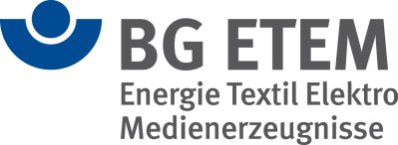 Wiederholte Beurteilungvom:   __________________________________________Datum, Unterschriftvom:   __________________________________________Datum, Unterschriftvom:   __________________________________________Datum, UnterschriftMaßnahmenBveranlasstdurchgeführtJa,wirksamDurch die Gefährdungsbeurteilung wurde ermittelt, ob Beschäftigte Tätigkeiten wahrnehmen oder mit Gefahrstoffen umgehen, die eine arbeitsmedizinische Vorsorge (Pflicht-, Angebots- oder Wunschvorsorge) erforderlich machen. Die Durchführung von Eignungs- oder Tauglichkeitsuntersuchungen erfolgt entweder- aufgrund arbeitsrechtlicher Grundlagen (z. B. Jugendarbeitsschutzgesetz, Röntgenverordnung, Strahlenschutzverordnung, Fahrerlaubnisverordnung) oder - aufgrund der Fürsorgepflicht des Arbeitgebers (Betriebsvereinbarung, Arbeits- oder Tarifvertrag).Nach Maßgabe der ArbMedVV (Anhang) wird die arbeitsmedizinische Pflichtvorsorge der Beschäftigten veranlasst. Die Pflichtvorsorge muss vor Aufnahme der Tätigkeit und anschließend in regelmäßigen Abständen veranlasst werden.Über die Pflichtvorsorge wird eine Vorsorgekartei mit Angaben über Anlass und Tag jeder Untersuchung geführt. Bei Beendigung des Beschäftigungsverhältnisses erhält der Beschäftigte eine Kopie der sie betreffenden Angaben.Nach Maßgabe der ArbMedVV (Anhang) wird die Angebotsvorsorge den Beschäftigten angeboten. Die Angebotsvorsorge muss vor Aufnahme der Tätigkeit und anschließend in regelmäßigen Abständen angeboten werden.Besteht der Verdacht, dass ein Beschäftigter an einer im ursächlichen Zusammenhang mit der Tätigkeit stehenden Erkrankung leidet, so ist ihm oder ihr unverzüglich Angebotsvorsorge anzubieten. Dies gilt auch für Beschäftigte mit vergleichbaren Tätigkeiten.Die arbeitsmedizinische Vorsorge findet während der Arbeitszeit statt.Die Beschäftigten sind darüber informiert, dass Sie ggf. Wunschvorsorge wahrnehmen können.Die Fristen für die Veranlassung der arbeitsmedizinischen Vorsorge gemäß Arbeitsmedizinischer Regel AMR 2.1 (www.baua.de) sind eingehalten.MaßnahmenBveranlasstdurchgeführtJa,wirksamAn der ASA-Sitzung nehmen regelmäßig teil: - der Arbeitgeber oder ein von ihm Beauftragter, - zwei vom Betriebsrat bestimmte Betriebsratsmitglieder, - der Betriebsarzt, - die Fachkraft für Arbeitssicherheit (SiFa) und - die SicherheitsbeauftragtenHinweis:- Bei mehr als 20 Beschäftigten fordert das Arbeitssicherheitsgesetz § 11 den Unternehmer auf, einen Arbeitsschutzausschuss zu bilden.Der ASA tritt mindestens einmal vierteljährlich zusammen, um Anliegen des Arbeitsschutzes oder der Unfallverhütung zu beraten.Die Einladung zu den ASA-Sitzungen erfolgt durch den Arbeitgeber oder einen Beauftragten.Die ASA-Sitzungen werden durch die Fachkraft für Arbeitssicherheit und den Betriebsarzt vorbereitet und ausgewertet.Die Ergebnisse der Besprechungen sind schriftlich festgehalten.MaßnahmenBveranlasstdurchgeführtJa,wirksamDie Beschäftigten sind auf die religiösen, sozialen und kulturellen Standards des Ziellandes vorbereitet  (interkulturelles Training).Situationsgerechte Handlungs- und Verhaltensmöglichkeiten wurden erlernt  (z. B. an religiösen Versammlungsstätten, bei Umweltkatastrophen, bei Unfällen, Trunkenheit, Erkrankungen, bei Raub, Diebstahl, Verkehrsunfällen, bei Geiselnahme, bei Demonstrationen, bei Sicherheitskontrollen, bei Überfällen durch bewaffnete Banden, bei plötzlichem Kriegsausbruch, politischem Machtwechsel, Aufständen)Die Einreisebedingungen sind erfüllt (z. B. Visum).Die Beschäftigten sind über Zollformalitäten, Carnets, zollrechtliche Probleme, Ein- / Ausfuhr von Devisen, Strafrechtliche Vorschriften etc. informiert.Notwendige Impfungen sind veranlasst und vorbeugende medizinische Maßnahmen sind ergriffen. Eine Beratung kann z. B. durch Fachärzte für Arbeitsmedizin mit reisemedizinischer Qualifikation erfolgen. Eine Reiseapotheke ist zusammengestellt.Weitere Informationen erhalten Sie z. B.bei:- der deutschen Gesellschaft für Tropenmedizin www.dtg.org- dem Robert-Koch-Institut www.rki.de- dem Berhard-Nocht-Institut für Tropenmedizin www.bnitm.de- der Weltgesundheitsorganisation www.who.int.Die Unterbringung vor Ort, der Transport zur Arbeitsstelle sowie der Kontakt zu den Beschäftigten vor Ort ist sichergestellt.Kreditkarte mit ausreichendem Limit steht ggfs. zur Verfügung; bei längeren Aufenthalten Gehaltsüberweisung ins Ausland;doppelseitige, mehrsprachige Visitenkarten zur Verfügung stellen, z. B. in der Landessprache und Englisch;Ansprechpartner/Adressen vor Ort für Notfallsituationen sind bekanntgegeben, z. B.:- Botschaft/Konsulat- Ärzte/Krankenhaus/Erste Hilfe- FirmaEin Notfallplan z. B. für das schnelle Verlassen des Landes ist ggfs. abgestimmt.24-Stunden-Notfall-Hotline der BG ETEM bei Arbeitsunfällen im Ausland: +49 (0)2 11 - 30 18 05 31Reisemerkblätter mit landesspezifischen Sicherheitshinweisen sind bereitgestellt.www.auswärtiges-amt.deDer Versicherungsschutz ist sichergestellt  (BG-Schutz, evtl. separate Auslandsunfall- und Rückholversicherung, Krankenversicherung).MaßnahmenBveranlasstdurchgeführtJa,wirksamDie Vorgaben zum Arbeitsschutz werden ermittelt.Hinweis:- Fachkraft für Arbeitssicherheit und Betriebsarzt können bei Bedarf mit einbezogen werden- Maßgebliche Anforderungen können mit Hilfe der Berufsgenossenschaft sowie der   Arbeitsschutzbehörde ermittelt werden. Anforderungen können sich auch aus DGUV-I, DGUV-R  (www.dguv.de) oder Expositionsbeschreibungen ergebenVorgaben zum Arbeitsschutz werden schriftlich in die Verträge mit den Lieferanten aufgenommen.Es werden technische Arbeitsmittel bestellt, die dem Produktsicherheitsgesetz und dem jeweiligen Stand der Technik (Normen) entsprechen: - mit CE- Kennzeichen, - Konformitätserklärung des Herstellers, - Betriebsanleitung in deutscher Sprache, - Angaben z. B. von Geräusch- und Vibrationsemissionswerten (gilt auch für Eigenbaumaschinen).Vor der Inbetriebnahme wird die sicherheitstechnische Abnahme hinsichtlich der Einhaltung der vertraglich festgelegten Sicherheitsanforderungen, gegebenenfalls unter Einbeziehung der Fachkraft für Arbeitssicherheit und des Betriebsarztes, durchgeführt.Die notwendige PSA wird vor dem ersten Einsatz von neuen technischen Arbeitsmitteln beschafft und bereitgestellt.Es ist mit Hilfe der Betriebsanleitung eine Betriebsanweisung für das Arbeitsmittel erstellt worden.Die Beschäftigten werden vor dem ersten Einsatz von neuen technischen Arbeitsmitteln über den Umgang mit diesen unterwiesen.MaßnahmenBveranlasstdurchgeführtJa,wirksamDie sicherheitstechnische und arbeitsmedizinische Betreuung ist nach DGUV Vorschrift 2 "Betriebsärzte und Fachkräfte für Arbeitssicherheit" organisiert.Die Aufgaben und der Umfang der Betreuung sind ermittelt. Sie richten sich nach der Anzahl der Beschäftigten und dem gewählten Betreuungsmodell:Für Betriebe mit bis zu 10 Beschäftigten, die die Regelbetreuung gewählt haben, besteht die Betreuung aus Grundbetreuung und anlassbezogenen Betreuungen nach Anlage 1 der DGUV Vorschrift 2.Für Betriebe mit mehr als 10 Beschäftigten, die die Regelbetreuung gewählt haben, errechnet sich die Grundbetreuung nach Anhang 2 der DGUV Vorschrift 2. Die Aufgaben und Leistungen sowie der zeitliche Umfang der zusätzlichen betriebsspezifischen Betreuung sind ermittelt und festgelegt (mögliche Aufgabenfelder siehe Anhang 4 der DGUV Vorschrift 2).Für Betriebe mit bis zu 50 Beschäftigten, die das Unternehmermodell gewählt haben, gilt Anlage 3 der DGUV Vorschrift 2 mit bedarfsorientierter Betreuung.Ein Grundseminar zum Unternehmermodell wurde absolviert. Ein Aufbauseminar ist organisiert.Weitere Informationen und anerkannte Seminare zum Unternehmermodell finden Sie unter:http://www.bgetem.de/arbeitssicherheit-gesundheitsschutz/sicherheitstechnische-und-betriebsaerztliche-betreuung/unternehmermodellEine Beratung durch Betriebsarzt und Fachkraft für Arbeitssicherheit hat statt gefunden.Die Ergebnisse sind schriftlich dokumentiert.Mustervorlage: Aushang Betriebsarzt mit namentlicher BenennungMustervorlage: Aushang Betriebsarzt ohne namentliche BenennungMaßnahmenBveranlasstdurchgeführtJa,wirksamVorbeugender Brandschutz ist organisiert.Es wurden Beschäftigte gemäß DGUV Information 205-023 zu Brandschutzhelfern ausgebildet. Die Ausbildung ist in Abständen von 3 bis 5 Jahren zu wiederholen.Die erforderliche Anzahl an Feuerlöschern ist vorhanden ASR 2.2 Nr. 5.Die bereitgestellten Feuerlöscher sind gut sichtbar und leicht erreichbar. Der Standort ist mit Brandschutzzeichen (ASR A1.3: Sicherheits- undGesundheitsschutzkennzeichnung, Anhang 1) gekennzeichnet.Es sind Maßnahmen gegen Entstehungsbrände getroffen, z.B. - Brandlasten wurden begrenzt (an oder in der Nähe von Arbeitsplätzen sind extrem leicht bzw. leicht entzündbare oder selbstentzündbare Stoffe nur in einer Menge gelagert, die für den Fortgang der Arbeit erforderlich ist), - Zündquellen wurden vermieden, - feuergefährdete Bereiche wurden gekennzeichnet.Ein Flucht- und Rettungsplan (ASR A2.3) für den Brandfall ist aufgestellt.Fluchtwege werden freigehalten und sind gekennzeichnet (ASR A1.3: Anhang 1, 4 Rettungszeichen).Das Objekt „Unterweisungen der Mitarbeiter“ ist beachtet. Die Beschäftigten werden über das Verhalten im Brandfall und den Grundprinzipien des Brandlöschens regelmäßig unterwiesen.Das Objekt „Prüfung“ ist beachtet. Die regelmäßige Prüfung der Feuerlöscher wird veranlasst Die Prüfnachweise der letzten Prüfung liegen vor.MaßnahmenBveranlasstdurchgeführtJa,wirksamEs ist mindestens die geforderte Anzahl an Ersthelfern ausgebildet (DGUV Vorschrift 1: § 26 (1)).Die Ersthelfer nehmen regelmäßig an Aus- und Fortbildungsveranstaltungen teil (DGUV Vorschrift 1: § 26 (3)).Der Aufbewahrungsort des Erste-Hilfe-Materials ist schnell erreichbar und leicht zugänglich, mit einem Rettungszeichen gekennzeichnet und den Beschäftigten bekannt gemacht.Über einen Aushang „Erste-Hilfe“ werden die Notrufnummern, des Erste-Hilfe-Personals und der Erste-Hilfe-Einrichtungen bekanntgegeben.Erste-Hilfe-Leistungen werden im Verbandbuch eingetragen, die Aufzeichnungen werden 5 Jahre aufbewahrt. Die Nachweisführung erfolgt unter Wahrung des Datenschutzes.Das Objekt „Unterweisungen der Mitarbeiter“ ist beachtet.Beschäftigte sind über das Verhalten bei Unfällen unterwiesen.Eine regelmäßige Kontrolle der Verbandkästen (Verfalldatum) und die Ergänzung von Materialien bei Bedarf werden veranlasst.Die DGUV Information 204-022 "Erste Hilfe im Betrieb" ist beachtet.MaßnahmenBveranlasstdurchgeführtJa,wirksamBei gegenseitigen Gefährdungen wird ein Koordinator für das Abstimmen der Arbeiten festlegt und bekannt gegeben. Der Koordinator hat zur Durchsetzung von Sicherheit und Gesundheitsschutz Weisungsbefugnisse gegenüber den Auftragnehmern und deren Beschäftigten.Hinweis:- Auftraggeber und Fremdunternehmer haben sich bei der Bestimmung eines Koordinators abgestimmt.- Die Aufgaben, Kompetenzen und Weisungsbefugnisse werden im Vertrag wie auch im Pflichtenheft des Koordinators festgelegt.Es werden gegenseitige Gefährdungen ermittelt und Sicherheitsmaßnahmen festlegt.Ein Leistungsverzeichnis über die zu erbringende Arbeitsaufgabe ist erstellt, z.B. in Form eines Pflichtenheftes oder einer Zeichnung.Fremdfirmen sind schriftlich verpflichtet, die für die Durchführung des Auftrags maßgeblichen staatlichen, berufsgenossenschaftlichen und betrieblichen Arbeitsschutzbestimmungen zu beachten.Bei der Überlassung von Arbeitsmitteln sind Beschaffenheit, Mängelfreiheit, Prüfungen, sicherheitstechnische Anforderungen und Maßnahmen vertraglich geregelt.Es ist ein Auftragsverantwortlicher als Ansprechpartner benannt.Hinweis:- Auftragsverantwortlicher kann auch der Unternehmer sein,- Der Auftragsverantwortliche kann in Personalunion gleichzeitig als Koordinator eingesetzt werden.Die Beschäftigten der Fremdfirma werden vor Tätigkeitsbeginn unterwiesen.Die Beschäftigten werden über zusätzliche Gefährdungen durch Tätigkeiten der Fremdfirma unterwiesen.MaßnahmenBveranlasstdurchgeführtJa,wirksamEs wurde überprüft, ob der Einsatz von PSA durch technische oder organisatorische Maßnahmen vermieden werden kann. Die notwendige PSA und die Anforderungen an diese sind durch die Gefährdungsbeurteilung ermittelt.Bei der Auswahl der PSA wurden die ergonomischen und gesundheitlichen Anforderungen der Beschäftigten beachtet (z. B. Haut-, Atem-, Gehörschutz; arbeitsmedizinische Vorsorge).Hinweis:- Beschäftigte an der Auswahl beteiligen (dies steigert die Akzeptanz).Es ist überprüft, dass durch die ausgewählte PSA keine zusätzliche Gefährdung auftritt.Für die bereitgestellte PSA liegen EG-Konformitätserklärungen vor.Hinweis:- die Kosten für die PSA trägt der Unternehmer.Die PSA ist in ausreichender Anzahl zur Verfügung gestellt, so dass alle betroffenen Beschäftigten geschützt sind.Die PSA wird sachgerecht gereinigt, gepflegt und aufbewahrt.Die PSA ist entsprechend der Betriebsanweisungen zur Verfügung gestellt.Die Beschäftigten sind über die Benutzung der PSA unterwiesen und bei PSA, die gegen tödliche Gefahren oder bleibende Gesundheitsgefahren schützt, wurde eine Unterweisung mit Übungen durchgeführt.Für die PSA, die einer besonderen Prüfpflicht unterliegt, ist eine regelmäßige Prüfung veranlasst.Handlungshilfe: Tabelle mit Prüffristen (z. B. Otoplastiken alle zwei Jahre)Hinweis:- Art, Umfang und Fristen für die Prüfungen müssen durch die Gefährdungsbeurteilung ermittelt   werden,- die Tabelle mit den Prüffristen sollte nur als Orientierung dienen, da sie dem derzeitigen Stand der   Technik entspricht.MaßnahmenBveranlasstdurchgeführtJa,wirksamMit Vorgesetzten ist schriftlich vereinbart, welche Aufgaben sie im betrieblichen Arbeitsschutz haben (z.B. in  Arbeitsverträgen, Stellen-, Arbeitsplatzbeschreibungen).Vorgesetzte und Aufsichtführende sind schriftlich mit den zusätzlichen Pflichten im Arbeits- und Gesundheitsschutz beauftragt.Muster für die BeauftragungZuständigkeit und Abgrenzung von Verantwortungsbereichen sind festgelegt.Die Vorgesetzten haben eindeutige und ausreichende Weisungs- und Entscheidungsbefugnisse, sowie die Verfügungsbefugnis über bestimmte Geldmittel für finanzielle Entscheidungen im Arbeits- und Gesundheitsschutz.Vorgesetzte und Aufsichtführende sind über ihre Verantwortung und Pflichten sowie mögliche Rechtsfolgen im Arbeits- und Gesundheitsschutz unterwiesen.MaßnahmenBveranlasstdurchgeführtJa,wirksamArbeitsmittel, überwachungsbedürftige Anlagen, Sicherheitseinrichtungen und Gebäudeinstallationen werden vor der ersten Inbetriebnahme sowie nach Änderung und Instandsetzung geprüft.Die regelmäßige Prüfung der Arbeitsmittel, überwachungsbedürftige Anlagen, Einrichtungen, Gebäudeinstallationen und Persönlicher Schutzausrüstung ist veranlasst.Das Ergebnis der Prüfung wird dokumentiert, z.B. in:- einer Gerätekartei,- einem Prüfprotokoll- einem Prüfbuch oder- in elektronischer Form.Die Dokumentation umfasst: - Datum der Prüfung- Art der Prüfung- Prüfgrundlage- den Umfang der Prüfung (was wurde im Einzelnen geprüft)- das Prüfergebnis- Bewertung festgestellter Mängel und Aussagen zum Weiterbetrieb- Name des Prüfers.Art, Umfang und Fristen für die Prüfungen müssen durch die Gefährdungsbeurteilung ermittelt werden. Die Tabelle mit den Prüffristen dient als Orientierungshilfe.Geprüfte Anlagen und Betriebsmittel werden eindeutig, z.B. durch eine Prüfplakette, gekennzeichnet.MaßnahmenBveranlasstdurchgeführtJa,wirksamEs ist mindestens die geforderte Anzahl an Sicherheitsbeauftragten bestellt DGUV Vorschrift 1 § 20 (siehe Handlungsanleitung zur Umsetzung der DGUV Vorschrift 1). Es sind Beschäftigte ausgewählt, die in dem ihnen zugeteilten Bereich als sachkundige und erfahrene Beschäftigte anerkannt werden.Es wird dem Sicherheitsbeauftragten ausreichend Zeit zur Erfüllung seiner Aufgaben zur Verfügung gestellt.Den Beschäftigten ist mitgeteilt, wer ihnen als Sicherheitsbeauftragter hilfreich zur Seite steht.Der Sicherheitsbeauftragte arbeitet eng mit der Fachkraft für Arbeitssicherheit und dem Betriebsarzt zusammen.Der Sicherheitsbeauftragte nimmt an den Betriebsbesichtigungen sowie den Untersuchungen von Unfällen und Berufskrankheiten teil.Der Sicherheitsbeauftragte erhält alle für seine Tätigkeit notwendigen Informationen (z.B. Statistiken zum Unfallgeschehen, Informationen zum Arbeits- und Gesundheitsschutz).MaßnahmenBveranlasstdurchgeführtJa,wirksamEin Grundseminar wurde absolviert. Die aktuelle Liste der anerkannten Kursveranstalter in Ihrer Nähe finden Sie im Internet unter www.bgetem.de, Tel.:  0221 / 3778 - 2424.Ein Aufbauseminar ist organisiert.Die Rechtsgrundlage für das Unternehmermodell ist in der DGUV Vorschrift 2 § 2 Abs. 4 (Anlage 3) verankert.Weitere Erläuterungen finden sie unter http://www.bgetem.de/arbeitssicherheit-gesundheitsschutz/sicherheitstechnische-und-betriebsaerztliche-betreuungMaßnahmenBveranlasstdurchgeführtJa,wirksamDie notwendigen Unterweisungen werden durch die Gefährdungsbeurteilung ermittelt und regelmäßig, mindestens einmal jährlich (Jugendliche zweimal jährlich) wiederholt. (DGUV Vorschrift 1 § 4)Unterweisungen werden bei der Einstellung, bei Veränderungen im Aufgabenbereich, bei der Einführung neuer Arbeitsmittel oder einer neuen Technologie vor Aufnahme der Tätigkeit durchgeführt.Beschäftigte, die mit der Durchführung von Instandsetzungs-, Wartungs- oder Umbauarbeiten beauftragt sind, erhalten eine angemessene spezielle Unterweisung.Die arbeitsplatz- und aufgabenspezifischen Unterweisungen sind thematisch auf den Arbeitsplatz oder den Aufgabenbereich der Beschäftigten ausgerichtet (Unterweisungshilfe "Unterweisungen planen und durchführen").Die durchgeführten Unterweisungen sind schriftlich dokumentiert, z. B. mit Hilfe der Mustervorlage Unterweisungsnachweis.MaßnahmenBveranlasstdurchgeführtJa,wirksamEin Anforderungsprofil für die Tätigkeit hinsichtlich Qualifikation und Erfahrungsprofil der Zeitarbeitnehmer ist festgehalten.Die Arbeitsbedingungen sind beurteilt und Maßnahmen des Arbeitsschutzes festgelegt.Dienstleister werden unter Berücksichtigung des Arbeitsschutzes ausgewählt.Der Arbeitnehmerüberlassungsvertrag enthält Regelungen über:- die erforderliche Qualifikation des Zeitarbeitnehmers,- die für die jeweilige Stelle erforderliche arbeitsmedizinische Vorsorge, - die notwendige PSA und - die besondere Gefährdung am jeweiligen Arbeitsplatz.Mit dem Zeitarbeitsunternehmen sind die Arbeitsbedingungen, die Schnittstellen und Zuständigkeiten festgelegt.Die Zeitarbeitnehmer werden in alle Maßnahmen des Arbeits- und Gesundheitsschutzes eingebunden.Die Zeitarbeitnehmer werden vor Aufnahme der Tätigkeit unterwiesen und eingearbeitet.MaßnahmenBveranlasstdurchgeführtJa,wirksamDie Bildschirmarbeitsplätze entsprechen den Gestaltungskriterien der DGUV Information 215-410.Es ist dafür gesorgt, dass die Bildschirmarbeit durch regelmäßige Pausen oder andere Tätigkeiten unterbrochen wird.Den Mitarbeitern wird die arbeitsmedizinische Vorsorge nach der ArbMedVV angeboten.Das Objekt „Unterweisungen der Mitarbeiter“ ist beachtet.Die Beschäftigten sind über die richtige Benutzung der Arbeitsplatzelemente unterwiesen.MaßnahmenBveranlasstdurchgeführtJa,wirksamStandflächen mit sicheren Zugängen sind auch an gelegentlich oder kurzzeitig für Wartung und Reinigung genutzten Arbeitsplätzen eingebaut; siehe BetrSichV Anhang 1 Nr. 2.15.Zu Schutzmaßnahmen sind die ASR A2.1 beachtet. Zur Sicherung von Boden- und Wandöffnungen sind die ASR A2.1 beachtet.Die Laufflächen sind rutschhemmend oder haben rutschhemmende Beläge.Sichere Aufstiege sind vorhanden. Abnehmbare Leitern sind gegen Verrutschen gesichert, z. B. durch Einhängemöglichkeiten.Wenn Geländer nicht möglich sind, werden andere Sicherungen eingesetzt wie - Fanggerüste oder Fangnetze, - persönliche Schutzausrüstung (PSA) gegen Absturz mit Falldämpfer und Seilkürzer. Außerdem sind Griffe oder andere Haltemöglichkeiten montiert.Betriebsanweisungen für PSA gegen Absturz sind erstellt.Die Mitarbeiter werden anhand der Betriebsanweisungen unterwiesen. Die Unterweisungen sind dokumentiert.MaßnahmenBveranlasstdurchgeführtJa,wirksamDie Abmessungen der Arbeitsräume entspricht den Empfehlungen der ArbStättV Anhang Nr. 1.2 (1) und der Technischen Regel für Arbeitsstätten ASR A1.2:- Grundfläche mindestens 8 m² - Raumhöhe mindestens 2,50 m; - Grundfläche > 50 m² - Raumhöhe mindestens 2,75 m; - Grundfläche >100 m² - Raumhöhe mindestens 3,00 m; - Grundfläche >2000 m² - Raumhöhe mindestens 3,25 m.Die Anordnung von Fenstern, Oberlichtern und Lüftungsvorrichtungen ist gemäß ArbStättV Anhang Nr. 1.6 beachtet.Die Gestaltung von Fenstern und Oberlichtern ist gemäß ASR A1.6 beachtet.Die Bewegungsflächen an Arbeitsplätzen wurden nach ArbStättV Anhang Nr. 3.1 ausgelegt. Empfehlung: Freie Bewegungsfläche mindestens 1,5 m², Breite mindestens 1 m.Die Lufträume an Arbeitsplätzen wurden nach ArbStättV Anhang Nr. 1.2 (3) ausgelegt. Die Empfehlungen für den Mindestluftraum sind: je ständig anwesendem Beschäftigten - bei überwiegend sitzender Tätigkeit 12 m³,- bei überwiegend nicht sitzender Tätigkeit 15 m³,- bei schwerer körperlicher Arbeit 18 m³,je anderer Person, die sich nicht nur vorübergehend dort aufhält, 10 m³ (z. B. durchschnittliche Anzahl der Kunden).Die  Beleuchtung der Arbeitsräume ist gemäß ArbStättV Anhang Nr. 3.4, bzw. ASR A3.4  ausgeführt.Die Sitzgelegenheiten entsprechen den Anforderungen der DGUV Information 215-410.Für Atemluft und Raumtemperatur sind die ArbStättV Anhang Nr. 3.5 und 3.6 sowie die ASR A3.5 und ASR A3.6 beachtet; zum Klima siehe auch DGUV Information 215-510.Arbeitsplätze sind barrierefrei nach ASR V3a.2 gestaltet, wenn Beschäftigte mit Behinderung beschäftigt werden.Die Sicherheits- und Gesundheitsschutzkennzeichnung ist entsprechend der ASR A 1.3 gestaltet. Die Sicherheitsbeleuchtung und optischen Sicherheitsleitsysteme sind nach der ASR A3.4/3 gestaltet.Pausen- und Bereitschaftsräume sind gemäß ASR A4.2 gestaltet. Die Regelungen zum Nichtraucherschutz gemäß ArbStättV §5 sind beachtet.Die Sanitärräume sind entsprechend der ASR A4.1 gestaltet.Pausenräume und Einrichtungen für schwangere und stillende Mütter sind entsprechend der ASR A4.2, Umkleideräume  entsprechend der ASR A4.1 gestaltet.Das Objekt „Prüfung“ ist beachtet.MaßnahmenBveranlasstdurchgeführtJa,wirksamDas Objekt „Beschaffung technischer Arbeitsmittel“ ist beachtet.Das Objekt „Lärm; allgemein“ ist beachtet. Der Kompressor wird in einem separaten Raum betrieben.Die Armaturen zur Veränderung des Abblasdrucks sind verplombt.Der Verdichter ist so aufgestellt, dass das Ansaugen von leicht entzündlichen und entzündlichen Gasen und Dämpfen ausgeschlossen ist.Bewegliche Antriebsteile (Keilriemen, Lüfterräder, usw.) sind verkleidet.Die Prüfbescheinigung ist am Betriebsort vorhanden.Das Objekt „Persönliche Schutzausrüstung (PSA)“ ist beachtet. Es ist Gehörschutz zur Verfügung gestellt.Das Objekt „Unterweisungen der Mitarbeiter“ ist beachtet.Es ist eine Betriebsanweisung für das Arbeiten mit Kompressoren für Drucklufterzeugung vorhanden.Die Beschäftigten sind anhand der arbeitsplatzspezifischen Betriebsanweisung unterwiesen.Das Objekt „Prüfung“ ist beachtet.Sicherheitseinrichtungen werden auf Wirksamkeit geprüft und die Funktionsfähigkeit wird erhalten.MaßnahmenBveranlasstdurchgeführtJa,wirksamHebe- und Tragetätigkeiten werden nach der Leitmerkmalmethode „Heben-Halten-Tragen“ bewertet.Bewertungshilfe: LMM-Heben-Halten-TragenZieh- und Schiebetätigkeiten werden nach der Leitmerkmalmethode „Ziehen-Schieben“ bewertet.Bewertungshilfe: LMM- Ziehen-SchiebenBei Arbeiten mit bei Hebe-, Trage-, Zieh- und Schiebetätigkeiten wird der Mutterschutz beachtet.Mutterschutzgesetz, §4 Weitere Beschäftigungsverbote Abs. 2, Punkt 1-3Eine arbeitsmedizinische Beratung wird angeboten.Erhöhte Belastungen bei Hebe-, Trage-, Zieh- und Schiebetätigkeiten wird durch angepasste Lastgewichte vermieden. DGUV Information 208-006Es werden Transporthilfsmittel für schwere Lasten zur Verfügung gestellt (z.B. Knippstangen, Rollknippstangen, Rollen oder Walzen, Wälzwagen, Transportfahrwerke).Es sind handbetriebene Transportmittel zur Verfügung gestellt (z.B. Stechkarren, Schiebkarren, Handwagen, Heberoller, Hubwagen).Es sind Mitgänger-Flurförderzeuge zur Verfügung gestellt.Es sind Transporthilfsmittel für leichte Lasten zur Verfügung gestellt (z.B. Handmagnete, Handsauger, Tragklauen, Traggurte, Tragklemmen).Das Objekt „Persönliche Schutzausrüstung (PSA)" ist beachtet.Das Objekt „Unterweisungen der Mitarbeiter“ ist beachtet.Eine Betriebsanweisung für Hebe-, Trage-, Zieh- und Schiebetätigkeiten von Lasten ist vorhanden.Die Beschäftigten sind über rückengerechtes Heben, Tragen, Ziehen und Schieben von Lasten anhand der arbeitsplatzspezifischen Betriebsanweisung unterwiesen.MaßnahmenBveranlasstdurchgeführtJa,wirksamEinrichtungen zur Ladungssicherung wie Zurrösen sind vorhanden und Zurrmaterial ist zur Verfügung gestellt.Die zur Verfügung gestellten Fahrzeuge haben feste Einbauten für Werkzeuge und Material.Zur Verfügung gestellte LKW‘s mit Hubladebühne (Ladebordwände) sind mit Tritten und Griffen zum Auf-/Absteigen von den Ladeflächen ausgestattet.Die zur Verfügung gestellten Kombis haben eine feste, trennende Einrichtung zwischen Fahrer- und Laderaum, z. B. Gitter, Netz oder Wand.Arbeitsplätze und Verkehrswege auf Fahrzeugen mit Sonderaufbauten gewährleisten einen sicheren Aufenthalt.Den Mitarbeitern wird ein Fahrsicherheitstraining angeboten.Das Objekt „Persönliche Schutzausrüstung (PSA)" ist beachtet. Alle Fahrzeuge sind mit Warnkleidung ausgestattet (z.B. mit einer Warnweste nach DIN EN 471) und allen Fahrern von LKW´s mit Ladebordwänden werden Schutzschuhe zur Verfügung gestellt.Es ist eine Betriebsanweisung für das Führen von Fahrzeugen und eine Betriebsanweisung für Arbeiten mit der Hubladebühne (Ladebordwand) an Fahrzeugen vorhanden.Das Objekt „Prüfung" ist beachtet.Das Objekt „Unterweisungen der Mitarbeiter“ ist beachtet.Die Mitarbeiter sind mit Hilfe der arbeitsplatzspezifischen Betriebsanweisungen und/ oder der Unterweisungshilfen Merkblatt T 17 unterwiesen.Die Mitarbeiter werden anhand der DGUV Information 214-003 zur Ladungssicherung unterwiesen.MaßnahmenBveranlasstdurchgeführtJa,wirksamEs wird geprüft, ob lärmarme Arbeitsverfahren oder Arbeitsmittel eingesetzt werden können.Zur Lärmminderung werden bevorzugt technische Maßnahmen angewendet, z. B. Kapselung, Abschirmung.Es wird geprüft, ob organisatorische Schutzmaßnahmen, z. B. die zeitliche Verlegung lärmintensiver Arbeiten oder die Verteilung der Exposition im Wechsel auf mehrere Mitarbeiter, durchführbar sind.Die Lärmexposition in den verschiedenen Arbeitsbereichen sind ermittelt (Lärm-Belastungs-Rechner).Hinweis: Die Auslösewerte nach TRLV Lärm in Bezug auf den Tages-Lärmexpositionspegel und den Spitzenschalldruckpegel betragen:1. Obere Auslösewerte: LEX,8h = 85 dB(A) bzw. LpC,peak = 137 dB(C)2. Untere Auslösewerte: LEX,8h = 80 dB(A) bzw. LpC,peak = 135 dB(C).Bei Überschreitung eines unteren Auslösewertes ist:- geeigneter persönlicher Gehörschutz zur Verfügung gestellt,- die allgemeine arbeitsmedizinische Beratung im Rahmen der Unterweisung oder durch den Betriebsarzt durchgeführt,- arbeitsmedizinische Vorsorge (G 20) angeboten.Bei Überschreitung eines oberen Auslösewertes ist/sind:- Lärmbereiche gekennzeichnet,- ein Lärmminderungsprogramm mit technischen und organisatorischen Maßnahmen ausgearbeitet und umgesetzt,- arbeitsmedizinische Pflichtvorsorge (G 20) veranlasst.Es besteht Tragepflicht für Gehörschutz.Die Beschäftigten werden regelmäßig anhand der Betriebsanweisung "Benutzung von Gehörschutz" unterwiesen.MaßnahmenBveranlasstdurchgeführtJa,wirksamDie Leitern und Tritte werden entsprechend der Arbeitsaufgabe zur Verfügung gestellt.Das Objekt „Beschaffung technischer Arbeitsmittel“ ist beachtet.Leitern und Tritte:- mit Stufen, Haltegriff oder Haltebügel, - mit ausreichender Größe und  - ausreichender Tragkraft sind zur Verfügung gestellt.LeiterartenBetriebsanleitungen sind an den Leitern angebracht, z.B. in Form von Kurzanleitungen oder Piktogrammen auf der Leiter.Es ist eine Betriebsanweisung für das Benutzen von Anlegeleitern und eine Betriebsanweisung für das Benutzen von Stehleitern vorhanden.Das Objekt „Unterweisungen der Mitarbeiter“ ist beachtet.Die Beschäftigten sind über den Umgang mit Leitern und Tritten anhand der arbeitsplatzspezifischen Betriebsanweisungen und/ oder den Unterweisungshilfen Testbogen Nr. 14 unterwiesen.Das Objekt „Prüfung" ist beachtet. Die Prüfungen sind z. B. in einem Leiternprüfbuch (http://www.bgetem.de/medien-service - "Leiternprüfbuch S 20") zu dokumentieren.MaßnahmenBveranlasstdurchgeführtJa,wirksamNotausgänge schaffen, die das schnelle und sichere Verlassen von Arbeitsplätzen und Räumen erlauben.Mit Rettungszeichen auf Rettungswege und Notausgänge hinweisen.Rettungswege und Notausgänge stets freihalten.Organisieren, dass Notausgänge während der Betriebszeit nicht verschlossen sind oder Schlösser anbringen, die sich von innen ohne Schlüssel öffnen lassen.MaßnahmenBveranlasstdurchgeführtJa,wirksamEs wurde überprüft, ob Risiken oder Gefahren trotz Maßnahmen zu deren Verhinderung durch den Einsatz technischer Schutzeinrichtungen, arbeitsorganisatorischer Maßnahmen, Methoden oder Verfahren verbleiben. Die erforderliche Sicherheits- und Gesundheitsschutzkennzeichnung wird durch die Gefährdungsbeurteilung ermittelt.Die erforderliche Sicherheits- und Gesundheitsschutzkennzeichnung ist entsprechend der gesetzlichen Grundlagen gestaltet und so platziert, dass sie die größte Schutzwirkung entfalten kann. ASR A1.3: Anlage 1 - Sicherheitszeichen und SicherheitsaussagenDie Sicherheits- und Gesundheitsschutzkennzeichnung, die für den gesamten Betrieb, eine Halle oder einen Hallenbereich gilt, ist da angebracht, wo die Sicherheitsaussage den Kreis der Betroffenen erreicht (z.B. an der Werkseinfahrt, am Eingang von Gebäuden oder an einem abgegrenzten Hallenbereich).Eine Anhäufung von Sicherheits- und Gesundheitsschutzkennzeichnungen wurde vermieden. Hinweis: - Anhäufungen mindern die Wirksamkeit und damit die Aussagekraft des einzelnen SicherheitszeichensDas Objekt „Unterweisungen der Mitarbeiter“ ist beachtet. Die Beschäftigten sind über die Bedeutung, sowie über die Verpflichtung zur Beachtung der eingesetzten Sicherheits- und Gesundheitsschutzkennzeichnung unterwiesen.MaßnahmenBveranlasstdurchgeführtJa,wirksamDie Verkehrswege sind mit ihren Abmessungen, Verläufen und Sicherheitsabständen nach der ArbStättV Anhang Nr. 1.8 und der ASR A1.8 gestaltet. Boden- und Wandöffnungen sind durch Geländer oder Abdeckungen gesichert.Die Fußböden sind sicher begehbar. Stolperstellen sind entschärft: - Kanten von Ausgleichsstufen sind gekennzeichnet, z.B. durch Farbwechsel im Bodenbelag. - Steigungen/ Rampen sind erkennbar, z.B. durch farbliche Kennzeichnung. - Unebenheiten (> 4 mm) sind beseitigt. - Hochstehende Teppichkanten sind verklebt oder mit Abschlussleisten fixiert. - Kabel und Schläuche liegen nicht auf dem Fußboden, sondern sind z.B. in der Zwischendecke   verlegt oder von oben zugeführt.In Bereichen mit erhöhter Rutschgefahr sind Fußböden mit rutschhemmenden Bodenbelägen verlegt.- ASR A1.5/1.2Gitterroste sind gegen Ausheben oder Verschieben gesichert.- DGUV Information 208-008Begrenzungen von Verkehrswegen in Räumen sind gekennzeichnet - in Räumen mit Grundflächen über 1000 m² oder - zum Schutz der Beschäftigten wegen der Nutzung oder Einrichtung der Räume.Bei Beschaffenheit und Maße von Treppen und Geländern ist die ASR A1.8: Verkehrswege, "4 Einrichten von Verkehrswegen" beachtet.Stufenkanten sind deutlich erkennbar und ausgetretene oder beschädigte Stufen werden unverzüglich instandgesetzt.Bei Feuchtreinigung wird vor Glätte gewarnt und Außentreppen werden im Winter geräumt und gestreut.Gefahrstellen mit Stolper- oder Sturzgefahr und Hindernisse sind nach ASR A1.8: Verkehrswege, "4 Einrichten von Verkehrswegen" gekennzeichnet.Die Verkehrswege sind ausreichend beleuchtet; siehe ASR A3.4 Anhang 1.Boden- und Wandöffnungen sind durch Geländer oder Abdeckungen gesichert.Bei Anordnung und Gestaltung von Türen und Toren sind die ArbStättV Anhang Nr. 1.7 und die ASR A1.7 Nr. 4 und Nr. 5 beachtet.Die Ausführung von kraftbetätigten Türen und Toren entspricht der ArbStättV Anhang Nr. 1.7 Abs. 7 und der ASR A1.7 Nr. 5.Bei Ausführung und Einbau von Steigeisen und Steigleitern sind die ArbStättV Anhang Nr. 1.11 und die ASR A1.8 beachtet.Bei Steigeisen und Steigleitern in Schächten, Behältern u. Ä. ist die DGUV Regel 103-007 beachtet.Das Objekt „Unterweisungen der Mitarbeiter“ ist beachtet.Die Beschäftigten wurden unterwiesen: - Handläufe von Treppen zu benutzen, - Rettungswege und Notausgänge immer frei zu halten, - Feuerlöscheinrichtungen nicht zu verstellen.MaßnahmenBveranlasstdurchgeführtJa,wirksamDas Objekt „Beschaffung technischer Arbeitsmittel“ ist beachtet.Beim Einkauf neuer Maschinen werden bei gleicher Eignung Maschinen mit der geringsten Vibrationsemission (nach Herstellerangaben) bestellt.Es wird geprüft, ob vibrationsarme Arbeitsverfahren eingesetzt werden können.Die Vibrationsexposition nach TRLV Vibration (Teil 1 Punkt 6.2, Abb. 5) ist anhand von Kennwertrechnern zu ermitteln:- http://bb.osha.de/docs/gkv_calculator.xls für GKV, Hrsg.: Landesamt für Arbeitsschutz, Potsdam- http://www.dguv.de/ifa, Webcode: d3245, Hrsg.: Institut für Arbeitsschutz der Deutschen  Gesetzlichen Unfallversicherung (IFA)Bei Tätigkeiten mit einer ermittelten Vibrationsexposition, die den Hand-Arm-Vibrationen (HAV) Auslösewert: A(8) = 2,5 m/s²  überschreiten, wird- ein Vibrationsminderungsprogramm erarbeitet und umgesetzt,- arbeitsmedizinische Vorsorge (G 46) angeboten.Bei Tätigkeiten mit einer ermittelten Vibrationsexposition, die den Hand-Arm-Vibrationen (HAV) Expositionsgrenzwert: A(8) = 5 m/s²  erreichen oder überschreiten, werden- Sofort-Maßnahmen ergriffen und weitere Überschreitungen verhindert,- die regelmäßige arbeitsmedizinische Vorsorge ( G 46) organisiert und veranlasst.Eine Betriebsanweisung für das Arbeiten mit Werkzeugen und Maschinen, bei denen Hand-Arm-Schwingungen auftreten, ist vorhanden.Das Objekt „Unterweisungen der Mitarbeiter“ ist beachtet. Die allgemeine arbeitsmedizinische Beratung nach TRLV Vibration (Teil 1, Punkt 8) ist im Rahmen der Unterweisung oder durch den Betriebsarzt sichergestellt.MaßnahmenBveranlasstdurchgeführtJa,wirksamDie Beschäftigten sind angewiesen, grundsätzlich den spannungsfreien Zustand an der Arbeitsstelle und an benachbarten unter Spannung stehenden Teilen durch Anwenden der 5 Sicherheitsregeln herzustellen. Ist das nicht möglich, werden die Maßnahmen zum Arbeiten unter Spannung oder zum Arbeiten in der Nähe aktiver Teile angewendet.Je nach Art der Anlage und Spannungshöhe ist der Ablauf der Freischaltung durch organisatorische Regelungen (schriftliches Freigabeverfahren) festgelegt. Qualifiziertes Schaltpersonal ist vorhanden, die Schaltberechtigungen sind erteilt.Für die Durchführung der 5 Sicherheitsregeln stehen Hilfsmittel (z. B. Abdeckmaterial, Spannungsprüfer, Sperrelemente etc.) und Persönliche Schutzausrüstung zur Verfügung (siehe DGUV Information 203-001).Die Beschäftigten sind für die Arbeit an aktiven Teilen anhand einer Betriebsanweisung unterwiesen.Zur Maßnahmenkontrolle bei der Durchführung der 5 Sicherheitsregeln stehen Checklisten zur Verfügung (Quellen).Für die Fehlersuche an elektrischen Anlagen und sonstige erlaubte Arbeiten unter Spannung (nicht im Anwendungsbereich der DGUV Regel 103-011) ist eine Betriebsanweisung für die Auswahl der PSAgS vorhanden, die Mitarbeiter sind unterwiesen.Für die Fehlersuche an elektrischen Geräten steht als zusätzlicher Schutz eine RCD mit 30 mA Auslösestrom oder PRCD-S zur Verfügung (siehe DGUV Information 203-034, Abschnitt 3.3.4). Die Mitarbeiter sind anhand der speziellen Betriebsanweisung für diese Arbeiten unterwiesen.MaßnahmenBveranlasstdurchgeführtJa,wirksamEs sind organisatorische Regelungen gemäß DIN VDE 0105-100 (Verfahrensablauf, Freigabeverfahren) zu Arbeiten an und in elektrischen Anlagen getroffen: Einweisung/Unterweisung, Durchführungserlaubnis, Freigabe zur ArbeitEs werden fachlich geeignete Beschäftigte (Elektrofachkräfte und elektrotechnisch unterwiesene Personen) eingesetzt.Für jede Arbeit wird ein Anlagen- und ein Arbeitsverantwortlicher benannt.Es werden aktuelle Schalt- und Leitungspläne zur Verfügung gestellt.Es ist sichergestellt, dass die Arbeitsstelle gemäß DGUV Information 203-016 "Kennzeichnung von Arbeitsbereichen an elektrischen Anlagen mit Nennspannung über 1 kV" eindeutig gekennzeichnet wird.MaßnahmenBveranlasstdurchgeführtJa,wirksamSchutzvorrichtungen (Isolierplatten, Absperrmaterial, Abdecktücher, Isolierschläuche, isolierende Klammern) sind zur Verfügung gestellt.Persönliche Schutzausrüstung ist zur Verfügung gestellt.Die Beschäftigten sind über die erforderlichen Maßnahmen anhand einer Betriebsanweisung unterwiesen.MaßnahmenBveranlasstdurchgeführtJa,wirksamDie technischen Anforderungen der DGUV Vorschrift 68 § 26 Abs. 1 bis 6 und der Durchführungsanweisungen (DA) sind beachtet.Eine Betriebsanweisung ist unter Beachtung der Betriebsanleitungen von Gabelstapler und Arbeitsbühne erstellt und bekannt gemacht. Die Unterweisungen sind dokumentiert.Die Mitarbeiter werden an Hand der Betriebsanweisung und der DGUV Vorschrift 68 § 26 regelmäßig unterwiesen.Die DGUV Information 208-031 "Einsatz von Arbeitsbühnen an Flurförderzeugen mit Hubmast" ist beachtet.Die Arbeitsbühnen werden mindestens jährlich von einer befähigten Personen (einem Sachkundigen) geprüft, siehe DGUV Vorschrift 68 § 37. Die Prüfungen sind dokumentiert, Mängel sind beseitigt.MaßnahmenBveranlasstdurchgeführtJa,wirksamVor dem Prüfplatz/ der Prüftafel steht ausreichende Bewegungsfläche (mind. 1,5 m² und nicht schmaler als 1 m) zur Verfügung.Der Prüfplatz/ die Prüftafel ist durch seine/ihre  Anordnung oder ggf.  durch Hilfsmittel (Wände, Gitter, Leisten, Seile oder Ketten) eindeutig zur übrigen Werkstatt abgegrenzt.Der Prüfplatz/ die Prüftafel verfügt über:- eine Fehlerstrom-Schutzeinrichtung (RCD) mit einem Auslösestrom von max. 30 mA,- eine leicht erreichbare Not-Aus-Einrichtung,- einen Schutz gegen Spannungswiederkehr nach vorheriger Unterbrechung.Es sind Messleitungen mit Berührungsschutz zur Verfügung gestellt.Das Objekt „Unterweisungen der Mitarbeiter“ ist beachtet.Eine Betriebsanweisung für die Arbeit am Prüfplatz ist vorhanden.Die Beschäftigten sind anhand der arbeitsplatzspezifischen Betriebsanweisung unterwiesen.Das Objekt „Prüfung“ ist beachtet.MaßnahmenBveranlasstdurchgeführtJa,wirksamAuf Baustellen werden bei Arbeiten über Erdgleiche Gasflaschen (>1 Liter) mit Schlauchbruchsicherung (einschließlich frei durchlüfteten Muffenlöchern) zur Verfügung gestellt.Auf Baustellen werden bei Arbeiten unter Erdgleiche Gasflaschen (> 1 Liter) mit Leckgassicherung oder Druckregler mit integrierter Dichtheitsprüfung und einer Schlauchbruchsicherung zur Verfügung gestellt.Werkzeuge und Abdichtmaterial für das sichere Anschließen der Gasflaschen, z.B. Maulschlüssel oder Dichtringe, werden zur Verfügung gestellt.Feuerlöscher der Brandklasse C werden zur Verfügung gestellt.Das Objekt „Unterweisungen der Mitarbeiter“ ist beachtet.Es ist eine Betriebsanweisung für den Umgang mit Flüssiggasanlagen und den Transport der Gasflaschen mit Fahrzeugen vorhanden.Die Beschäftigten sind über den Umgang mit Flüssiggas und dessen Transport anhand der arbeitsplatzspezifischen Betriebsanweisung unterwiesen.MaßnahmenBveranlasstdurchgeführtJa,wirksamDas Objekt „Gefahrstoffe; allgemein“ ist beachtet.Arbeiten mit asbesthaltigen Materialien sind untersagt. Es ist eine Betriebsanweisung für das Arbeiten an Speicherheizgeräten vorhanden. Für Abbruch-, Sanierungs- und Instandsetzungsarbeiten werden Firmen beauftragt, die über einen Fachkundenachweis gemäß TRGS 519 verfügen.Es ist eine Betriebsanweisung für Arbeiten mit unbekannten Mineralwolle-Dämmstoffen und für Arbeiten mit neuen Mineralwolle-Dämmstoffen, bei denen gesundheitsgefährdende mineralische Stäube entstehen, vorhanden.Es ist eine Betriebsanweisung für Arbeiten mit Gipsen und für Arbeiten mit zementhaltigen Materialien vorhanden.Die Branchenregelung „Staub bei Elektroinstallationsarbeiten“ der BG ETEM ist umgesetzt.Für Tätigkeiten, bei denen mineralischer Staub freigesetzt wird, ist eine Betriebsanweisung erstellt.Es ist eine Betriebsanweisung für das Arbeiten mit Gießharzen vorhanden.Für die Nutzung von Gießharzen oder Reinigungs- und Entfettungsmitteln, ist den Beschäftigten entsprechender Hautschutz (Handschuhe, Hautschutz-, Hautreinigungs- und Hautpflegemittel) zur Verfügung gestellt.Es ist eine Betriebsanweisung für die Reparatur oder den Austausch von Langfeldleuchten mit PCB-Kondensatoren vorhanden.Das Objekt „Persönliche Schutzausrüstung (PSA)“ ist beachtet.Es steht Augen-, Hand-, Atem- und Körperschutz zur Verfügung.Bei Tätigkeiten mit PCB-haltigen Produkten ist die DGUV Information 213-045 beachtet.Die ggf. notwendige arbeitsmedizinische Vorsorge ist organisiert (siehe ArbMedVV).Das Objekt „Unterweisungen der Mitarbeiter“ ist beachtet.Die Beschäftigten sind über die erforderlichen Maßnahmen für Arbeiten, bei denen gesundheitsgefährdende Stäube entstehen können anhand der arbeitsplatzspezifischen Betriebsanweisungen unterwiesen.MaßnahmenBveranlasstdurchgeführtJa,wirksamEs stehen die notwendigen Pläne über den Verlauf von Leitungen zur Verfügung.Es werden Bohrhämmer und Bohrmaschinen mit Rutschkupplung zur Verfügung gestellt.Bei zur Verfügung gestellten Bohrhämmern und Bohrmaschinen, die mehr als 2 kg wiegen, ist ein zweiter Griff vorhanden.Einwirkungen durch Vibrationen begrenzen (z. B. tägliche Einsatzzeit festlegen).Es ist ein Leitungssuchgerät zur Verfügung gestellt.Das Objekt „Unterweisungen der Mitarbeiter“ ist beachtet.Eine Betriebsanweisung für die Arbeit mit Bohrhämmern und Bohrmaschinen ist vorhanden.Die Beschäftigten sind über den Umgang mit Bohrhämmern und Bohrmaschinen mit Hilfe der arbeitsplatzspezifischen Betriebsanweisung unterwiesen.MaßnahmenBveranlasstdurchgeführtJa,wirksamBei der Beschaffung werden ergonomische Gesichtspunkte (z.B. bezüglich Gewicht, Griff) berücksichtigt. Soweit möglich, werden Werkzeuge mit GS-Prüfzeichen beschafft.Für die Arbeit auf Baustellen sind feste Taschen zur Verfügung gestellt, die umgehängt oder am Gürtel befestigt werden können.Zum Abisolieren sind Kabelmesser mit verdeckter Schneide und Griffen mit umlaufender Wulst gegen das Abgleiten in Richtung Klinge zur Verfügung gestellt.Schnittschutzhandschuhe sind für den Einsatz von Messern mit feststehender Klinge zur Verfügung gestellt.Es wird ein Handschutz für Meißel zur Verfügung gestellt.Das Objekt „Persönliche Schutzausrüstung (PSA)" ist beachtet.Es sind Schutzbrillen für Meißelarbeiten zur Verfügung gestellt.Eine Betriebsanweisung für den Umgang mit Handwerkzeugen ist vorhanden.Das Objekt „Unterweisungen der Mitarbeiter“ ist beachtet.Die Beschäftigten sind anhand der arbeitsplatzspezifischen Betriebsanweisung und/ oder der Unterweisungshilfe Testbogen Nr. 9 über den Umgang mit Handwerkzeugen unterwiesen.Eine regelmäßige Kontrolle, Pflege und Wartung der Handwerkzeuge ist sichergestellt.MaßnahmenBveranlasstdurchgeführtJa,wirksamDer Auftrag zur selbständigen Bedienung der Hubarbeitsbühne muss schriftlich erteilt werden, der Bediener muss die Befähigung nachgewiesen haben (DGUV Regel 100-500).Betriebsanweisung erstellen, Beschäftigte darüber unterweisenBei Arbeiten in der Nähe oder an unter Spannung stehenden Teilen nur ausreichend isolierte Arbeitsbühnen einsetzen.jährlich mind. 1x durch Sachkundigen prüfen lassen DGUV Grundsatz 308-002 (Bescheinigung im DGUV Grundsatz 308-003)MaßnahmenBveranlasstdurchgeführtJa,wirksamDie Arbeitsmittel werden entsprechend der Arbeitsaufgabe nach folgender Rangfolge ausgewählt:- Gerüst- Fahrgerüst- Hubarbeitsbühne- Arbeitsbühnen für Gabelstabler- Leitern.MaßnahmenBveranlasstdurchgeführtJa,wirksamHebezeuge sind nach Transportaufgabe und bestimmungsgemäßer Verwendung ausgewählt.Das Objekt "Beschaffung technischer Arbeitsmittel" ist beachtet.Die technischen Anforderungen nach MB 013, Kapitel 8.2 sind erfüllt.Die Checkliste "Krane" ist beachtet.Abschließbarer Netzanschlussschalter, Trennschalter oder Steckvorrichtung ist vorhanden.Die Kranführer haben ihre Befähigung nachgewiesen.Kranführer für ortsveränderliche Krane sind schriftlich beauftragt.Eine Betriebsanweisung ist erstellt.Die Mitarbeiter werden anhand der Betriebsanweisung unterwiesen (Unterweisungshilfe DGUV Information 209-012 "Kranführer"), die Unterweisung wird dokumentiert.Jährliche Prüfungen durch Sachkundige werden durchgeführt, ein Prüfbuch wird geführt.MaßnahmenBveranlasstdurchgeführtJa,wirksamDie Leitern und Tritte werden entsprechend der Arbeitsaufgabe zur Verfügung gestellt.Das Objekt „Beschaffung technischer Arbeitsmittel“ ist beachtet.Leitern und Tritte:- mit Stufen, Haltegriff oder Haltebügel, - mit ausreichender Größe und  - ausreichender Tragkraft sind zur Verfügung gestellt.LeiterartenBetriebsanleitungen sind an den Leitern angebracht, z.B. in Form von Kurzanleitungen oder Piktogrammen auf der Leiter.Es ist eine Betriebsanweisung für das Benutzen von Anlegeleitern und eine Betriebsanweisung für das Benutzen von Stehleitern vorhanden.Das Objekt „Unterweisungen der Mitarbeiter“ ist beachtet.Die Beschäftigten sind über den Umgang mit Leitern und Tritten anhand der arbeitsplatzspezifischen Betriebsanweisungen und/ oder den Unterweisungshilfen Testbogen Nr. 14 unterwiesen.Das Objekt „Prüfung" ist beachtet. Die Prüfungen sind z. B. in einem Leiternprüfbuch (http://www.bgetem.de/medien-service - "Leiternprüfbuch S 20") zu dokumentieren.MaßnahmenBveranlasstdurchgeführtJa,wirksamGeeignete Schweißstromquellen stehen zur Verfügung.Die Einsatzbedingungen (Einsatz im Freien, in engen Räumen mit leitfähiger Umgebung) müssen bei der Geräteauswahl berücksichtigt werdenDer einwandfreie Zustand der Schweißstromquellen ist gewährleistet. Regelmäßige Prüfungen sind organisiert.Der Schutz gegen direktes Berühren ist gewährleistet (z. B. am Stabelektrodenhalter, am Lichtbogenbrenner, an den Schweißleitungen und deren Anschlüssen mit Ausnahme am Werkstück).Für Verlängerungen und Verbindungen von Schweißleitungen sind hochbelastbare Steck-Kupplungen zur Verfügung gestellt.Für stationäre Anlagen ist eine Betriebsanweisung erstellt.Die Mitarbeiter sind über sicheres Verhalten beim Lichtbogenschweißen - insbesondere über das ordnungsgemäße Errichten von Schweißstromkreisen - unterwiesen.MaßnahmenBveranlasstdurchgeführtJa,wirksamDas Objekt "Beschaffung technischer Arbeitsmittel" ist beachtet.Die technischen Anforderungen nach DGUV Vorschrift 54, §2a - §22 sind erfüllt.Die Auswahl und Beauftragung geeigneter Personen zur Bedienung ist erfolgt.Die Notendhalteeinrichtungen werden vor Arbeitsbeginn geprüft.Die Mitarbeiter werden anhand der Betriebsvorschriften (DGUV Vorschrift 54 §24 - §35a) und der Betriebsanleitung des Herstellers unterwiesen; die Unterweisung wird dokumentiert.Die jährliche Prüfung nach DGUV Vorschrift 54 §23 - §23a durch eine befähigte Person ist organisiert, die Prüfungen werden dokumentiert (Prüfbuch DGUV Grundsatz 309-007).MaßnahmenBveranlasstdurchgeführtJa,wirksamDas Objekt Gefahrstoffe; allgemein ist beachtet.Es werden Produkte mit möglichst geringem Gefährdungspotential (lösemittelfrei, nicht brennbar, ohne gefährliche Pigmente etc., Anfrage beim Hersteller, Sicherheitsdatenblatt) eingesetzt.Die Absaugung ggf. frei werdender Dämpfe erfolgt an der Entstehungsstelle.Brand- und Explosionsschutzmaßnahmen sind entsprechend der Menge, des Flammpunktes, der Verarbeitungstemperatur etc. (siehe DGUV Regel 113-001, VDE 0165) getroffen.Die Aufbewahrung bzw. das Umfüllen in Lebensmittelbehältnisse ist verboten.Produkte werden am Arbeitsplatz in einem abschließbaren Schrank aus Metall (bei brennbaren Flüssigkeiten, gemeinsam mit Reinigungs- und Lösemitteln in einem zugelassenen Sicherheitsschrank entsprechend TRGS 510) aufbewahrt.Das Objekt Hautschutz ist beachtet.Die erforderliche PSA (lösemittelbeständige Handschuhe, Schutzbrille mit Seitenschutz) steht zur Verfügung.Eine arbeitsplatzspezifische Betriebsanweisung ist erstellt.Die Mitarbeiter sind unterwiesen.MaßnahmenBveranlasstdurchgeführtJa,wirksamDas Objekt Gefahrstoffe, allgemein ist beachtet.Das Ab- und Umfüllen von Gefahrstoffen ist durch fest verlegte Leitungen verhindert, Rohrleitungen sind gekennzeichnet.Geeignete Fasspumpen oder sonstige Abfülleinrichtungen (diese nennen) stehen zur Verfügung.Geeignete Aufsaugmittel (diese nennen) für verschüttete Gefahrstoffe sind vorhanden.Bei brennbaren Flüssigkeiten: Die Brand- und  Explosionsschutzmaßnahmen (siehe DGUV Regel 113-001 und TRBS 2153) sind beachtet.Die Arbeitsplatzgrenzwerte (siehe TRGS 900) sind eingehalten ggf. erforderliche lüftungstechnische Maßnahmen (Arbeitsplatzabsaugung und Raumlüftung) sind ergriffen.Die erforderliche PSA (Schutzhandschuhe, Schutzbrille, ggf. Schürze, Stiefel und Gesichtsschutz) steht zur Verfügung.Augendusche/ Notdusche stehen ggf. zur Verfügung.Arbeitsplatzspezifische Betriebsanweisungen sind erstellt.Die Mitarbeiter sind unterwiesen.MaßnahmenBveranlasstdurchgeführtJa,wirksamDas Objekt Gefahrstoffe, allgemein ist beachtet.Es sind  geeignete (beständige), verschließbare und gekennzeichnete Sammelbehältnisse bereitgestellt. Abfälle werden getrennt gesammelt, das Vermischungsverbot ist beachtet!Sammelplätze für das Aufbewahren von Abfällen für die spätere Entsorgung sind eingerichtet und gekennzeichnet.Die Entleerung der vollen Sammelbehältnisse und die Entsorgung ist organisiert.Ein Abfallbeauftragter ist benannt.Eine Betriebsanweisung ist erstellt.Die Mitarbeiter sind unterwiesen.MaßnahmenBveranlasstdurchgeführtJa,wirksamDas Objekt Gefahrstoffe, allgemein ist beachtet.Die Lagerung im Betrieb ist organisiert, geeignete Lagerräume sind vorhanden.TRGS 510: Lagerung von Gefahrstoffen in ortsbeweglichen Behältern Kapitel 4Gefahrstoffe werden nur in Mengen zum Tagesbedarf am Arbeitsplatz bereit gehalten. Die Anforderungen der TRGS 510 zur Lagerung von Kleinmengen in Arbeitsräumen sind erfüllt.Geprüfte und zugelassene Sicherheitsschränke sind aufgestellt.Geeignete, gekennzeichnete Behälter zum Aufbewahren von Gefahrstoffen stehen bereit.Stellflächen für Gefahrstoffgebinde (nicht im Verkehrs-, Flucht- oder Rettungsweg oder etwa vor Notausgängen) sind ausgewiesen.Die Anforderungen des Objektes Gefahrstoffe, Ab- und Umfüllen sind erfüllt.MaßnahmenBveranlasstdurchgeführtJa,wirksamDas Objekt Gefahrstoffe, allgemein ist beachtet.Transport im Betrieb möglichst durch Organisation der Produktionsabläufe, geschlossene Anlagensysteme, Rohrleitungen etc. ausschließen.Für den innerbetrieblichen Transport geeignete Gefahrstoffbehältnisse werden eingesetzt.Geeignete Transportmittel (Krananlagen, Fahrzeuge etc.) stehen zur Verfügung.Zur Aufnahme der Gefahrstoffbehälter geeignete Lastaufnahmemittel stehen bereit z. B. besondere Fassgreifer.Verkehrswege sind entsprechend des notwendigen Transportes ausgelegt  (möglichst kurz, ohne Hindernisse, keine Kollision mit Personenverkehr, ausreichend breit).Handtransport ist möglichst ausgeschlossen, für noch erforderlichen Handtransport stehen bruchsichere Behälter bereit. Der Transport von nicht bruchsicheren Behältnissen erfolgt in "Überbehältern".Die Mitarbeiter sind unterwiesen.MaßnahmenBveranlasstdurchgeführtJa,wirksamDas Objekt Gefahrstoffe, allgemein ist beachtet.Für die Lagerung von Gefahrstoffen werden die zutreffenden Anforderungen der TRGS 510 beachtet.Geeignete Lagerräume gemäß Landesbauordnung, WHG, Betriebssicherheitsverordnung etc., stehen zur Verfügung.Für die Lagerung von Kleinmengen in anderen Räumen als in Lagerräumen sind die Anforderungen der TRGS 510 Kapitel 4 beachtet.Die Anforderungen des Abschnitts 7 der TRGS 510 zur Zusammenlagerung von Gefahrstoffen sind beachtet.Die Gefahrstoffausgabe ist geregelt und wird kontrolliert,  ein Verantwortlicher ist bestimmt, der Lagerbestand dokumentiert.Die Erlaubnis der zuständigen Behörde für die überwachungsbedürftige Lagerung von leicht- oder hochentzündlichen Flüssigkeiten (> 10000 l) gemäß BetrSichV liegt vor.Ein Explosionsschutzdokument liegt vor.Eine Betriebsanweisung (Checkliste) ist erstellt.Die Mitarbeiter sind unterwiesen.MaßnahmenBveranlasstdurchgeführtJa,wirksamDas Objekt Gefahrstoffe, allgemein ist beachtet.Dieselbetriebene Fahrzeuge werden z. B. durch Elektrofahrzeuge ersetzt.Der Stand der Technik (siehe TRGS 554) ist eingehalten:	- Einsatz schadstoffarmer Dieselmotoren	- schwefelarme Kraftstoffe (Schwefelgehalt < 0,1 %, Kraftstoff nach DIN EN 590)	- Ausrüsten der Fahrzeuge mit Rußfiltern	- raumlufttechnische Maßnahmen	- regelmäßige Abgasuntersuchungen (Wartungskonzept)Eine Betriebsanweisung (Muster, siehe TRGS 554) ist erstellt.Die Mitarbeiter sind unterwiesen.MaßnahmenBveranlasstdurchgeführtJa,wirksamDas Objekt "Beschaffung technischer Arbeitsmittel" ist beachtet.Die Anforderungen nach DGUV Information 208-004, Kapitel 2 sind erfüllt.Bei Einsatz von Dieselstaplern ist das Objekt "Fahrzeuge in geschlossenen Räumen; Dieselmotoremissionen" beachtet.Es werden nach DGUV Vorschrift 68 ausschließlich solche Beschäftigte mit dem Führen von Flurförderzeugen beauftragt, die1. mindestens 18 Jahre alt sind,2. für diese Tätigkeit geeignet und nach DGUV Grundsatz 308-001 "Ausbildung und Beauftragung der Fahrer von Flurförderzeugen mit Fahrersitz und Fahrerstand" ausgebildet sind,und3. ihre Befähigung nachgewiesen haben.Eine schriftliche Beauftragung ist erfolgt.Eine Betriebsanweisung ist erstellt.Die Beschäftigten sind anhand der Betriebsanweisung unterwiesen. Die Unterweisung ist dokumentiert.Eine tägliche Einsatzprüfung gemäß Prüfliste findet statt.Regelmäßige Prüfungen durch befähigte Personen sind organisiert.MaßnahmenBveranlasstdurchgeführtJa,wirksamDas Objekt „Beschaffung technischer Arbeitsmittel“ ist beachtet.Das Objekt „Lärm; allgemein“ ist beachtet.Die zur Verfügung gestellten Handschrumpfgeräte haben einen Druckregler zum Einstellen des Betriebsdruckes.Die zur Verfügung gestellten Handschrumpfgeräte sind so beschaffen, dass sie selbsttätig die Flamme auf Kleinstellung reduzieren oder das Gas abschalten, wenn sie aus der Hand abgelegt werden.Transportwagen für Flüssiggas betriebene Handschrumpfgeräte sind mit einer Sicherung gegen Umfallen der Flasche ausgerüstet und so gebaut, dass sich Gas nicht in gefahrdrohender Menge ansammeln kann.Die zur Verfügung gestellten Hochdruckschläuche sind nicht länger als 8 m.Es ist eine Einrichtung vorhanden, die ein leichtes und gefahrloses Einhängen oder Ablegen derSchrumpfpistole ermöglicht.Das Objekt „Persönliche Schutzausrüstung (PSA)“ ist beachtet.Es ist Gehörschutz zur Verfügung gestellt.Es ist eine Betriebsanweisung für das Arbeiten mit Handschrumpfgeräten vorhanden.Es ist eine Betriebsanweisung für Propan und eine Betriebsanweisung für Propan/Butan Gemisch vorhanden.Das Objekt „Unterweisungen der Mitarbeiter“ ist beachtet.Die Beschäftigten sind über den Umgang mit dem Handschrumpfgerät anhand der arbeitsplatzspezifischen Betriebsanweisungen unterwiesen.Das Objekt „Prüfung“ ist beachtet.MaßnahmenBveranlasstdurchgeführtJa,wirksamDas Objekt Gefahrstoffe, allgemein ist beachtet.Für die Lagerung von Gefahrstoffen werden die zutreffenden Anforderungen der TRGS 510 beachtet.Geeignete Lagerräume gemäß Landesbauordnung, WHG, Betriebssicherheitsverordnung etc., stehen zur Verfügung.Für die Lagerung von Kleinmengen in anderen Räumen als in Lagerräumen sind die Anforderungen der TRGS 510 Kapitel 4 beachtet.Die Anforderungen des Abschnitts 7 der TRGS 510 zur Zusammenlagerung von Gefahrstoffen sind beachtet.Die Gefahrstoffausgabe ist geregelt und wird kontrolliert,  ein Verantwortlicher ist bestimmt, der Lagerbestand dokumentiert.Die Erlaubnis der zuständigen Behörde für die überwachungsbedürftige Lagerung von leicht- oder hochentzündlichen Flüssigkeiten (> 10000 l) gemäß BetrSichV liegt vor.Ein Explosionsschutzdokument liegt vor.Eine Betriebsanweisung (Checkliste) ist erstellt.Die Mitarbeiter sind unterwiesen.MaßnahmenBveranlasstdurchgeführtJa,wirksamDie DGUV Regel 100-500 Kapitel 2.10 wird beachtet. Die besonderen Bestimmungen für den Einsatz von Hubarbeitsbühnen werden beachtet.Die zur Bedienung befugten Mitarbeiter sind mindestens 18 Jahre alt. Sie sind schriftlich beauftragt. Die Bediener der Hubarbeitsbühne sind nach dem DGUV Grundsatz 308-008 ausgebildet. Die Bediener der Hebebühne wurden anhand der Betriebsanleitung eingewiesen.Die körperliche Eignung der Bediener der Hubarbeitsbühne wurde durch arbeitsmedizinische Vorsorgeuntersuchungen festgestellt. Für die Untersuchungsanlässe und -fristen werden berücksichtigt: - die Auswahlkriterien DGUV Information 240-300 "Fahr- und Steuer- und Überwachungstätigkeiten" und - die Auswahlkriterien DGUV Information 240-410 "Arbeiten mit Absturzgefahr".Die Mitarbeiter werden regelmäßig anhand der Betriebsanweisung und -anleitung der Bühne unterwiesen. Die Unterweisungen sind dokumentiert.Die Bühne wird regelmäßig von einer befähigten Person (einem Sachkundigen) nach Betriebsanleitung und DGUV Grundsatz 308-002 geprüft. Die Prüfergebnisse sind dokumentiert, z. B. mit einem Prüfbuch; Mängel sind abgestellt. Empfehlung für die Prüffrist, wenn in der Betriebsanleitung nicht genannt: 1 Jahr.MaßnahmenBveranlasstdurchgeführtJa,wirksamHebe- und Tragetätigkeiten werden nach der Leitmerkmalmethode „Heben-Halten-Tragen“ bewertet.Bewertungshilfe: LMM-Heben-Halten-TragenZieh- und Schiebetätigkeiten werden nach der Leitmerkmalmethode „Ziehen-Schieben“ bewertet.Bewertungshilfe: LMM- Ziehen-SchiebenBei Arbeiten mit bei Hebe-, Trage-, Zieh- und Schiebetätigkeiten wird der Mutterschutz beachtet.Mutterschutzgesetz, §4 Weitere Beschäftigungsverbote Abs. 2, Punkt 1-3Eine arbeitsmedizinische Beratung wird angeboten.Erhöhte Belastungen bei Hebe-, Trage-, Zieh- und Schiebetätigkeiten wird durch angepasste Lastgewichte vermieden. DGUV Information 208-006Es werden Transporthilfsmittel für schwere Lasten zur Verfügung gestellt (z.B. Knippstangen, Rollknippstangen, Rollen oder Walzen, Wälzwagen, Transportfahrwerke).Es sind handbetriebene Transportmittel zur Verfügung gestellt (z.B. Stechkarren, Schiebkarren, Handwagen, Heberoller, Hubwagen).Es sind Mitgänger-Flurförderzeuge zur Verfügung gestellt.Es sind Transporthilfsmittel für leichte Lasten zur Verfügung gestellt (z.B. Handmagnete, Handsauger, Tragklauen, Traggurte, Tragklemmen).Das Objekt „Persönliche Schutzausrüstung (PSA)" ist beachtet.Das Objekt „Unterweisungen der Mitarbeiter“ ist beachtet.Eine Betriebsanweisung für Hebe-, Trage-, Zieh- und Schiebetätigkeiten von Lasten ist vorhanden.Die Beschäftigten sind über rückengerechtes Heben, Tragen, Ziehen und Schieben von Lasten anhand der arbeitsplatzspezifischen Betriebsanweisung unterwiesen.MaßnahmenBveranlasstdurchgeführtJa,wirksamHebezeuge sind nach Transportaufgabe und bestimmungsgemäßer Verwendung ausgewählt.Das Objekt "Beschaffung technischer Arbeitsmittel" ist beachtet.Die technischen Anforderungen nach MB 013, Kapitel 8.2 sind erfüllt.Die Checkliste "Krane" ist beachtet.Abschließbarer Netzanschlussschalter, Trennschalter oder Steckvorrichtung ist vorhanden.Die Kranführer haben ihre Befähigung nachgewiesen.Kranführer für ortsveränderliche Krane sind schriftlich beauftragt.Eine Betriebsanweisung ist erstellt.Die Mitarbeiter werden anhand der Betriebsanweisung unterwiesen (Unterweisungshilfe DGUV Information 209-012 "Kranführer"), die Unterweisung wird dokumentiert.Jährliche Prüfungen durch Sachkundige werden durchgeführt, ein Prüfbuch wird geführt.MaßnahmenBveranlasstdurchgeführtJa,wirksamDie technischen Anforderungen der Prüfliste PL 28 sind erfüllt.Eine Betriebsanleitung ist dauerhaft lesbar am Einsatzort angebracht - Beispiel in MB 013 Nr. 11 Die Tragfähigkeit ist angegeben.Die Mitarbeiter sind anhand der Betriebsanleitung unterwiesen. Die Unterweisungen sind dokumentiert.In Verkehrsflächen eingebaute und an Gebäuden fest angebrachte Ladebrücken werden regelmäßig von befähigten Personen (Sachkundigen) geprüft. Die Prüfungen sind dokumentiert, Mängel sind beseitigt. Empfehlung für die Prüffrist, wenn nicht in der Betriebsanleitung genannt: jährlich.MaßnahmenBveranlasstdurchgeführtJa,wirksamDie Arbeitsstättenverordnung, Anhang Nr.1.10 ist erfüllt.MaßnahmenBveranlasstdurchgeführtJa,wirksamDer Einzelladeplatz entspricht den Vorgaben de DGUV Information 209-067 "Ladeeinrichtungen für Fahrzeugbatterien".Der Platz ist mit den Zeichen W 20 und P 02 gekennzeichnet.Anhand des DGUV Information 209-067 "Ladeeinrichtungen für Fahrzeugbatterien" ist geprüft, dass die Ladestelle kein explosionsgefährdeter Bereich ist.Anmerkung: Ein Explosionsschutzdokument - Muster S 018-09 - ist notwendig, wenn die Gefährdungsbeurteilung ergibt, dass eine Zone festgelegt werden muss, weil eine gefährliche explosionsfähige Atmosphäre durch Wasserstoff entstehen kann.In unmittelbarer Nähe des Platzes ist ein Feuerlöscher angebracht.Die Betriebsanleitungen der Hersteller von Ladegerät und Flurförderzeugen sind beachtet. Eine Betriebsanweisung für das Batterieladen ist erstellt und ausgehängt.Die Mitarbeiter sind anhand der Betriebsanweisung unterwiesen. Die Unterweisungen sind dokumentiert.Die Personen/Firmen, die Instandhaltungsarbeiten an den Batterien ausführen, sind festgelegt. Die persönliche Schutzausrüstung nach DGUV Information 209-067 "Ladeeinrichtungen für Fahrzeugbatterien" ist vorhanden. Zu Arbeiten an Batterien werden nur Werkzeuge benutzt, die keine Funken reißen.Prüffristen und Prüfer für das Ladegerät sind festgelegt. Die Prüfungen sind dokumentiert; Mängel sind abgestellt.MaßnahmenBveranlasstdurchgeführtJa,wirksamAufbau- und Betriebsanleitung des Regalherstellers sind beachtet. Die Regale sind ausreichend dimensioniert. Geeignete Aufstiege sind vorhanden. Die technische Ausführung entspricht DGUV Regel 108-007 Nr.4.1 - 4.3. Ein Standsicherheits- und Tragfähigkeitsnachweis ist vorhanden.Die technische Ausführung von Lagerräumen, unter denen sich andere Räume befinden, von Regalbühnen, Zwischenböden und Galerien (Tragfähigkeit der Fußböden, Treppen, Absturzsicherungen, Ladestellen) entspricht der DGUV Regel 108-007 Nr. 4.3.4.Die Kennzeichnung mit der zulässigen Tragfähigkeit bei Fachlasten über 200 kg oder Feldlasten über 1000 kg ist gut lesbar; siehe DGUV Regel 108-007 Nr. 4.2.7.1. Die Kennzeichnung von Regalbühnen usw. mit der zulässigen Fußbodenbelastung ist gut lesbar; siehe DGUV Regel 108-007 Nr. 4.3.4.1.Bei Flurförderzeugverkehr: Die Anfahrschutzeinrichtungren der Regale sind wirksam (unbeschädigt).Die Mitarbeiter sind regelmäßig unterwiesen: - Zulässige Lasten beim Einlagern beachten; Regalböden nicht überlasten. - Schwere Lasten im unteren Regalbereich lagern. - Aufstieghilfen benutzen, keine Stühle, Kisten o. Ä. - Nicht an Regalen hochklettern. - Nur unbeschädigte Lagergeräte (Paletten, Stapelbehälter) verwenden. - Defekte Lagergeräte sofort zur Reparatur bringen oder entsorgen. - Sicherheitsabstand zwischen Lagergut und Leuchten einhalten.MaßnahmenBveranlasstdurchgeführtJa,wirksamBei Lager- und Stapelgeräten (Paletten, Behälter usw.) sind die technischen Anforderungen der DGUV Regel 108-007, Nr. 4.4 und DGUV Information 208-006 Nr.11.3 beachtet.Standsicherheit: Der Sicherheitsfaktor gegen Kippen, mindestens 2,0, berechnet nach DGUV Regel 108-007 Anhang 1, wird eingehalten. Ein Verhältnis der Stapelhöhe zur Schmalseite der Grundfläche von höchstens 6:1 wird eingehalten, siehe DGUV Regel 108-007 Nr. 5.3.7.Die Beschäftigten sind unterwiesen. Themen sind: - Zulässige Stapelhöhe nicht überschreiten, - Kennzeichnung von Stapelbehältern (Nutzlast, Auflast, siehe DGUV Regel 108-007, Nr. 4.5, - zulässige Auflasten von Stapelbehältern nicht überschreiten, - Konsistenz des Lagerguts bei Aufbau, Erhalt und Abtragen von Stapeln beachten.MaßnahmenBveranlasstdurchgeführtJa,wirksamBei Hubhöhen größer 1,8 m mit LastschutzgitterRäder und Rollen müssen im Rahmen angeordnet oder mit Fußabweisern versehen sein.Nottaster am DeichselkopfBetriebsanleitung des Herstellers beachtenBetriebsanweisungNur geeignete und unterwiesene Personen beauftragenJährliche Prüfung durch Sachkundige mit schriftlicher NachweisführungMaßnahmenBveranlasstdurchgeführtJa,wirksamDas Objekt „Beschaffung technischer Arbeitsmittel“ ist beachtet.Die Pressbewegung ist mit der Tür bzw. Öffnungsklappe zum Pressraum oder dem Betrieb mit einem Schlüsselschalter verriegelt.Deckel und Klappen des Containers sind während des Einwerfens gegen Zufallen gesichert.Der im Freien stehende Container ist über einen 30 mA-Fehlerstrom-Schutzschalter (DIN VDE 0100 Teil 410) angeschlossen.Auf Rampen ist ein 1 m hohes Geländer zur Sicherung gegen Hineinstürzen von Beschäftigten vorhanden.Leitungen zur Stromversorgung sind so verlegt, dass Stolperstellen vermieden wurden.Ein sicherer Stand beim Einwurf der Abfälle in den Container ist gewährleistet.Am Container ist eine verbindliche Bedienungsanleitung angebracht.Der Container ist mit einem Schild bzw. einer Beschriftung „Einstieg verboten“ gekennzeichnet.Das Objekt „Persönliche Schutzausrüstung (PSA)“ ist beachtet.Es sind Arbeitsschutzschuhe und Handschuhe zur Verfügung gestellt.Das Objekt „Unterweisungen der Mitarbeiter“ ist beachtet.Es ist eine Betriebsanweisung für das Arbeiten mit Presscontainer/ Müllpressen vorhanden. Die Beschäftigten sind über den Umgang mit Presscontainer/ Müllpressen anhand der arbeitsplatzspezifischen Betriebsanweisung unterwiesen.Das Objekt „Prüfung“ ist beachtet.MaßnahmenBveranlasstdurchgeführtJa,wirksamDas Objekt „Beschaffung technischer Arbeitsmittel“ ist beachtet.Die Stand- und Tragsicherheit genügt den betrieblichen Beanspruchungen und wurde durch rechnerische Tragfähigkeitsnachweise für die tragenden Elemente oder durch Belastungsversuche nachgewiesen.Die Aufstellflächen für Regale und Schränke ist so beschaffen, dass die Eigengewichte und zulässigen Nutzlasten sicher aufgenommen werden.Die Sicherung der Quetsch- und Scherstellen an bewegten Teilen ist durch: - Schaltleisten oder Lichtschranken, - Seilzugsicherungen in einer Höhe von 0,9 m, - Freigabeschalter, - Kopplung von Auszügengewährleistet.Quetsch- und Scherstellen zwischen den kraftbetriebenen Inneneinrichtungen untereinander sind auf Grund ihrer Formgebung und entsprechenden Abstände gesichert.Be- und Entladeöffnungen sind durch zuverlässig befestigte und mechanisch ausreichend widerstandsfähige Verkleidungen gesichert.Verkleidungen, die zur Beseitigung betriebsspezifischer Störungen geöffnet werden müssen, sind mit dem Antrieb gekoppelt (z.B. ein Magnetschalter mit Schutzbeschaltung, ein Positionsschalter mit Zwangsöffnung).Einrichtungen z.B. Schaltleisten, Lichtschranken zum gefahrlosen Stillsetzen sind vorhanden.Überwachungseinrichtungen z.B. Bewegungsmelder, Schaltmatten, Lichtschranken gegen ungewolltes Anlaufen sind vorhanden.An jeder Entnahmeöffnung ist eine Not-Befehlseinrichtung vorhanden.Ablageflächen vor den Entnahmeöffnungen sind für im Sitzen zu verrichtende Tätigkeiten zwischen 680 mm und 750 mm und für im Stehen zu verrichtende Tätigkeiten zwischen 900 mm und 1100 mm oberhalb der Standfläche angebracht.Handkurbeln sind zum Schutz vor gefahrbringenden Bewegungen mit dem Antrieb gekoppelt. Hinweis:- Die Kopplung darf durch Hilfs-Betriebsschalter nicht außer Betrieb gesetzt werden können.Die vorhandenen Regale mit Fachlasten >200 kg bzw. Feldlasten >1000 kg besitzen eine Regalkennzeichnung.Hinweis:- Hersteller oder Einführer, - Typ, - Baujahr oder Kommissionsnummer und - zulässige Fach- und Feldlasten(gegebenenfalls elektrische Kenndaten)Das Objekt „Unterweisungen der Mitarbeiter“ ist beachtet.Es ist eine Betriebsanweisung für den Umgang mit Lagereinrichtungen vorhanden.Die Beschäftigten sind anhand der arbeitsplatzspezifischen Betriebsanweisungen unterwiesen.Das Objekt „Prüfung“ ist beachtet.MaßnahmenBveranlasstdurchgeführtJa,wirksamDas Objekt "Beschaffung technischer Arbeitsmittel" ist beachtet.Die Anforderungen nach DGUV Information 208-004, Kapitel 2 sind erfüllt.Bei Einsatz von Dieselstaplern ist das Objekt "Fahrzeuge in geschlossenen Räumen; Dieselmotoremissionen" beachtet.Es werden nach DGUV Vorschrift 68 ausschließlich solche Beschäftigte mit dem Führen von Flurförderzeugen beauftragt, die1. mindestens 18 Jahre alt sind,2. für diese Tätigkeit geeignet und nach DGUV Grundsatz 308-001 "Ausbildung und Beauftragung der Fahrer von Flurförderzeugen mit Fahrersitz und Fahrerstand" ausgebildet sind,und3. ihre Befähigung nachgewiesen haben.Eine schriftliche Beauftragung ist erfolgt.Eine Betriebsanweisung ist erstellt.Die Beschäftigten sind anhand der Betriebsanweisung unterwiesen. Die Unterweisung ist dokumentiert.Eine tägliche Einsatzprüfung gemäß Prüfliste findet statt.Regelmäßige Prüfungen durch befähigte Personen sind organisiert.MaßnahmenBveranlasstdurchgeführtJa,wirksamHebe- und Tragetätigkeiten werden nach der Leitmerkmalmethode „Heben-Halten-Tragen“ bewertet.Bewertungshilfe: LMM-Heben-Halten-TragenZieh- und Schiebetätigkeiten werden nach der Leitmerkmalmethode „Ziehen-Schieben“ bewertet.Bewertungshilfe: LMM- Ziehen-SchiebenBei Arbeiten mit bei Hebe-, Trage-, Zieh- und Schiebetätigkeiten wird der Mutterschutz beachtet.Mutterschutzgesetz, §4 Weitere Beschäftigungsverbote Abs. 2, Punkt 1-3Eine arbeitsmedizinische Beratung wird angeboten.Erhöhte Belastungen bei Hebe-, Trage-, Zieh- und Schiebetätigkeiten wird durch angepasste Lastgewichte vermieden. DGUV Information 208-006Es werden Transporthilfsmittel für schwere Lasten zur Verfügung gestellt (z.B. Knippstangen, Rollknippstangen, Rollen oder Walzen, Wälzwagen, Transportfahrwerke).Es sind handbetriebene Transportmittel zur Verfügung gestellt (z.B. Stechkarren, Schiebkarren, Handwagen, Heberoller, Hubwagen).Es sind Mitgänger-Flurförderzeuge zur Verfügung gestellt.Es sind Transporthilfsmittel für leichte Lasten zur Verfügung gestellt (z.B. Handmagnete, Handsauger, Tragklauen, Traggurte, Tragklemmen).Das Objekt „Persönliche Schutzausrüstung (PSA)" ist beachtet.Das Objekt „Unterweisungen der Mitarbeiter“ ist beachtet.Eine Betriebsanweisung für Hebe-, Trage-, Zieh- und Schiebetätigkeiten von Lasten ist vorhanden.Die Beschäftigten sind über rückengerechtes Heben, Tragen, Ziehen und Schieben von Lasten anhand der arbeitsplatzspezifischen Betriebsanweisung unterwiesen.MaßnahmenBveranlasstdurchgeführtJa,wirksamHebezeuge sind nach Transportaufgabe und bestimmungsgemäßer Verwendung ausgewählt.Das Objekt "Beschaffung technischer Arbeitsmittel" ist beachtet.Die technischen Anforderungen nach MB 013, Kapitel 8.2 sind erfüllt.Die Checkliste "Krane" ist beachtet.Abschließbarer Netzanschlussschalter, Trennschalter oder Steckvorrichtung ist vorhanden.Die Kranführer haben ihre Befähigung nachgewiesen.Kranführer für ortsveränderliche Krane sind schriftlich beauftragt.Eine Betriebsanweisung ist erstellt.Die Mitarbeiter werden anhand der Betriebsanweisung unterwiesen (Unterweisungshilfe DGUV Information 209-012 "Kranführer"), die Unterweisung wird dokumentiert.Jährliche Prüfungen durch Sachkundige werden durchgeführt, ein Prüfbuch wird geführt.MaßnahmenBveranlasstdurchgeführtJa,wirksamDas Objekt Gefahrstoffe, allgemein ist beachtet.Die Muster-Gefährdungsbeurteilung "Schleifen mit wassergemischten KSS" der BG ETEM ist beachtet.Die DGUV Regel 109-003 ist beachtet.Auswahl, Kontrolle und Pflege durch besonders fachkundige Personen sind organisiert (Seminar GS 4.1 zur KSS-Fachkunde der BG ETEM).Die arbeitsmedizinische Vorsorge G24 ist organisiert.Die KSS-Emissionen (Dampf und Aerosole) sind entsprechend dem Stand der Technik minimiert. Der BGIA-Report 4/2004 (www.dguv.de > ifa > Reports) und S 039 der BG ETEM sind beachtet.Wassergemischter KSS (Nitrit, pH- Wert, Temperatur) werden entsprechend TRGS 611 von einer fachkundigen Person überwacht und die Ergebnisse (Karteikarte) dokumentiert.Maßnahmen zum Brand- und Explosionsschutz beim Einsatz nichtwassermischbarer KSS sind getroffen. Ein Explosionsschutzdokument ist erstellt.Eine Betriebsanweisung ist erstellt.Die Mitarbeiter sind unterwiesen.MaßnahmenBveranlasstdurchgeführtJa,wirksamDer Einzelladeplatz entspricht den Vorgaben de DGUV Information 209-067 "Ladeeinrichtungen für Fahrzeugbatterien".Der Platz ist mit den Zeichen W 20 und P 02 gekennzeichnet.Anhand des DGUV Information 209-067 "Ladeeinrichtungen für Fahrzeugbatterien" ist geprüft, dass die Ladestelle kein explosionsgefährdeter Bereich ist.Anmerkung: Ein Explosionsschutzdokument - Muster S 018-09 - ist notwendig, wenn die Gefährdungsbeurteilung ergibt, dass eine Zone festgelegt werden muss, weil eine gefährliche explosionsfähige Atmosphäre durch Wasserstoff entstehen kann.In unmittelbarer Nähe des Platzes ist ein Feuerlöscher angebracht.Die Betriebsanleitungen der Hersteller von Ladegerät und Flurförderzeugen sind beachtet. Eine Betriebsanweisung für das Batterieladen ist erstellt und ausgehängt.Die Mitarbeiter sind anhand der Betriebsanweisung unterwiesen. Die Unterweisungen sind dokumentiert.Die Personen/Firmen, die Instandhaltungsarbeiten an den Batterien ausführen, sind festgelegt. Die persönliche Schutzausrüstung nach DGUV Information 209-067 "Ladeeinrichtungen für Fahrzeugbatterien" ist vorhanden. Zu Arbeiten an Batterien werden nur Werkzeuge benutzt, die keine Funken reißen.Prüffristen und Prüfer für das Ladegerät sind festgelegt. Die Prüfungen sind dokumentiert; Mängel sind abgestellt.MaßnahmenBveranlasstdurchgeführtJa,wirksamBei Hubhöhen größer 1,8 m mit LastschutzgitterRäder und Rollen müssen im Rahmen angeordnet oder mit Fußabweisern versehen sein.Nottaster am DeichselkopfBetriebsanleitung des Herstellers beachtenBetriebsanweisungNur geeignete und unterwiesene Personen beauftragenJährliche Prüfung durch Sachkundige mit schriftlicher NachweisführungMaßnahmenBveranlasstdurchgeführtJa,wirksamDas Objekt Beschaffung technischer Arbeitsmittel ist beachtet.Das Objekt Presse; allgemein ist beachtet.Schutzeinrichtungen (z. B. BWS, Zweihandschaltung, bewegliche Verdeckungen).Betriebsanweisung - Unterweisung.Einrichter - Kontrollperson, Kontrolleinrichter mit Prüfliste.Prüfung der Presse und Schutzeinrichtungen jährlich mit Nachweis (durch befähigte Person).Persönliche Schutzausrüstung (z. B. Gehörschutz) zur Verfügung stellen.MaßnahmenBveranlasstdurchgeführtJa,wirksamSichere Werkzeuge, Verdeckungen (siehe Presse, allgemein).Schutzeinrichtungen (z. B. BWS, Zweihandschaltung, bewegliche Verdeckungen).Betriebsanweisung - Unterweisung.Einrichter - Kontrollperson, Kontrolleinrichter mit Prüfliste.Prüfung der Presse und Schutzeinrichtungen jährlich mit Nachweis (durch befähigte Person).Persönliche Schutzausrüstung (z. B. Gehörschutz) zur Verfügung stellen.MaßnahmenBveranlasstdurchgeführtJa,wirksamDas Objekt „Beschaffung technischer Arbeitsmittel“ ist beachtet.Das Objekt „Lärm; allgemein“ ist beachtet.Feste Verdeckungen um den gesamten Wirkbereich der Presse (auch bedienerabgewandte Seite) sind vorhanden.Es sind technische Schutzeinrichtungen vorhanden.z. B.-berührungslos wirkende Schutzeinrichtungen (z. B. Lichtschranken),-Zweihandschaltung,-bewegliche VerdeckungenFür das Beheben von Störungen im Arbeitsablauf und Instandhalten sind folgende Maßnahmen getroffen: Einstelleinrichtungen außerhalb des Gefahrenbereichs und zusätzliche Abdeckungen für einzelne Gefahrstellen.Bei Pressen mit einer beweglichen Verdeckung kann es nur dann zu einer Schließbewegung kommen, wenn die Verdeckung vollständig geschlossen ist.Es ist sichergestellt, dass nach dem Betätigen der Ausschalteinrichtung für die Pressensteuerung eine Schließbewegung erst nach Rückstellung und erneuter Betätigung der Befehlseinrichtung eingeleitet werden kann.Zweihandschaltungen sind so gestaltet, dass sie nicht unbeabsichtigt betätigt oder auf einfache Weise umgangen werden können.Es ist ein Betriebsartenwahlschalter vorhanden, durch dessen Umstellung keine Schließbewegung eingeleitet werden kann.Für das Beheben von Störungen im Arbeitsablauf und Instandhalten sind folgende Maßnahmen getroffen: Einstelleinrichtungen außerhalb des Gefahrenbereichs und zusätzliche Abdeckungen für einzelne Gefahrstellen.Die Werkzeuge sind durch ihre Konstruktion oder durch zusätzliche Schutzeinrichtungen gegen Verletzungen gesichert.Es sind Spannstücke und -schrauben vorhanden.Die Werkzeuge haben ein Typenschild mit den Angaben:- erforderliche Presskraft,- einzustellender Hub,- Arbeits- oder Einbauhöhe,- Pressenart oder Inventarnummer der einzurichtenden Presse,- Betriebsart der Presse,- Betätigungsart der Presse und- Art der HandschutzeinrichtungEs sind geschulte Einrichter und Kontrolleinrichter mit dem Einrichten der Presse beauftragt.Das Einrichten wird mittels Checkliste und Kontrollbuch oder mit Hilfe eines Kontrolleinrichters durchgeführt.Der Sicherheitsabstand an der Presse ist deutlich gekennzeichnet.Das Objekt „Persönliche Schutzausrüstung (PSA)“ ist beachtet.Es sind Arbeitsschutzschuhe und Gehörschutz zur Verfügung gestellt.Das Objekt „Unterweisungen der Mitarbeiter“ ist beachtet.Eine Betriebsanweisung für das Arbeiten mit Stanzautomat und Stufenpressen ist vorhanden.Die Beschäftigten sind anhand der arbeitsplatzspezifischen Betriebsanweisung unterwiesen.Das Objekt „Prüfung“ ist beachtet.MaßnahmenBveranlasstdurchgeführtJa,wirksamDie technischen Anforderungen nach DGUV Information 209-031 sind erfüllt.Geeignete Hilfsmittel, wie Anschläge (Parallel-, Hilfsanschlag) und Laden (Schiebe-, Keillade), sind bereitgestellt.Eine Betriebsanweisung ist erstellt.Das Objekt "Lärm" ist beachtet.Das Objekt "Holzstäube" ist beachtet.Die Mitarbeiter sind anhand der Betriebsanweisung unterwiesen; die Unterweisung ist dokumentiert.MaßnahmenBveranlasstdurchgeführtJa,wirksamDas Objekt „Beschaffung technischer Arbeitsmittel“ ist beachtet.Das Objekt „Holzbearbeitungsmaschinen“ ist beachtet.Das Objekt „Lärm; allgemein“ ist beachtet.Die Schutzmaßnahmen beim Umgang mit „Kühlschmierstoffen (KSS)“ sind beachtet.Es sind Schutzvorrichtungen zur Abdeckung bewegter Maschinenteile vorhanden.Not-Aus-Einrichtungen und Sicherung gegen Wiederanlauf nach Spannungsausfall sind vorhanden.Die Sägeblätter sind bis auf den zum Sägen benötigten Teil abgedeckt.Es werden der Dreh- bzw. Hubzahl angepasste Werkzeuge zur Verfügung gestellt.Es werden technische Hilfsmittel zur Verfügung gestellt (Schiebestock, Parallelanschlag, Hilfsanschlag, Schablone und Abweisleiste).Es sind nur zugelassene Sägeblätter zur Verfügung gestellt.Der Zugang zum gefährlichen Arbeitsbereich ist unterbunden, eine feststehende Schutzvorrichtung ist angebracht.Es sind Spannmittel zur Verfügung gestellt (z.B.: feste Einspannvorrichtungen, Schraubstöcke).Der Staub wird über eine Einzelarbeitsplatz- bzw. Gesamtfilteranlage abgesaugt.Zum Entfernen der Späne sind Spänehaken und Handfeger zur Verfügung gestellt.Das Objekt „Persönliche Schutzausrüstung (PSA)“ ist beachtet.Es sind Schutzbrillen und Gehörschutz zur Verfügung gestellt.Es ist eine Betriebsanweisung für das Arbeiten mit Bügelsäge und eine Betriebsanweisung für das Arbeiten mit Kreissäge vorhanden.Es ist eine Betriebsanweisung für das Arbeiten mit Trennmaschine vorhanden.Das Objekt „Unterweisungen der Mitarbeiter“ ist beachtet.Die Beschäftigten sind über den Umgang mit Bügelsäge, Kreissäge und Trennmaschine anhand der arbeitsplatzspezifischen Betriebsanweisungen unterwiesen.Das Objekt „Prüfung“ ist beachtet.Die regelmäßige Überprüfung der Absaug- und Aufsaugvorrichtung auf einwandfreie Funktion durch einen Sachkundigen ist veranlasst.MaßnahmenBveranlasstdurchgeführtJa,wirksamDas Objekt "Beschaffung technischer Arbeitsmittel" ist beachtet.Die technischen Anforderungen nach DGUV Information 209-005, Kapitel 7.7 sind erfüllt.Das Objekt "Kühlschmierstoffe" ist beachtet.Persönliche Schutzausrüstung (Schutzbrille, ggf. Haarnetz) ist bereitgestellt.Eine Betriebsanweisung ist erstellt.Die Mitarbeiter werden anhand der Betriebsanweisung unterwiesen, die Unterweisung wird dokumentiert.MaßnahmenBveranlasstdurchgeführtJa,wirksamAuswahl der Maschinen entsprechend ProdSG (siehe Maschinen, allgemein)Verkleidung des ErodierdrahtesTemperatur- und FüllstandsüberwachungAutomatische Löschanlage bei Betrieb ohne Aufsichtsperson bei Einsatz von brennbaren Flüssigkeiten < 100 °C als ErodiermediumBei Grobbearbeitung und Entstehung von Aerosolen Anschluss an ein Lüftungssystem vornehmenBetriebsanweisung erstellen und Mitarbeiter regelmäßig unterweisen.MaßnahmenBveranlasstdurchgeführtJa,wirksamObjekt "Beschaffung technischer Arbeitsmittel" ist beachtet.Maschine ist mit Sicherheitsabstand zur Umgebung (0,5 m) aufgestellt.Geeignete Fangbleche werden verwendet.Elektromagnetische Spannvorrichtung ist mit dem Antrieb verriegelt; Funktion der Spannvorrichtung wird durch Signallampe angezeigt.Mitarbeiter werden unterwiesen; Unterweisung wird dokumentiert.Objekt "Kühlschmierstoffe" ist beachtet.Falls Aluminium bearbeitet wird, sind die Maßnahmen zum Brand- und Explosionsschutz beachtet.MaßnahmenBveranlasstdurchgeführtJa,wirksamDas Objekt "Beschaffung technischer Arbeitsmittel" ist beachtet.Das Objekt "Kühlschmierstoffe" ist beachtet.Die technischen Anforderungen nach DGUV Information 209-005, Kapitel 7.3 sind erfüllt.Eine Betriebsanweisung ist erstellt.Die Mitarbeiter werden anhand der Betriebsanweisung unterwiesen, die Unterweisung wird dokumentiert.Persönliche Schutzausrüstung (Schutzbrille, ggf. Haarnetz) ist bereitgestellt.MaßnahmenBveranlasstdurchgeführtJa,wirksamSiehe auch Presse, allgemein.Die kreisförmige Bahn der Schwengelenden (mit oder ohne Schwungkugel) muss gesichert sein, z. B. durch Reifen aus Bandeisen oder Rohr, befestigt an den Schwengelenden oder Schwunggewichten. Die Reifen müssen mit gelb-schwarzen Streifen gekennzeichnet sein.Die Spindel muss festgestellt werden können, z. B. beim Einrichten oder bei Nichtbenutzung.Die Hände müssen gegen Verletzungen durch den niedergehenden Preßstempel geschützt werden, z. B. dadurch, dass der Stempelhub möglichst kleiner als 6 mm ist, besser durch Handabweiser oder durch verdecktes Werkzeug bzw. Schiebewerkzeug.MaßnahmenBveranlasstdurchgeführtJa,wirksamBei der Beschaffung werden ergonomische Gesichtspunkte (z.B. bezüglich Gewicht, Griff) berücksichtigt. Soweit möglich, werden Werkzeuge mit GS-Prüfzeichen beschafft.Für die Arbeit auf Baustellen sind feste Taschen zur Verfügung gestellt, die umgehängt oder am Gürtel befestigt werden können.Zum Abisolieren sind Kabelmesser mit verdeckter Schneide und Griffen mit umlaufender Wulst gegen das Abgleiten in Richtung Klinge zur Verfügung gestellt.Schnittschutzhandschuhe sind für den Einsatz von Messern mit feststehender Klinge zur Verfügung gestellt.Es wird ein Handschutz für Meißel zur Verfügung gestellt.Das Objekt „Persönliche Schutzausrüstung (PSA)" ist beachtet.Es sind Schutzbrillen für Meißelarbeiten zur Verfügung gestellt.Eine Betriebsanweisung für den Umgang mit Handwerkzeugen ist vorhanden.Das Objekt „Unterweisungen der Mitarbeiter“ ist beachtet.Die Beschäftigten sind anhand der arbeitsplatzspezifischen Betriebsanweisung und/ oder der Unterweisungshilfe Testbogen Nr. 9 über den Umgang mit Handwerkzeugen unterwiesen.Eine regelmäßige Kontrolle, Pflege und Wartung der Handwerkzeuge ist sichergestellt.MaßnahmenBveranlasstdurchgeführtJa,wirksamHebe- und Tragetätigkeiten werden nach der Leitmerkmalmethode „Heben-Halten-Tragen“ bewertet.Bewertungshilfe: LMM-Heben-Halten-TragenZieh- und Schiebetätigkeiten werden nach der Leitmerkmalmethode „Ziehen-Schieben“ bewertet.Bewertungshilfe: LMM- Ziehen-SchiebenBei Arbeiten mit bei Hebe-, Trage-, Zieh- und Schiebetätigkeiten wird der Mutterschutz beachtet.Mutterschutzgesetz, §4 Weitere Beschäftigungsverbote Abs. 2, Punkt 1-3Eine arbeitsmedizinische Beratung wird angeboten.Erhöhte Belastungen bei Hebe-, Trage-, Zieh- und Schiebetätigkeiten wird durch angepasste Lastgewichte vermieden. DGUV Information 208-006Es werden Transporthilfsmittel für schwere Lasten zur Verfügung gestellt (z.B. Knippstangen, Rollknippstangen, Rollen oder Walzen, Wälzwagen, Transportfahrwerke).Es sind handbetriebene Transportmittel zur Verfügung gestellt (z.B. Stechkarren, Schiebkarren, Handwagen, Heberoller, Hubwagen).Es sind Mitgänger-Flurförderzeuge zur Verfügung gestellt.Es sind Transporthilfsmittel für leichte Lasten zur Verfügung gestellt (z.B. Handmagnete, Handsauger, Tragklauen, Traggurte, Tragklemmen).Das Objekt „Persönliche Schutzausrüstung (PSA)" ist beachtet.Das Objekt „Unterweisungen der Mitarbeiter“ ist beachtet.Eine Betriebsanweisung für Hebe-, Trage-, Zieh- und Schiebetätigkeiten von Lasten ist vorhanden.Die Beschäftigten sind über rückengerechtes Heben, Tragen, Ziehen und Schieben von Lasten anhand der arbeitsplatzspezifischen Betriebsanweisung unterwiesen.MaßnahmenBveranlasstdurchgeführtJa,wirksamHebezeuge sind nach Transportaufgabe und bestimmungsgemäßer Verwendung ausgewählt.Das Objekt "Beschaffung technischer Arbeitsmittel" ist beachtet.Die technischen Anforderungen nach MB 013, Kapitel 8.2 sind erfüllt.Die Checkliste "Krane" ist beachtet.Abschließbarer Netzanschlussschalter, Trennschalter oder Steckvorrichtung ist vorhanden.Die Kranführer haben ihre Befähigung nachgewiesen.Kranführer für ortsveränderliche Krane sind schriftlich beauftragt.Eine Betriebsanweisung ist erstellt.Die Mitarbeiter werden anhand der Betriebsanweisung unterwiesen (Unterweisungshilfe DGUV Information 209-012 "Kranführer"), die Unterweisung wird dokumentiert.Jährliche Prüfungen durch Sachkundige werden durchgeführt, ein Prüfbuch wird geführt.MaßnahmenBveranlasstdurchgeführtJa,wirksamDas Objekt Gefahrstoffe, allgemein ist beachtet.Die Muster-Gefährdungsbeurteilung "Schleifen mit wassergemischten KSS" der BG ETEM ist beachtet.Die DGUV Regel 109-003 ist beachtet.Auswahl, Kontrolle und Pflege durch besonders fachkundige Personen sind organisiert (Seminar GS 4.1 zur KSS-Fachkunde der BG ETEM).Die arbeitsmedizinische Vorsorge G24 ist organisiert.Die KSS-Emissionen (Dampf und Aerosole) sind entsprechend dem Stand der Technik minimiert. Der BGIA-Report 4/2004 (www.dguv.de > ifa > Reports) und S 039 der BG ETEM sind beachtet.Wassergemischter KSS (Nitrit, pH- Wert, Temperatur) werden entsprechend TRGS 611 von einer fachkundigen Person überwacht und die Ergebnisse (Karteikarte) dokumentiert.Maßnahmen zum Brand- und Explosionsschutz beim Einsatz nichtwassermischbarer KSS sind getroffen. Ein Explosionsschutzdokument ist erstellt.Eine Betriebsanweisung ist erstellt.Die Mitarbeiter sind unterwiesen.MaßnahmenBveranlasstdurchgeführtJa,wirksamDas Objekt „Beschaffung technischer Arbeitsmittel“ ist beachtet.Objekt „Lärm; allgemein“ ist beachtet.Das Befestigen von Schleifwerkzeugen wird nur von darin unterwiesenen Personen vorgenommen, die über das erforderliche Fachwissen verfügen.Für die Bearbeitung von Aluminium werden die Maßnahmen zum Brand- und Explosionsschutz beachtet. DGUV Regel 109-001, Punkt 4Die vorhandenen Schleifböcke haben eine nachstellbare Schutzhaube und Werkstückauflage.Hinweis:- Öffnungswinkel der Schutzhaube max. 90°- Schutzhaube muss den Schleifkörper allseitig umschließenEs werden, wenn notwendig, geprüfte Absauganlagen oder Industriestaubsauger eingesetzt.Die zur Verfügung gestellten Schleifkörper entsprechen:- aus gebundenem Schleifmittel der Norm DIN ISO 525 oder DIN ISO 603- mit Schleifbelag aus Diamant oder Bornitrid der Norm DIN ISO 6104- aus Schleifmittel auf Unterlagen der Norm DIN ISO 16057, DIN ISO 5429 oder DIN ISO 15635.Originalspannflansche, dafür benötigte Einrichtungen , eine Zwischenlage aus weichem oder elastischem Werkstoff und notwendige Werkzeuge (z.B. Maulschlüssel) werden zur Verfügung gestellt.Zum Abrichten sind Abziehsteine, Abrichtrollen oder Diamantabrichter zur Verfügung gestellt.Das Objekt „Persönliche Schutzausrüstung (PSA)“ ist beachtet.Es sind Schutzbrille und Gehörschutz zur Verfügung gestellt.Das Objekt „Unterweisungen der Mitarbeiter“ ist beachtet.Es ist eine Betriebsanweisung für das Arbeiten am Schleifbock vorhanden.Die Beschäftigten sind anhand der arbeitsplatzspezifischen Betriebsanweisung unterwiesen.Das Objekt „Prüfung“ ist beachtet.MaßnahmenBveranlasstdurchgeführtJa,wirksamDas Objekt "Beschaffung technischer Arbeitsmittel" ist beachtet.Die technischen Anforderungen nach DGUV Vorschrift 54, §2a - §22 sind erfüllt.Die Auswahl und Beauftragung geeigneter Personen zur Bedienung ist erfolgt.Die Notendhalteeinrichtungen werden vor Arbeitsbeginn geprüft.Die Mitarbeiter werden anhand der Betriebsvorschriften (DGUV Vorschrift 54 §24 - §35a) und der Betriebsanleitung des Herstellers unterwiesen; die Unterweisung wird dokumentiert.Die jährliche Prüfung nach DGUV Vorschrift 54 §23 - §23a durch eine befähigte Person ist organisiert, die Prüfungen werden dokumentiert (Prüfbuch DGUV Grundsatz 309-007).